SKRIPSIHUBUNGAN KEBIASAAN MEROKOK DENGAN KEJADIAN HIPERTENSIDI UPT KESMAS GIANYAR ITAHUN 2018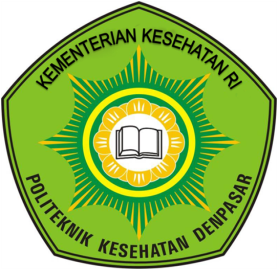 Oleh :I NYOMAN SUGIHARTA DANANIM. P07120214008KEMENTERIAN KESEHATAN REPUBLIK INDONESIAPOLITEKNIK KESEHATAN DENPASARJURUSAN KEPERAWATANPROGRAM STUDI DIV DENPASAR2018SKRIPSIHUBUNGAN KEBIASAAN MEROKOK DENGAN KEJADIAN HIPERTENSIDI UPT KESMAS GIANYAR ITAHUN 2018Diajukan Untuk Memenuhi Salah Satu SyaratMenyelesaikan Pendidikan Diploma IV KeperawatanJurusan Keperawatan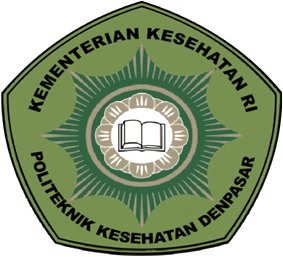 Oleh :I NYOMAN SUGIHARTA DANANIM. P07120214008KEMENTERIAN KESEHATAN REPUBLIK INDONESIAPOLITEKNIK KESEHATAN DENPASARJURUSAN KEPERAWATANPROGRAM STUDI DIV DENPASAR2018LEMBAR PERSETUJUAN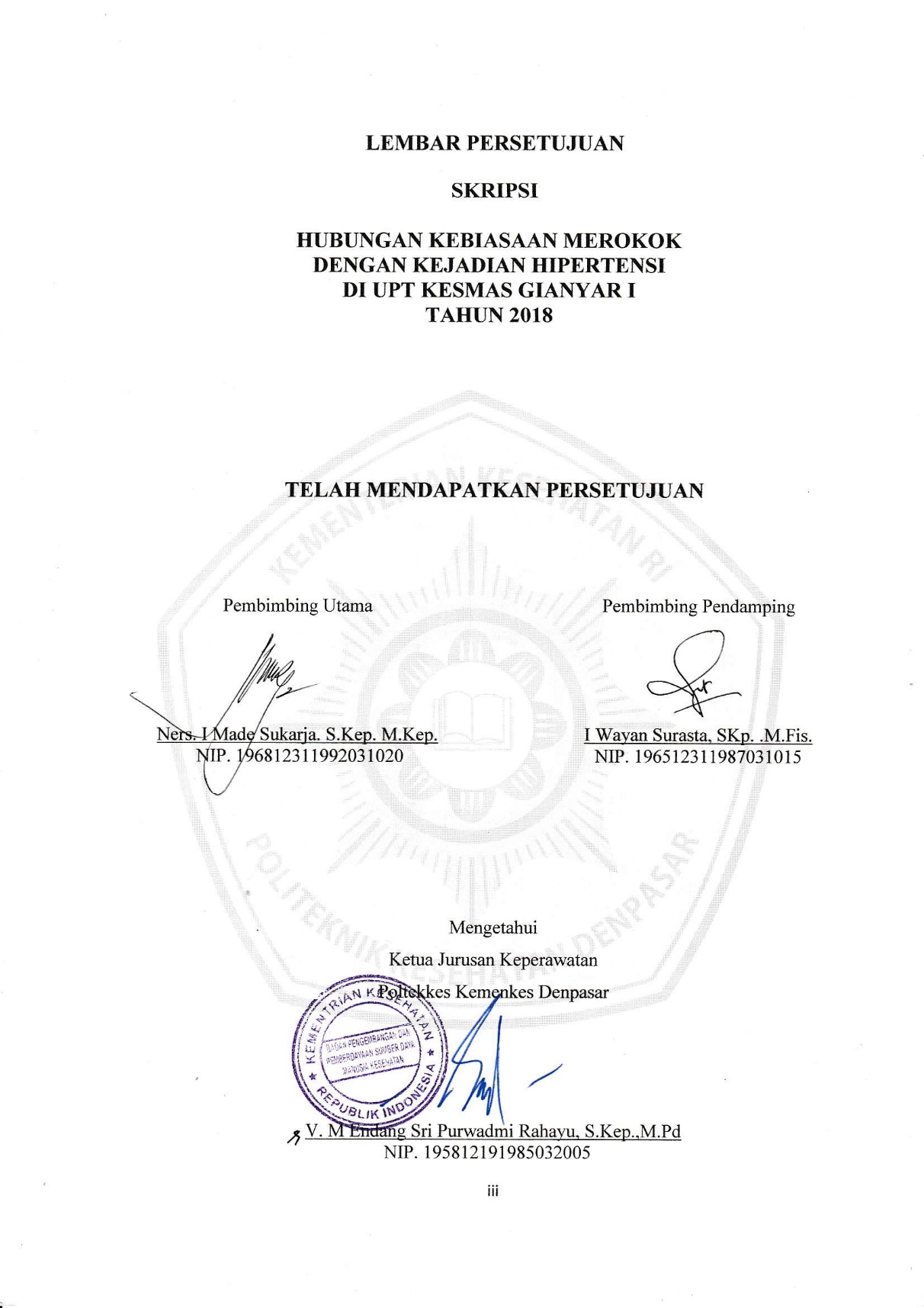 SKRIPSIHUBUNGAN KEBIASAAN MEROKOK DENGAN KEJADIAN HIPERTENSIDI UPT KESMAS GIANYAR ITAHUN 2018TELAH MENDAPATKAN PERSETUJUANMengetahuiKetua Jurusan KeperawatanPoltekkes Kemenkes DenpasarV. M Endang Sri Purwadmi Rahayu, S.Kep.,M.PdNIP. 195812191985032005SKRIPSI DENGAN JUDUL :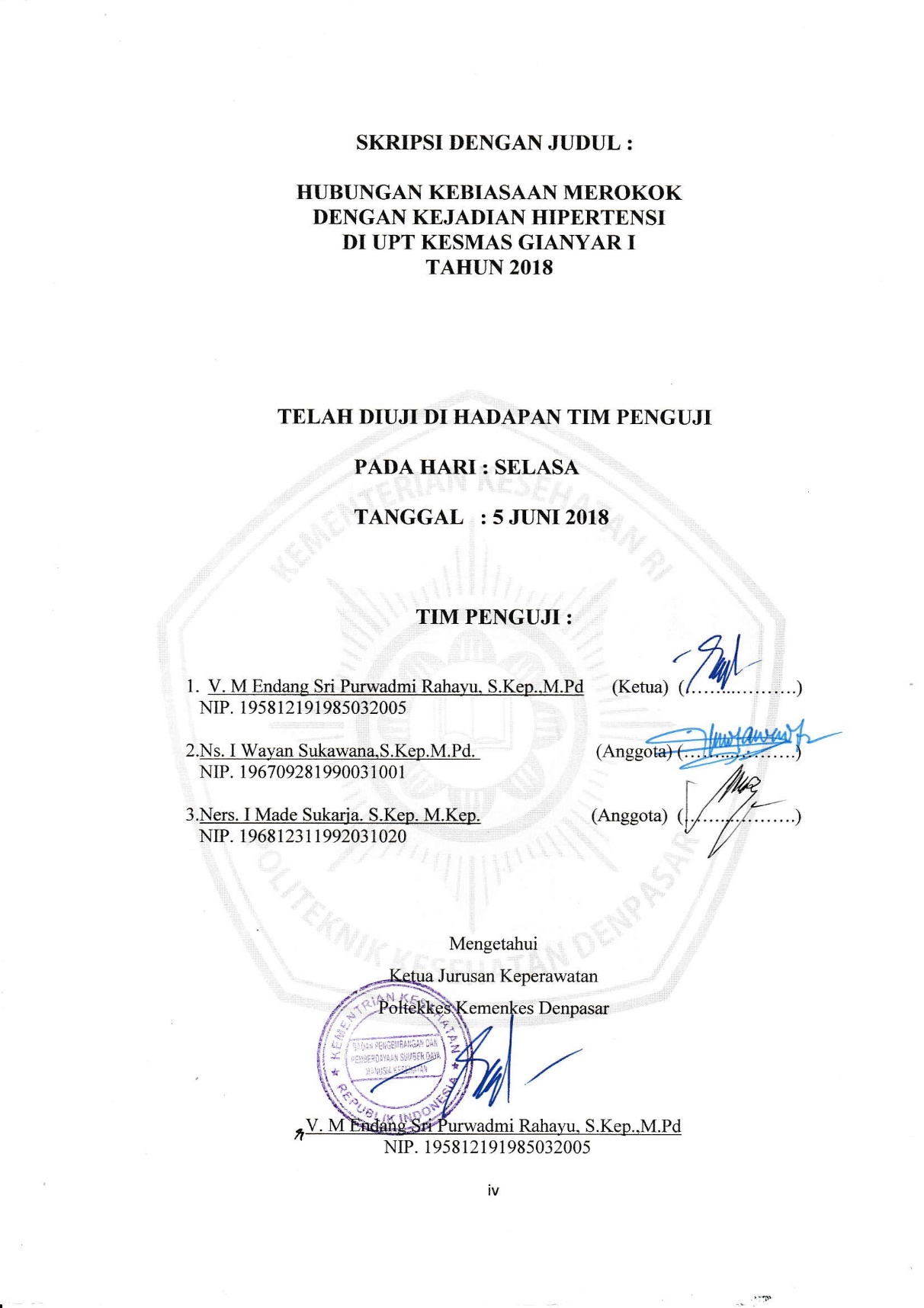 HUBUNGAN KEBIASAAN MEROKOK DENGAN KEJADIAN HIPERTENSIDI UPT KESMAS GIANYAR ITAHUN 2018TELAH DIUJI DI HADAPAN TIM PENGUJIPADA HARI : SELASATANGGAL   : 5 JUNI 2018TIM PENGUJI :V. M Endang Sri Purwadmi Rahayu, S.Kep.,M.Pd      (Ketua)  (……...……….)NIP. 195812191985032005Ns. I Wayan Sukawana,S.Kep.M.Pd. 		    (Anggota) (……...……….)NIP. 196709281990031001Ners. I Made Sukarja. S.Kep. M.Kep. 		   (Anggota)  (……...……….)	NIP. 196812311992031020MengetahuiKetua Jurusan KeperawatanPoltekkes Kemenkes DenpasarV. M Endang Sri Purwadmi Rahayu, S.Kep.,M.PdNIP. 195812191985032005SURAT PERNYATAAN BEBAS PLAGIAT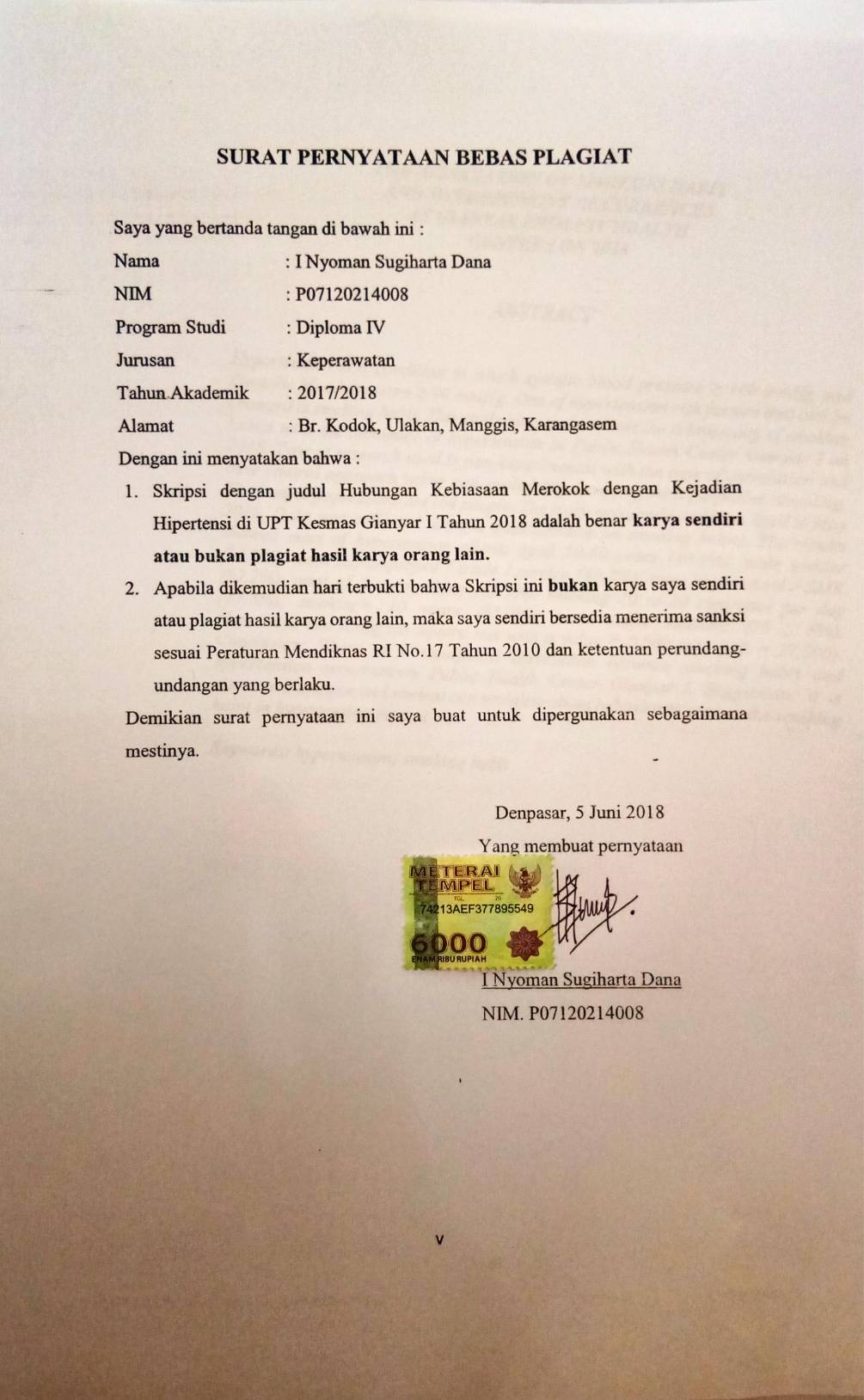 Saya yang bertanda tangan di bawah ini :  Nama			: I Nyoman Sugiharta DanaNIM			: P07120214008Program Studi		: Diploma IVJurusan			: KeperawatanTahun Akademik	: 2017/2018Alamat			: Br. Kodok, Ulakan, Manggis, KarangasemDengan ini menyatakan bahwa :Skripsi dengan judul Hubungan Kebiasaan Merokok dengan Kejadian Hipertensi di UPT Kesmas Gianyar I Tahun 2018 adalah benar karya sendiri atau bukan plagiat hasil karya orang lain.Apabila dikemudian hari terbukti bahwa Skripsi ini bukan karya saya sendiri atau plagiat hasil karya orang lain, maka saya sendiri bersedia menerima sanksi sesuai Peraturan Mendiknas RI No.17 Tahun 2010 dan ketentuan perundang-undangan yang berlaku.Demikian surat pernyataan ini saya buat untuk dipergunakan sebagaimana mestinya.Denpasar, 5 Juni 2018Yang membuat pernyataanI Nyoman Sugiharta DanaNIM. P07120214008THE ASSOCIATION OF SMOKING HABITAND HYPERTENSIVE OCCURRENCESAT GIANYAR PRIMARY HEALTH CENTER I ON 2018ABSTRACTHypertension is a condition in which systolic blood pressure ≥ 140 mmHg and diastolic blood pressure ≥ 90 mmHg. One of hypertension risk factors that can be changed is smoking habit. This study aims to determine the relationship of smoking habits with the incidence of hypertension in Public Health Center Gianyar I on 2018. Type of research used is non-experimental with the type of correlation and case control approach using non probability sampling with purposive sampling. The sample populations are164 people. The study was conducted from April to May 2018. Data was collected using a questionnaire on smoking habits. The results showed most of hypertension clients aged 50-60 years (40.2%), male gender (91.5%), most self-employed / trade / service (40.2%), most high school / SMK (62.2%), most of them smoking (67.1%), smoking 10 to 20 cigarettes per day (37.8%), smoking> 10 years (53.7%), most active smokers (75 , 6%). 
Hypothesis test using chi square test with p value = 0.000 with (OR = 27,500). Conclusion: There is a significant correlation between smoking habit and hypertension occurrencein Public Health Center Gianyar I. Suggestion: it is expected that nurse and student can socialize about behavior to prevent the smoking habit in hypertension patientKeywords: hypertension; smoking habitHUBUNGAN KEBIASAAN MEROKOKDENGAN KEJADIAN HIPERTENSIDI UPT KESMAS GIANYAR I TAHUN 2018ABSTRAKHipertensi merupakan keadaan dimana tekanan darah sistolik ≥ 140 mmHg dan tekanan darah diastolik ≥ 90 mmHg. Faktor risiko hipertensi yang dapat diubah salah satunya kebiasaan merokok. Penelitian ini bertujuan untuk mengetahui hubungan kebiasaan merokok dengan kejadian hipertensi di UPT Kesmas Gianyar I Tahun 2018. Jenis penelitian yang digunakan adalah non-eksperimen dengan jenis korelasional dan pendekatan case control menggunakan non probability sampling dengan purposive sampling. Jumlah sampel sebanyak 164 orang. Penelitian dilakukan pada bulan April sampai Mei 2018. Pengumpulan data menggunakan kuesioner kebiasaan merokok. Hasil penelitian menunjukkan sebagian besar klien hipertensi berusia 50 – 60 tahun (40,2%), terbanyak jenis kelamin laki-laki (91,5%), terbanyak pekerjaan wiraswasta/dagang/jasa (40,2%), terbanyak pendidikan SMA/SMK (62,2%), terbanyak merokok saat ini  (67,1%), terbanyak merokok 10 – 20 batang perhari  (37,8%), terbanyak merokok > 10 tahun  (53,7%), terbanyak perokok aktif (75,6%). Uji hipotesis menggunakan uji chi square dengan nilai p=0,000 dengan (OR = 27,500). Kesimpulan : ada hubungan yang signifikan antara kebiasaan merokok dengan kejadian hipertensi di UPT Kesmas Gianyar I. Saran : diharapkan perawat dan mahasiswa dapat mensosialisasikan mengenai perilaku pencegahan kebiasaan merokok pada pasien hipertensiKata kunci : hipertensi; kebiasaan merokokRINGKASAN PENELITIANHubungan Kebiasaan Merokok dengan Kejadian Hipertensi Di UPT Kesmas Gianyar I Tahun 2018Oleh : I Nyoman Sugiharta DanaKemajuan teknologi telah menyebabkan berubahnya gaya hidup dan sosial ekonomi masyarakat di negara berkembang maupun negara maju. Perubahan ini menyebabkan perubahan transisi epidemiologi dimana penyebab utama kematian dan kesakitan karena penyakit menular dan penyakit yang disebabkan oleh parasit menjadi penyakit tidak menular dan kronis (WHO, 2011). Penyakit tidak menular yang banyak mempengaruhi angka kesakitan dan kematian di dunia adalah penyakit kardiovaskular. Salah satu penyakit kardiovaskular yang banyak menyebabkan kematian yaitu hipertensi (WHO, 2013). Hipertensi merupakan penyakit tidak menular yang dewasa ini masih menjadi masalah kesehatan secara global. Hipertensi merupakan salah satu masalah kesehatan yang besar,  dan penyakit hipertensi berjalan secara perlahan, selama bertahun-tahun penyakit hipertensi mungkin tidak menunjukkan tanda dan gejala yang sering disebut “silent killer” (Price and Wilson, 2006). Faktor pemicu hipertensi dapat dibagi menjadi 3 yaitu secara genetis, factor lingkungan dan adaptasi structural jantung serta pembuluh darah. Secara genetis atau keturunan dapat menyebabkan kelainan berupa gangguan fungsi barostat renal, sensitivitas konsumsi garam bahkan gangguan metabolisme. Adaptasi struktural jantung serta pembuluh darah dapat mengakibatkan hypertropi dan hyperplasia miosit pada jantung dan terjadi vaskuler hypertropi pada pembuluh darah. Faktor lingkungan merupakan pemicu hipertensi diantaranya factor psikososial, kebiasaan hidup, pekerjaan, stress mental, aktivitas fisik dan status sosial ekonomi. Faktor konsumsi garam, minuman yang mengandung alcohol, penggunaan obat-obatan seperti golongan kortikosteroid (cortison) dan beberapa obat hormone, termasuk beberapa obat antiradang (anti-inflamasi) secara terus menerus serta kebiasaan merokok dapat meningkatan tekanan darah. (Pudiastuti, 2011).Perubahan gaya hidup merupakan salah satu cara untuk mengurangi atau mencegah terjadinya komplikasi akibat hipertensi. Perubahan gaya hidup tersebut seperti makan gizi seimbang, olahraga teratur, mengurangi alcohol, dan berhenti merokok (Kemenkes RI, 2013a). Kebiasaan merokok merupakan perilaku penggunaan tembakau yang menetap dan disebabkan oleh kebutuhan akan tembakau secara berulang (Sitepoe, 2000).Jenis penelitian yang digunakan adalah non-eksperimen dengan jenis korelasional dan pendekatan case control menggunakan teknik pengambilan sampel non probability sampling dengan purposive sampling. Jumlah sampel sebanyak 164 orang. Penelitian ini telah dilaksanakan pada bulan April sampai Mei 2018. Pengumpulan data menggunakan kuesioner kebiasaan merokok dan penelusuran rekam medik. Berdasarkan hasil penelitian menunjukkan bahwa klien hipertensi di UPT Kesmas Gianyar I pada kelompok kasus sebagian besar  responden berusia 50 – 60 tahun (40,2%). Berdasarkan jenis kelamin didapatkan bahwa pada kelompok kasus sebagian besar responden berjenis kelamin laki-laki (91,5%), berdasarkan pekerjaan didapatkan bahwa pada kelompok kasus sebagian besar responden pekerjaannya sebagai wiraswasta/dagang/jasa (40,2%) dan berdasarkan pendidikan didapatkan bahwa pada kelompok kasus sebagian besar responden pendidikan terakhirnya SMA/SMK (62,2%).Berdasarkan hasil penelitian juga didapatkan bahwa, status perokok pada kelompok kasus sebagian besar responden merokok saat ini  (67,1%), berdasarkan jumlah batang rokok yang dikonsumsi didapatkan bahwa pada kelompok kasus sebagian besar responden merokok 10 – 20 batang perhari  (37,8%), berdasarkan lama merokok didapatkan bahwa pada kelompok kasus sebagian besar responden merokok > 10 tahun  (53,7%) dan berdasarkan jenis perokok didapatkan bahwa pada kelompok kasus sebagian besar responden sebagai perokok aktif (75,6%).Hasil analisis bivariat menggunakan uji chi square dan pada status perokok diperoleh nilai p = 0,000, jumlah batang rokok diperoleh nilai p = 0,000 dan lama merokok diperoleh nilai p = 0,000 sedangkan jenis perokok diperoleh nilai p = 0,003. Karena nilai p < α (0,05), maka H0 ditolak. Hal ini berarti bahwa ada hubungan yang bermakna antara status perokok, jumlah batang rokok perhari, lama merokok dan jenis perokok dengan kejadian hipertensi di UPT Kesmas Gianyar I Tahun 2018. Nilai OR merokok saat ini yaitu 27,500 (95% : 11,009 – 68,696), nilai OR responden yang merokok 10 – 20 batang perhari yaitu 31,000 (95% : 10,016 – 95,942), sedangkan nilai OR merokok > 10 tahun yaitu 55,000 (95% : 16,622 – 191,984) dan nilai OR perokok pasif yaitu 2,812 (95% CI : 1,446 – 5,446). Hasil analisis menggunakan uji chi square dan diperoleh nilai p = 0,000. Karena nilai p < α (0,05), maka H0 ditolak. Hal ini berarti bahwa terdapat hubungan yang bermakna antara kebiasaan merokok dengan kejadian hipertensi di UPT Kesmas Gianyar I Tahun 2018. Dengan kekuatan hubungan (OR = 27,500), Hasil penelitian tersebut mendapatkan ada hubungan yang bermakna antara kebiasaan merokok dengan kejadian hipertensi, sehingga diharapkan Kepala UPT Kesmas Gianyar I mempertimbangkan untuk membentuk klinik berhenti merokok di UPT Kesmas Gianyar I sehingga pasien yang memiliki kebiasaan merokok terfasilitasi untuk berhenti merokok dan mengurangi kejadian hipertensi. Perawat dan mahasiswa diharapkan dapat mensosialisasikan perilaku kebiasaan merokok dan melakukan pengabdian masyarakat secara rutin untuk mengurangi risiko kejadian hipertensi. Masyarakat diharapkan dapat bekerja sama dalam mengikuti kegiatan yang berkaitan dengan perilaku pencegahan kebiasaan merokok. Peneliti selanjutnya diharapkan dapat melakukan penelitian lebih mendalam mengenai faktor risiko lain yang dapat mempengaruhi kejadian hipertensi dan melakukan metode yang berbeda serta pengembangan instrumen agar menjadi lebih baik lagi.KATA PENGANTARPuji syukur penulis panjatkan kehadapan Tuhan Yang Maha Esa karena atas berkat-Nyalah penulis dapat menyelesaikan skripsi dengan judul “Hubungan Kebiasaan Merokok dengan Kejadian Hipertensi di UPT Kesmas Gianyar I Tahun 2018” tepat pada waktunya. Skripsi ini dapat diselesaikan bukanlah semata-mata usaha penulis sendiri, melainkan berkat dorongan dan bantuan dari berbagai pihak, untuk itu melalui kesempatan ini penulis mengucapkan terima kasih kepada:Bapak Anak Agung Ngurah Kusumajaya, SP., MPH., selaku Direktur Poltekkes Denpasar yang telah memberikan kesempatan menempuh program pendidikan  D IV  di Jurusan Keperawatan Poltekkes Denpasar. Ibu V. M Endang Sri Purwadmi Rahayu, S.Kep.,M.Pd., selaku Ketua Jurusan Keperawatan Poltekkes Denpasar, yang telah memberikan kesempatan dalam menyelesaikan skripsi ini.Bapak I Dewa Putu Gede Putra Yasa, S.Kp., M.Kep.Sp.MB. selaku Ketua Program Studi D-IV Jurusan Keperawatan Politeknik Kesehatan Kemenkes Denpasar yang telah memberikan bimbingan selama pendidikan di Jurusan Keperawatan Politeknik Kesehatan Kemenkes Denpasar.Bapak Ners. I Made Sukarja. S.Kep. M.Kep. selaku pembimbing utama yang telah banyak memberikan masukan, pengetahuan dan bimbingan dalam menyelesaikan skripsi ini.Bapak I Wayan Surasta, SKp. .M.Fis. selaku pembimbing pendamping yang telah banyak memberikan masukan, pengetahuan dan bimbingan dalam menyelesaikan skripsi ini.Bapak dan Ibu pembimbing mata ajar Keperawatan Riset yang telah memberikan ilmu yang dapat digunakan dalam penyusunan skripsi ini.Bapak I Nengah Nurija, S.Pd. dan Ibu Ni Nengah Resmiathi selaku orang tua penulis serta Ni Kadek Tuti Nurestini, S.Pd. selaku kakak penulis yang telah memberikan dorongan moral maupun material dalam menyelesaikan skripsi ini.Mahasiswa angkatan II D-IV Keperawatan Poltekkes Denpasar yang banyak memberikan masukkan dan dorongan kepada penulis dalam menyelesaikan sripsi ini.Semua pihak yang telah membantu dalam penyusunan skripsi ini yang tidak bisa penulis sebutkan satu persatu.Penulis mengharapkan kritik dan saran yang membangun untuk kesempurnaan usulan penelitian ini.DAFTAR ISIDAFTAR TABELHalamanDAFTAR GAMBARHalamanDAFTAR LAMPIRANBAB IPENDAHULUANLatar BelakangHipertensi merupakan penyakit tidak menular yang dewasa ini masih menjadi masalah kesehatan secara global. Hipertensi di definisikan oleh Joint National Committee on Detection, Evaluation and Treatment of High Blood Preasure VIII sebagai kondisi dimana pembuluh darah memiliki tekanan darah tinggi yaitu tekanan darah sistolik ≥ 140 mmHg atau tekanan darah diastolic ≥ 90 mmHg yang menetap. Tekanan darah merupakan tekanan yang ditimbulkan pada dinding arteri ketika darah tersebut dipompa oleh jantung ke seluruh tubuh. Semakin tinggi tekanan darah maka semakin keras jantung itu bekerja (WHO, 2013). Penyakit hipertensi berjalan secara perlahan, selama bertahun-tahun penyakit hipertensi mungkin tidak menunjukkan tanda dan gejala yang sering disebut “silent killer” (Price and Wilson, 2006).Hipertensi merupakan salah satu masalah kesehatan yang besar. Menurut data dari World Health Organization (WHO) tahun 2011 menyatakan satu milyar orang di dunia menderita hipertensi dan dua pertiga diantaranya berada di negara berkembang dengan penghasilan rendah-sedang. Berdasarkan data dari World Health Organization (WHO) pada tahun 2014, didapatkan hasil yaitu jumlah penduduk dunia yang mengidap hipertensi sekitar 24,0  % untuk pria dan sekitar 20,5 % untuk wanita, diperkirakan pada tahun 2025 jumlahnya akan meningkat menjadi 29,2 % (Kemenkes RI, 2013a). Satu dari tiga orang dewasa diseluruh dunia menderita hipertensi, dan komplikasi terhadap hipertensi mencapai 9,4 juta kematian di seluruh dunia setiap tahunnya (WHO, 2013). Pengidap hipertensi dengan presentase lebih banyak terjadi di Negara dengan penghasilan menengah dan rendah dibandingkan dengan Negara berpenghasilan tinggi. Data Global Status Report on Noncomunicable Diseases 2010 dari WHO menyatakan, 40 % pengidap hipertensi tinggal di Negara dengan penghasilan menengah dan rendah sedangkan 36 % tinggal di Negara dengan penghasilan tinggi (WHO, 2011). Menurut data WHO jumlah perokok diseluruh dunia kini mencapai 1,2 Milyar orang dan 800 juta diantaranya berada di Negara berkembang. Tahun 2030 diperkirakan angka kematian perokok di dunia akan mencapai 10 juta jiwa, dan 70 % diantaranya berasal dari Negara berkembang.Laporan dari Riset Kesehatan Dasar (RISKESDAS) tahun 2007, menyatakan hipertensi merupakan penyebab kematian ketiga di Indonesia. Kemudian menurut Riset Kesehatan Dasar (RISKESDAS) tahun 2013 menyatakan prevalensi hipertensi  penduduk Indonesia yang berusia ≥ 18 tahun yaitu 25,8 %.  Prevalensi hipertensi tertinggi yang didapat melalui pengukuran terdapat di Bangka Belitung (30,9%), Kalimantan Selatan (30,8%), Kalimantan Timur (29,6%) dan Jawa Barat (29,4 %). Prevalensi hipertensi tertinggi yang terdiagnosis oleh tenaga kesehatan terdapat di Sulawesi Utara (15%), Kalimantan Selatan (13,1%), DI Yogyakarta (12,8%) dan Sulawesi Tengah (11,6). Prevalensi hipertensi tertinggi berdasarkan kelompok umur yang terdiagnosis oleh tenaga kesehatan yaitu kelompok umur 55-64 tahun (20,5%), 65-74 tahun (26,4%) dan 75 tahun atau lebih (27,7%). Hal ini menunjukkan sebagian besar pengidap hipertensi di Indonesia tidak  mengetahui bahwa telah menderita hipertensi ataupun mendapatkan pengobatan, dan sebagian besar pengidap hipertensi adalah lansia (Kemenkes RI, 2013a). Indonesia merupakan Negara ketiga dengan jumlah perokok terbesar di dunia setelah Cina dan India. Menurut data dari RISKESDAS Tahun 2013 rata-rata proporsi perokok saat ini di Indonesia adalah 29,3 %. Proporsi perokok saat ini terbanyak di Kepulauan Riau dengan perokok setiap hari 27,2 % dan kadang-kadang merokok 3,5 % (Kemenkes RI, 2013a).Berdasarkan data RISKESDAS Provinsi Bali pada Tahun 2013 di Provinsi Bali memiliki prevalensi hipertensi sebesar 19,9 % yang didapat melalui pengukuran. Pada pasien di Puskesmas di Provinsi Bali, berdasarkan pola gambaran 10 besar penyakit terbanyak menunjukan bahwa hipertensi primer menduduki peringkat kedua terbanyak setelah nasofaringitis acute (common cold) dalam 3 tahun terakhir secara berturut-turut. Pada tahun 2014, jumlah pasien dengan hipertensi primer di Puskesmas di Provinsi Bali yaitu 114.421 orang. Sedangkan pada tahun 2015, jumlah pasien dengan hipertensi primer di Puskesmas di Provinsi Bali yaitu 89.394 orang. Pada tahun 2016, jumlah pasien dengan hipertensi primer di Puskesmas di Provinsi Bali masih sama dengan tahun sebelumnya yaitu 89.394 orang (Dinkes Provinsi Bali, 2016). Di Bali berdasarkan data dari RISKESDAS 2013 proporsi penduduk umur ≥ 10 tahun yang melakukan kebiasaan merokok yaitu 18 % yang merokok setiap hari dan 4.4 % yang merokok kadang-kadang. Berdasarkan kelompok umur jumlah perokok tertinggi yaitu umur 30 – 34 tahun dengan jumlah 26,4 % yang merokok setiap hari dan rerata jumlah rokok yang dihisap perhari yaitu 12 % (Kemenkes RI, 2013a).Di Kabupaten Gianyar jumlah penderita hipertensi pada tahun 2017 yaitu 19.043 orang. Dari 13 UPT Kesmas se-Kabupaten Gianyar, jumlah penderita hipertensi tertinggi terletak di wilayah kerja UPT Kesmas Gianyar I pada tahun 2017 yaitu 5.963 orang (Dinas Kesehatan Kabupaten Gianyar, 2018). Untuk menindaklanjuti hal tersebut, telah dilakukan beberapa upaya untuk pengendalian penyakit hipertensi di UPT Kesmas Gianyar I yaitu pemantauan tekanan darah setiap minggu dalam posbindu yang dilaksanakan secara rutin serta pembinaan dan pemberian obat sesuai standar bagi penderita hipertensi. Berdasarkan Laporan Capaian Standar Minimal (SPM) di masing-masing UPT Kesmas Se-Kabupaten Gianyar Tahun 2017, tercatat dari 5.963 orang yang menjadi sasaran pengendalian hipertensi di wilayah kerja UPT Kesmas Gianyar I, terdapat 5.012 orang atau sekitar 84,05 % penderita hipertensi yang mendapatkan pelayanan kesehatan sesuai dengan standar. Hal ini menunjukkan bahwa upaya pelayanan kesehatan untuk penderita hipertensi masih belum mencapai target 100%.Faktor pemicu hipertensi dapat dibagi menjadi 3 yaitu secara genetis, factor lingkungan dan adaptasi structural jantung serta pembuluh darah. Secara genetis atau keturunan dapat menyebabkan kelainan berupa gangguan fungsi barostat renal, sensitivitas konsumsi garam bahkan gangguan metabolisme. Adaptasi struktural jantung serta pembuluh darah dapat mengakibatkan hypertropi dan hyperplasia miosit pada jantung dan terjadi vaskuler hypertropi pada pembuluh darah. Faktor lingkungan merupakan pemicu hipertensi diantaranya factor psikososial, kebiasaan hidup, pekerjaan, stress mental, aktivitas fisik dan status sosial ekonomi. Faktor konsumsi garam, minuman yang mengandung alcohol, penggunaan obat-obatan seperti golongan kortikosteroid (cortison) dan beberapa obat hormone, termasuk beberapa obat antiradang (anti-inflamasi) secara terus menerus dan kebiasaan merokok dapat meningkatan tekanan darah. (Pudiastuti, 2011).Penyakit arteroklerotik coroner dua kali lebih rentan diderita oleh seseorang yang merokok lebih dari satu pak perhari dibandingkan dengan mereka yang tidak merokok (Price and Wilson, 2006). Mekanisme rokok dipengaruhi oleh jumlah rokok yang dihisap, jenis rokok yang dihisap, cara merokok yang dihisap, dan lamanya merokok yang dihisap. Tekanan darah yang meningkat diakibatkan oleh vasokontriksi pembuluh darah perifer dan pembuluh di ginjal akibat dari banyaknya rokok yang dihisap. Merokok sebatang setiap hari akan meningkatkan tekanan sistolik 10–25 mmHg dan menambah detak jantung 5– 20 kali per menit (Sitepoe, 2000). Zat-zat yang terkandung dalam asap rokok menyebabkan peningkatan tekanan darah ketika menghisap sebatang rokok. Asap rokok terdiri dari 4000 bahan kimia dan 200 diantaranya beracun, antara lain Karbon Monoksida (CO) yang dihasilkan oleh asap rokok dan dapat menyebabkan pembuluh darah kramp, sehingga tekanan darah meningkat dan dinding pembuluh darah dapat menjadi robek (Eirmawati, Wiratmo, dan Budi, 2014). Gas CO juga dapat meningkatkan kadar karboksi haemoglobin, menurunkan langsung persediaan oksigen untuk jaringan seluruh tubuh termasuk ke otot jantung. CO menggantikan tempat oksigen di hemoglobin, mengganggu pelepasan oksigen, dan mempercepat arterosklerosis (pengapuran atau penebalan dinding pembuluh darah). Maka dari itu, karbon monoksida dapat menurunkan kapasitas latihan fisik, dan meningkatkan viskositas darah, sehingga mempermudah pengumpalan darah. Nikotin juga merangsang peningkatan tekanan darah. Nikotin mengaktifkan trombosit dengan akibat timbulnya adhesi trombosit (pengumpalan) ke dinding pembuluh darah. Beberapa bahan yang terkandung dalam asap rokok diantaranya Nikotin dan Karbon Monoksida (CO) terbukti dapat merusak dinding dari pembuluh endotel (dinding dalam pembuluh darah), mempermudah pengumpalan darah sehingga dapat merusak pembuluh darah perifer dan menimbulkan terjadinya tekanan darah yang meningkat. (Sianturi, 2003)Hipertensi dapat menjadi ancaman serius apabila tidak mendapatkan penatalaksanaan yang tepat karena dapat menyebabkan komplikasi kardiovaskular. Tekanan darah tidak terkontrol akan mengakibatkan stroke, infark miokard, gagal ginjal, enselofati, dan kejang (Corwin, 2009). Penyempitan pembuluh darah akibat hipertensi dapat menyebabkan berkurangnya suplai darah dan oksigen ke jaringan yang akan mengakibatkan mikroinfark pada jaringan. Komplikasi berat dari hipertensi yaitu kematian yang diakibatkan oleh obstruksi dan ruptur pembuluh darah yang ada di otak (Price and Wilson, 2006).Upaya pemerintah Indonesia untuk mengontrol tekanan darah pada penderita hipertensi yang tercantum pada Peraturan Menteri Kesehatan Republik Indonesia Nomor 39 Tahun 2016 Tentang Pedoman Penyelenggaraan Program Indonesia Sehat Dengan Pendekatan Keluarga yaitu dengan meningkatkan deteksi dini faktor risiko hipertensi melalui Posbindu, meningkatkan akses pelayanan terpadu hipertensi di fasilitas kesehatan tingkat pertama (FKTP), melakukan penyuluhan tentang dampak buruk merokok, dan menyelenggarakan layanan upaya berhenti merokok. Indikator keberhasilan dari upaya ini adalah penderita hipertensi melakukan pengobatan secara teratur (Kemenkes RI, 2016). Pemerintah mengatur dalam pasal 2 ayat 1 dan 2 PP No. 109 tahun 2012 yang mengatur tentang penyelenggaraan pengamanan penggunaan produk tembakau agar tidak membahayakan kesehatan perseorangan, keluarga, masyarakat dan lingkungan (Presiden RI, 2012).Penelitian yang diteliti oleh Gopal et al., (2012) tentang cigarette smoking exposure and heart failure didapatkan bahwa pada orang dewasa baik yang merokok saat ini dan masa lalu dapat meningkatkan resiko gagal jantung. Pada perokok saat ini lebih berisiko terserang gagal jantung daripada perokok masa lalu. Penelitian yang diteliti oleh Rahim, (2016) tentang kebiasaan merokok dengan kejadian penyakit jantung koroner didapatkan bahwa ada hubungan yang signifikan antara jumlah rokok dengan kejadian penyakit jantung koroner. Hasil studi pendahuluan pada sepuluh orang pasien hipertensi yang berkunjung ke UPT Kesmas Gianyar I, didapatkan tujuh pasien memiliki kebiasaan merokok. Hasil wawancara menunjukkan bahwa upaya yang dilakukan oleh pasien hipertensi untuk menurunkan tekanan darah adalah minum obat anti hipertensi, mengurangi konsumsi garam, dan tidak menghilangkan faktor penyebabnya seperti merokok.Berdasarkan latar belakang diatas, peneliti tertarik untuk melakukan penelitian mengenai hubungan kebiasaan merokok dengan kejadian hipertensi di UPT Kesmas Gianyar I tahun 2018. Rumusan MasalahBerdasarkan latar belakang diatas, dapat dirumuskan masalah penelitian yaitu “Apakah ada hubungan kebiasaan merokok dengan kejadian hipertensi di UPT Kesmas Gianyar I tahun 2018?”Tujuan PenelitianTujuan umumMengetahui hubungan kebiasaan merokok dengan kejadian hipertensi di UPT Kesmas Gianyar I tahun 2018Tujuan khususMengidentifikasi karakteristik responden berdasarkan usia, jenis kelamin, pekerjaan, pendidikan, status merokok, jumlah batang rokok, lama merokok dan jenis perokok di UPT Kesmas Gianyar I tahun 2018..Mengidentifikasi besar peluang status merokok dengan kejadian hipertensi di UPT Kesmas Gianyar I tahun 2018.Mengidentifikasi besar peluang jumlah batang rokok yang dikonsumsi  dengan kejadian hipertensi di UPT Kesmas Gianyar I tahun 2018.Mengidentifikasi besar peluang lamanya merokok dengan kejadian hipertensi di UPT Kesmas Gianyar I tahun 2018.Mengidentifikasi besar peluang jenis perokok dengan kejadian hipertensi di UPT Kesmas Gianyar I tahun 2018.Menganalisis besar peluang hubungan kebiasaan merokok dengan kejadian hipertensi di UPT Kesmas Gianyar I tahun 2018.Manfaat PenelitianPeneliti berharap penelitian ini dapat bermanfaat baik secara teoritis maupun praktis :Manfaat TeoritisManfaat teoritis yang peneliti harapkan dari penelitian ini adalah sebagai berikut :Hasil dari penelitian ini dapat digunakan sebagai informasi ilmiah di bidang keperawatan dalam pengembangan ilmu kardiovaskular khususnya dalam mencegah penyakit hipertensi.Hasil dari penelitian ini dapat digunakan sebagai dasar acuan bagi peneliti selanjutnya dalam melakukan penelitian mengenai hubungan kebiasaan merokok dengan kejadian hipertensi dengan berlandaskan pada kelemahan dari penelitian ini dan dapat mengembangkan dengan faktor risiko yang lainnya.Manfaat PraktisManfaat praktis yang peneliti harapkan dari penelitian ini adalah sebagai berikut :Hasil penelitian ini dapat memberikan saran kepada Ka.UPT Kesmas agar mempertimbangkan untuk membentuk klinik berhenti merokok di UPT Kesmas Gianyar I sehingga pasien yang memiliki kebiasaan merokok terfasilitasi untuk berhenti merokok dan mengurangi kejadian hipertensi.Hasil penelitian ini dapat memberikan pertimbangan pada perawat gawat darurat maupun mahasiswa lain untuk dilakukan kegiatan pengabdian masyarakat yang berfokus pencegahan kebiasaan merokok pada pasien hipertensi. Hasil penelitian ini dapat memberikan informasi pada masyarakat dalam rangka meningkatkan perilaku pencegahan kebiasaan merokok pada pasien hipertensi. BAB IITINJAUAN PUSTAKAKonsep HipertensiDefinisi hipertensiHipertensi dapat didefinisikan sebagai peningkatan tekanan darah sistolik sedikitnya 140 mmHg atau tekanan diastolic sedikitnya 90 mmHg (Price and Wilson, 2006). Hipertensi merupakan suatu keadaan dimana terjadi peningkatan tekanan darah secara abnormal dan terus menerus pada beberapa kali pemeriksaan tekanan darah yang disebabkan satu atau beberapa faktor risiko yang tidak berjalan sebagai mana mestinya dalam mempertahankan tekanan darah normal (Wijaya dan Putri, 2013). Hipertensi merupakan suatu kondisi tekanan darah yang meningkat pada sistolik di atas 140 mmHg dan tekanan diastolic di atas 90 mmHg (Brunner and Suddarth, 2001). Hipertensi merupakan gangguan asimptomatik yang sering terjadi ditandai dengan peningkatan tekanan darah persisten yang diukur paling sedikit dua kali kunjungan. Satu kali pengukuran tekanan darah tidak memenuhi syarat sebagai diagnosis hipertensi (Potter and Perry, 2005). Jadi dapat disimpukan bahwa hipertensi merupakan suatu keadaan dimana terjadi peningkatan tekanan darah persisten dengan tekanan darah sistolik di atas 140 mmHg dan tekanan diastolik di atas 90 mmHg yang diukur paling sedikit dalam dua kali kunjungan.Klasifikasi hipertensiMenurut Pudiastuti, (2011), hipertensi dibedakan berdasarkan etiologinya yakni sebagai berikut.Hipertensi primerFaktor-faktor yang memengaruhi terjadinya penyakit hipertensi primer terdiri dari faktor keturunan serta faktor lingkungan. Faktor keturunan diketahui berdasarkan riwayat penyakit kardiovaskuler dalam keluarga yaitu adanya sensitivitas natrium, stress, peningkatan reaktivitas vaskuler (terhadap vasokonstriktor) dan resistensi insulin. Penggunaan garam atau natrium berlebihan, stress dan obesitas diyakini sebagai faktor lingkungan.Hipertensi sekunderHipertensi sekunder adalah keadaan ketika seseorang mengalami peningkatan tekanan darah akibat menderita penyakit lain. Beberapa penyakit yang menyebabkan hipertensi yaitu gagal jantung, gagal ginjal, dan kerusakan sistem hormon tubuh. Menurut Join National Comitten on Detection Evolution  and Treatment of High Blood Pressure VIII dalam Bell, Twiggs, and Olin (2015) mengklasifikasikan tekanan darah pada orang dewasa berusia 18 tahun atau ke atas sebagai berikut Tabel 1 Klasifikasi Hipertensi(Bell, Twiggs and Olin, 2015)Penyebab hipertensi Penyebab hipertensi dapat dibedakan menjadi dua golongan besar yaitu hipertensi primer (essensial) dan hipertensi sekunder. Hipertensi primer merupakan hipertensi yang belum diketahui penyebabnya dialami pada 90% penderita hipertensi sedangkan 10% sisanya disebabkan karena hipertensi sekunder dimana hipertensi sekunder merupakan hipertensi yang terjadi akibat penyebab yang jelas (Udjanti, 2010). Meskipun hipertensi primer penyebabnya belum diketahui namun diperkirakan hipertensi primer disebabkan karena faktor keturunan, ciri perseorangan, dan kebiasaan hidup. Hipertensi sekunder disebabkan karena penyakit ginjal seperti stenosis arteri renalis, gangguan hormonal seperti feokromositoma, obat-obatan seperti kontrasepsi oral, dan penyebab lain seperti kehamilan, luka bakar, tumor otak dll (Aspiani, 2015).Faktor risiko hipertensiFaktor risiko hipertensi dapat digolongkan sebgai berikut:Idiopatik95% penyebab hipertensi tidak diketahui dan disebut  sebagai hipertensi ideopatik (Price and Wilson, 2006). Hipertensi essensial biasanya terjadi pada usia 30 tahunan dan awal 50 tahunan yang secara bertahap akan menetap (Smeltzer and Bare, 2002). Mekanisme lain dikemukakan yakni perubahan-perubahan yang mencakup ekskresi natrium oleh ginjal, kepekaan baroreseptor, respon vascular, serta sekresi renin (Price and Wilson, 2006). Terkadang hipertensi juga dapat terjadi secara mendadak dan berat, perjalanannya yang dipercepat atau “maligna” akan memperarah perjalanan penyakit hipertensi. Peningkatan tahanan perifer yang terkontrol pada tingkat arteriola adalah penyebab utama terjadinya hipertensi, tetapi penyebab terjadinya tahanan tersebut belum diketahui (Smeltzer and Bare, 2002).GenetikFaktor keturunan merupakan faktor paling berperan dalam terjadinya hipertensi essensial (Smeltzer and Bare, 2002).UsiaUsia merupakan salah satu faktor yang mempengaruhi insidensi hipertensi (smeltzer and bare, 2011). Kejadian hipertensi semakin meningkat seiring dengan meningkatnya usia (Tambayong, 2010).Jenis kelaminPria lebih banyak mengalami hipertensi ketika usia pertengahan, sedangkan wanita lebih banyak mengalami hipertensi ketika memasuki usia lanjut yaitu diatas usia 65 tahun (Tambayong, 2010). RasRas merujuk pada kulit hitam dan putih. Hipertensi menjadi dua kali lebih sedikit pada kulit hitam dibandingkan pada ras kulit putih (Tambayong, 2010). Pola hidupBeberapa factor risiko yang berkaitan dengan pola hidup yakni obesitas, alkohol, stress dan merokok dianggap sebagai factor risiko utama terjadinya hipertensi (Tambayong, 2010). Smeltzer and Bare, (2002) menyebutkan beberapa factor yang berperan dalam terjadinya hipertensi adalah gangguan emosi, obesitas, konsumsi alcohol yang berlebihan, rangsangan kopi yang berlebihan, tembakau dan obat-obatan. Merokok dikaitkan dengan kejadian arteri coroner yang dapat menyebabkan hipertensi.Patofisiologi hipertensiMekanisme yang mengontrol kontriksi dan relaksasi pembuluh darah dimulai  dari jaras  saraf simpatis  yang berada  dipusat  vasomotor  medula  spinalis. Jaras saraf  simpatis dari medula spinalis berlanjut ke korda spinalis dan keluar  dari kolumna medula spinalis menuju ganglia simpatis di toraks dan abdomen. Rangsangan pusat vasomotor disampaikan ke ganglia simpatis melalui impuls yang kemudian neuron preganglion mengeluarkan asetilkolin yang akan merangsang serabut saraf pasca ganglion ke pembuluh darah. Pelepasan norepinefrin akan menyebabkan terjadinya kontriksi pembuluh darah (Price and Wilson, 2006). Saraf simpatis sebagai perangsang pembuluh darah sebagai respon terhadap emosi, juga mengakibatkan tambahan pada aktivitas vasokonstriksi (Smeltzer and Bare, 2002). Medula adrenal mengeluarkan epinefrin, kortisol, dan steroid lainnya yang menyebabkan vasokonstriksi (Price and Wilson, 2006). Vasokonstriksi merangsang pengeluaran renin akibat penurunan aliran darah ke ginjal. Sekresi renin akan merangsang pelepasan angiotensin I yang kemudian diubah menjadi angitensin II dan merangsang korteks adrenal mengeluarkan  aldosteron. Hormon aldosteron akan menyebabkan retensi natrium dan air oleh tubulus ginjal sehingga meningkatkan volume intravaskular (Price and Wilson, 2006 ; Smeltzer and Bare, 2002) Semua mekanisme tersebut mencetuskan terjadinya peningkatan tekanan darah.Tanda dan gejala hipertensiSebagian besar penderita hipertensi tidak menampakkan gejala hingga bertahun-tahun. Jika hipertensinya sudah bertahun-tahun dan tidak diobati bisa menimbulkan gejala seperti sakit kepala, kelelahan, mual, muntah, sesak nafas, gelisah, pandangan menjadi kabur (Ruhyanudin, 2007). Umumnya penderita hipertensi kurang menyadari akan gejala hipertensi oleh karena gejala hipertensi menyerupai gejala pada penyakit lain. Gejala hipertensi yang sering muncul yaitu sakit kepala, epitaksis, tinitus, dan pusing. Sakit kepala saat bangun tidur, nokturia, mata kabur dan depresi merupakan beberapa gejala yang akan meningkat seiring dengan meningkatnya tekanan darah (Tambayong, 2010). Penyakit hipertensi bersifat laten dan tanpa gejala, tetapi bila muncul gejala maka bersifat tidak spesifik seperti sakit kepala atau pusing (Price and Wilson, 2006).Pemeriksaan fisik, tidak ada gejala yang khas pada penderita hipertensi. Gejala hipertensi yang akan ditemukan saat pemeriksaan fisik yakni tekanan darah yang tinggi, perubahan pada retina, penyempitan pembuluh darah dan pada kasus berat dapat terjadi edema pupil. Bila terdapat gejala-gejala khas sesuai dengan sistem organ yang tervaskularisasi maka gejala tersebut menunjukkan adanya kerusakan vaskular (Smeltzer and Bare, 2002). Apabila hipertensi tidak diketahui dan dirawat maka akan menyebabkan kematian karena payah jantung, stroke, gagal ginjal, dan infark miokard. Deteksi dini melalui pemeriksaan fisik dapat berfungsi efektif dalam mengurangi morbiditas dan mortalitas akibat hipertensi (Price and Wilson, 2006).Evaluasi diagnostikMenegakkan diagnostik bagi penderita hipertensi perlu dilakukan beberapa pemeriksaan dan anamnesa. Mengkaji riwayat dan melakukan pemeriksaan fisik menyeluruh merupakan proses diagnostik yang penting (Smeltzer and Bare, 2002). Beberapa pemeriksaan tambahan perlu dilakukan untuk melihat adanya gangguan vaskular (Tambayong, 2010). Pemeriksaan tambahan yang mungkin dilakukan menurut Smeltzer and Bare, (2002), yakni pemeriksaan retina dan laboraturium untuk melihat adanya kerusakan organ seperti ginjal dan jantung, melakukan pemeriksaan ventrikel kiri dengan elektrokardiografi serta pemeriksaan urin dilakukan dengan urinanalisis. Pemeriksaan khusus perlu dilakukan pada pasien dengan renovaskular yaitu pemeriksaan fungsi ginjal terpisah, renogram, pielogram intravena, penentuan kadar urin, dan arteriogram renal (Tambayong, 2010).Komplikasi hipertensiTekanan darah yang tidak terkontrol dan tidak segera diatasi dalam jangka panjang akan mengganggu pembuluh darah arteri dalam mensuplai darah ke organ-organ diantaranya jantung, otak, ginjal dan mata. Hipertensi yang tidak terkontrol berakibat komplikasi pada jantung meliputi infark jantung dan pembesaran ventrikel kiri dengan atau tanpa payah jantung. Hematuria (urine yang disertai darah) dan oliguria (kencing sedikit) merupakan komplikasi hipertensi pada ginjal. Komplikasi hipertensi juga dapat terjadi pada mata berupa retinopati hipertensi. Stroke dan euchephalitis merupakan penyakit yang terjadi pada organ otak sebagai akibat hipertensi yang tidak ditangani dalam waktu lama (Wijaya and Putri, 2013).Penatalaksanaan hipertensiPenatalaksanaan hipertensi dibagi menjadi dua yaitu penetalaksanaan dengan terapi farmakologis dan non farmakologis.Terapi farmakologisBerbagai penelitian klinis membuktikan bahwa, obat anti hipertensi yang diberikan tepat waktu dapat menurunkan kejadian stroke hingga 35-40 %, infark miokard 20-25 %, dan gagal jantung lebih dari 50 %. Obat-obatan yang diberikan untuk penderita hipertensi meliputi diuretik, angiotensin-converting enzyme (ACE), Beta-blocker, calcium channel blocker (CCB), dll. Diuretik merupakan pengobatan hipertensi yang pertama bagi kebanyakan orang dengan hipertensi (Kemenkes RI, 2013b)Terapi non farmakologisMakan gizi seimbangPengelolaan diet yang sesuai terbukti dapat menurunkan tekanan darah pada penderita hipertensi. Manajemen diet bagi penderita hipertensi yaitu membatasi gula, garam, cukup buah, sayuran, makanan rendah lemak, usahakan makan ikan berminyak seperti tuna, makarel dan salmon (Kemenkes RI, 2013b).Mengurangi berat badanHipertensi erat hubungannya dengan kelebihan berat badan. Mengurangi berat badan dapat menurunkan tekanan darah karena mengurangi kerja jantung dan volume sekuncup (Aspiani, 2015).  Penderita hipertensi yang mengalami kelebihan berat badan (obesitas) dianjurkan untuk menurunkan berat badan hingga mencapai IMT normal 18,5 – 22,9 kg/m2, lingkar pinggang <90 cm untuk laki-laki dan <80 cm untuk perempuan (Kemenkes RI, 2013b)Olahraga yang teraturOlahraga teratur seperti berjalan, lari, berenang dan bersepeda bermanfaat untuk menurunkan tekanan darah dan memperbaiki kinerja jantung (Aspiani, 2015). Senam aerobic atau jalan cepat selama 30-45 menit lima kali perminggu dapat menurunkan tekanan darah baik sistole maupun diastole. Selain itu, berbagai cara relaksasi seperti meditasi dan yoga merupakan alternatif bagi penderita hipertensi tanpa obat (Kemenkes RI, 2013b).Mengurangi konsumsi alkoholMengurangi konsumsi alkohol dapat menurunan tekanan darah sistolik. Sehingga penderita hipertensi diupayakan untuk menghindari konsumsi alkohol (Kemenkes RI, 2013b). Mengurangi stresStres dapat memicu penurunan aliran darah ke jantung dan meningkatkan kebutuhan oksigen ke berbagai organ sehingga meningkatkan kinerja jantung, oleh karena itu dengan mengurangi stres seseorang dapat mengontrol tekanan darahnya (Nurahmani, 2012).Berhenti merokokBerhenti merokok dapat mengurangi efek jangka panjang hipertensi karena asap rokok yang mengandung zat-zat kimia beracun seperti nikotin dan karbon monoksida yang dihisap melalui rokok dapat menurunkan aliran darah ke bebagai organ dan meningkatkan kerja jantung (Aspiani, 2015).Kebiasaan MerokokDefinisi Rokok adalah silinder dari kertas berukuran panjang 70 hingga 120 mm (bervariasi) dengan diameter sekitar 10 mm yang didalamnya terdapat daun – daun tembakau yang telah dicacah (Andriyani, 2011). Rokok adalah hasil olahan tembakau yang terbungkus, dihasilkan dari tanaman Nicotiana Tabacum, Nicotiana Rustica dan spesies lainnya atau sintetisnya yang mengandung nikotin dan tar dengan atau tanpa bahan tambahan (Presiden Republik Indonesia, 2003). Merokok adalah membakar tembakau yang kemudian diisap asapnya, baik menggunakan rokok maupun pipa (Sitepoe, 2000). Kebiasaan merokok merupakan perilaku penggunaan tembakau yang menetap dan disebabkan oleh kebutuhan akan tembakau secara berulang (Sitepoe, 2000).Kandungan rokokNikotinNikotin merupakan cairan berminyak yang tidak berwarna dan dapat membuat rasa perih yang sangat (Nainggolan, 2012). Nikotin adalah zat adiktif (zat yang dapat menyebabkan kecanduan) yang dapat mempengaruhi syaraf dan peredaran darah (Ariyadin, 2011). Zat ini bisa menghambat rasa lapar, jadi seseorang yng menghisap rokok tidak akan merasa lapar (Andriyani, 2011).TarTar merupakan sejenis cairan kental berwarna coklat tua atau hitam yang diperoleh dengan cara distilasi dari kayu atau arang. Tar ini juga didapat dari getah tembakau dan terdapat dalam rokok yang terdiri ratusan bahan kimia yang dapat menyebabkan kanker (Nainggolan, 2012).Karbon monoxida (CO)Karbon monoxida merupakan sejenis gas yang tidak mempunyai bau, unsur ini dihasilkan oleh pembakaran yang tidak sempurna dari unsur zat arang atau karbon (Nainggolan, 2012). Jika karbon monoxsida ini masuk ketubuh dan dibawa oleh hemoglobin ke dalam otot-otot tubuh, seseorang akan mengalami kekurangan oksigen (Andriyani, 2011).GliserolGliserol merupakan bahan yang dibuat dari lemak hewani atau nabati (rasanya manis) untuk dicampurkan dengan tembakau sebagai pelembab. Setelah dibakar unsur kimiawi gliserol dapat berubah menjadi acrolein (zat asam yang sangat tajam) (Ariyadin, 2011).AcroleinAcrolein merupakan zat cair yang tidak berwarna, seperti aldehyde. Zat ini diperoleh dengan mengambil cairan dari glyceril atau dengan mengeringkannya. Acroleine adalah alcohol yang cairannya telah diambil dan sangat mengganggu kesehatan (Nainggolan, 2012)AmmoniaAmmonia merupakan gas yang tidak berwarna yang terdiri dari nitrogen dan hydrogen memiliki bau yang tajam dan merangsang (Nainggolan, 2012).Formic acidFormic acid merupakan sejenis cairan tidak berwarna yang bergerak bebas dan dapat membuat lepuh, memiliki bau tajam dan menusuk serta menyebabkan seseorang seperti digigit semut (Nainggolan, 2012).Hidrogen cyanideHidrogen cyanide adalah sejenis gas yang tidak berwarna tidak berbau dan tidak memiliki rasa, zat ini merupakan yang paling ringan dan mudah terbakar. Sangat berbaya jika dihirup karena sangat efisien menghalangi pernafasan (Nainggolan, 2012).Nitrous oxideNitrous oxide adalah sejenis gas yang tidak berwarna, dan apabila dihisap menyebabkan hilangnya pertimbangan dan mengakibatkan rasa sakit (Nainggolan, 2012).FormaldehydeFormaldehyde adalah sejenis gas yang tidak berwarna dengan bau yang tajam, gas ini tergolong pengawet dan pembasmi hama. Salah satu jenis dari formaldehyde yaitu formalin yang sering digunakan sebagai pengawet di laboratorium, ini disebabkan karena formaldehyde sangat beracun keras terhadap semua organisme hidup (Nainggolan, 2012).PhenolPhenol adalah campuran yang terdiri dari kristal yang dihasilkan dari distilasi beberapa zat organic seperti kayu dan arang. Phenol ini terikat ke protein dan menghalangi aktifitas enzyme (Nainggolan, 2012).AcetolAcetol adalah hasil pemanasan aldehyde (sejenis zat yang tidak berwarna yang bebas bergerak) dan mudah menguap dengan alcohol (Nainggolan, 2012).Hydrogen sulfideHydrogen sulfide adalah gas beracun yang mudah terbakar dengan bau yang keras. Zat ini menghalangi oxidase enzyme (zat besi yang berisi pigmen) (Nainggolan, 2012).PyridinePyridine adalah sejenis sejenis cairan tidak berwarna dengan bau yang tajam, dperoleh dari penyulingan minyak tulang-tulang, ter arang serta dari pembusukan dari sejenis alkaloid tertentu (sejenis alkalin dari tumbuh-tumbuhan). Pyridine ini juga terdapat pada tembakau, zat ini digunakan untuk mengubah sifat alcohol sebagai pelarut dan pembunuh hama (Nainggolan, 2012).Methyl chlorideMethyl chloride adalah campuran dari zat-zat bervalensa satu atas mana hydrogen dan karbon merupakan unsurnya yang terutama. Gas hydrogen gampang terbakar. Zat ini adalah merupakan compound organis yang sangat beracun. Uapnya dapat berperan seperti anastesia (Nainggolan, 2012).MethanolMethanol adalah sejenis cairan ringan yang gampang menguap, dan mudah terbakar. Cairan ini dapat diperoleh dengan penyulingan bahan kayu atau dari sintesis karbon monoxide dan hydrogen. Meminum atau menghisap methanol dapat mengakibatkan kebutaan bahkan kematian (Nainggolan, 2012).Jenis rokokRokok dibedakan menjadi beberapa jenis. Perbedaan ini didasarkan atas ada atau tidaknya filter, bahan pembungkus rokok, dan bahan baku atau isi rokok (Nainggolan, 2012).Rokok berdasarkan ada tidaknya filterRokok filterRokok filter adalah rokok yang memiliki penyaring. Fungsinya untuk nikotin, salah satu zat berbahaya yang terkandung dalam rokok. Filter tersebut terbuat dari busa serabut sintetis (Nainggolan, 2012).Rokok tidak berfilterRokok yang satu ini pada kedua ujungnya tidak terdapat busa serabut sintetis. Dengan demikian, semua zat berbahaya leluasa masuk ke tubuh penikmatnya (Nainggolan, 2012).Rokok berdasarkan bahan pembungkusKlobotRokok klobot adalah rokok yang bahan pembungkusnya daun jagung yang dikeringkan. Daun jagung itu diisi dengan irisan tembakau yang sudah kering serta bahan-bahan lain yang dapat menambah cita rasa rokok (Nainggolan, 2012).KawungRokok kawung adalah rokok yang bahan pembungkusnya daun aren yang sudah dikeringkan terlebih dahulu. Daun aren itu kemudian diisi dengan irisan tembakau yang sudah kering serta bahan-bahan lain seperti cengkeh ataupun kemenyan (Nainggolan, 2012).SigaretSigaret inilah yang dimksud orang sebagai rokok pada umumnya, yakni rokok yang dibungkus dengan kertas (Nainggolan, 2012).CerutuCerutu adalah rokok yang bahan pembungkusnya daun tembakau. Daun tembakau itu kemudian diisi pula dengan irisan tembakau (Nainggolan, 2012).Rokok berdasarkan bahan baku atau isiRokok putihRokok putih adalah rokok yang bahan baku atau isinya hanya daun tembakau yang diberi saus untuk mendapakan efek rasa dan aroma tertentu (Nainggolan, 2012).Rokok kretekRokok kretek ialah rokok yang bahan baku atau isinya daun tembakau dan cengkeh yang diberi saus untuk mendapatkan rasa dan aroma tertentu. Rokok kretek ini pada umumnya tidak menggunakan filter (Nainggolan, 2012).Rokok klembakRokok klembak adalah rokok yang bahan baku atau isinya berupa daun tebakau, cengkeh, dan kemenyan yang diberi saus untuk mendapatkan efek rasa dan aroma tertentu (Nainggolan, 2012).Kategori perokokStatus merokok seumur hidupPengukuran status merokok seumur hidup tetap relatif dan tidak berubah selama sejarah National Health Interview Survey (Schoenborn, Vickerie, and Barnes, 2003).Tidak pernah merokok adalah orang dewasa berusia 18 tahun ke atas yang tidak pernah merokok apapun atau yang pernah merokok kurang dari 100 batang rokok seumur hidup mereka (Schoenborn, Vickerie and Barnes, 2003).Mantan perokok adalah orang dewasa yang telah mengisap setidaknya 100 batang rokok seumur hidup mereka (Schoenborn, Vickerie and Barnes, 2003).Perokok saat ini adalah orang dewasa yang telah merokok setidaknya 100 batang rokok seumur hidup mereka dan masih merokok hingga saat ini (Schoenborn, Vickerie and Barnes, 2003).Status merokok saat ini Kategori bukan perokok mencakup orang dewasa yang belum merokok 100 batang rokok seumur hidup mereka (yaitu, tidak pernah perokok) dan juga orang-orang yang merokok di masa lalu, namun berhenti merokok sebelum tanggal wawancara (misalnya, mantan perokok) (Schoenborn, Vickerie and Barnes, 2003)Perokok tidak harian mencakup semua orang dewasa yang mengatakan bahwa mereka merokok ''beberapa hari'' berapa pun jumlah hari yang mereka merokok dalam 30 hari terakhir (Schoenborn, Vickerie and Barnes, 2003)Perokok harian adalah mereka yang mengatakan mereka merokok setiap hari (Schoenborn, Vickerie and Barnes, 2003).Jenis perokok Perokok aktif Perokok aktif adalah orang yang merokok dan langsung menghisap rokok (Andriyani, 2011). Menurut pendapat orang-orang yang perokok kebanyakan perokok aktif itu tidak bisa hidup tanpa rokok karena sudah terbiasa merokok dan apabila disuruh berhenti ada yang mau dan ada yang tidak mau, itu disebabkan kerena kecanduan, jadi kalau tidak merokok rasanya kurang enak dan itu semakin sulit untuk dihentikan mereka merokok (Bustan, 2007).Perokok pasif Perokok pasif adalah seseorang yang menghirup asap yang dikeluarkan oleh perokok aktif  (Andriyani, 2011). Sekitar 25% zat berbahaya yang terkandung dalam rokok masuk ke tubuh perokok, sementara  75% beredar di udara bebas dan berisiko masuk ke tubuh orang sekelilingnya. Zat berbahaya yang masuk ketubuh perokok pasif lebih besar karena racun yang terhisap melalui asap perokok aktif tidak tersaring. Asap rokok tersebut tersebar dihasilkan oleh asap yang mengepul dari ujung rokok yang tidak diisap sebab asap itu berasal dari pembakaran tembakau yang tidak sempurna (Andriyani, 2011).Lama menghisap rokokMenurut (Bustan, 2007) lamanya seseorang merokok dapat diklasifikasikan menjadi kurang dari 10 tahun atau lebih dari 10 tahun. Semakin awal seseorang merokok makin sulit untuk berhenti merokok. Rokok juga punya dose-response effect, artinya semakin muda usia merokok, akan semakin besar pengaruhnya. Apabila perilaku merokok dimulai sejak usia remaja, merokok sigaret dapat berhubungan dengan tingkat arterosclerosis. Risiko kematian bertambah sehubungan dengan banyaknya merokok dan umur awal merokok yang lebih dini (Bustan, 2007). Merokok sebatang setiap hari akan meningkatkan tekanan sistolik 10–25 mmHg dan menambah detak jantung 5–20 kali per menit (Sitepoe, 2000).Dampak buruk rokok bagi kesehatan ini biasanya akan muncul dalam jangka waktu yang lama, di atas 5 tahun (Andriyani, 2011). Dampak rokok bukan hanya untuk perokok aktif tetapi juga perokok pasif, walaupun dibutuhkan waktu lebih dari 5 tahun pria atau wanita yang merokok menghadapi risiko buruk yang sama, yaitu kematian serta mengakibatkan penyakit kanker paru, terjadinya serangan jantung, impotensi dan gangguan kesuburan (Andriyani, 2011).Menurut (Bustan, 2007) Perilaku merokok berdasarkan intensitas merokok membagi jumlah rokok yang dihisapnya setiap hari, yaitu :Perokok ringan adalah perokok yang mengkonsumsi rokok jarang yaitu kurang dari 10 batang per hari (Bustan, 2007).Perokok sedang adalah perokok yang mengkonsumsi rokok cukup yaitu 10- 20 batang perhari (Bustan, 2007).Perokok berat adalah perokok yang menghabiskan rokok lebih dari 20 batang setiap hari (Bustan, 2007).Dampak rokok bagi kesehatanRokok merusak hampir seluruh organ manusia, oleh karena itu merokok dapat menimbulkan berbagai macam dampak, yaitu:Kanker paru – paruKanker paru-paru adalah pertumbuhan sel kanker yang tidak terkendali dalam jaringan paru–paru. Merokok merupakan penyebab utama dari sekitar 90% kasus kanker paru–paru pada pria dan sekitar 70% pada wanita. Semakin banyak rokok yang dihisap semakin besar risiko menderita kanker paru (Andriyani, 2011)Gangguan sistem pernafasanPenurunan fungsi paru-paru paling banyak dijumpai akibat kebanyakan mengonsumsi rokok. Paru-paru bekerja kurang maksimal pada penyakit ini (Andriyani, 2011). Komplikasi kehamilanSeseorang yang hamil hendaknya menjaga kesehatan dirinya agar terhindar dari berbagai macam penyakit termasuk mencegah masuknya zat-zat berbahaya pada rokok. Nikotin dalam rokok akan menyebabkan pembuluh darah pada tali pusat dan uterus menyempit sehingga akan menurunkan jumlah oksigen yang diterima bayi. Nikotin juga menurunkan jumlah darah dalam aliran darah bayi sehingga dapat berakibat berat lahir bayi menjadi rendah. Asap rokok dapat menyebabkan komplikasi kehamilan bahkan mengakibatkan ibu melahirkan bayi premature atau bayi dengan berat rendah (Andriyani, 2011).Penyakit JantungKematian akibat penyakit jantung terdapat dua kali lebih banyak pada orang-orang perokok dibandingkan dengan mereka yang tidak merokok. Nikotin dari rokok dapat menyebabkan denyutan jantung tidak teratur, selain itu karbon monoksida pada rokok menghalangi masuknya oksigen pada jantung yang dapat mengakibatkan serangan jantung tiba-tiba (Nainggolan, 2012).Alasan merokokMenurut Bustan, (2007) ada beberapa alasan seseorang memulai merokok diantaranya : Sekedar ingin hebat, ikut-ikutan, kesepian, pelarian, sebagai gaya dan meniru orang tua..Pengaruh Merokok Terhadap Terjadinya HipertensiNikotinNikotin didalam tembakau adalah zat yang menyebabkan tekanan darah meningkat dengan segera setelah melakukan hisapan rokok pertama. Nikotin, seperti banyak zat kimia lain dalam asap tembakau, diambil oleh pembuluh darah halus di dalam paru-paru dan disebarkan melalui aliran darah. Hanya diperlukan 10 detik bagi nikotin untuk mencapai otak. Otak bereaksi terhadap nikotin dengan memberi sinyal kepada kelenjar adrenalin untuk melepaskan epinefrin (adrenalin). Hormon yang kuat ini mempersempit dan menghambat pembuluh darah, meningkatkan detak jantung serta memaksa jantung untuk memompa lebih keras dibawah tekanan yang lebih tinggi. Setelah merokok dua batang saja baik tekanan sistolik maupun diastolic meningkat sebesar rata – rata 10 mmHg. Tekanan darah ini tetap pada tingkat ini selama 30 menit hingga selesai merokok (Sheldon G. Sheps, 2005).Tekanan darah dapat dipengaruhi oleh curah jantung dan tahanan perifer. Sedangkan curah jantung dan tahanan perifer dapat dipengaruhi oleh berbagai faktor salah satunya adalah merokok. Kandungan nikotin dalam rokok dapat menyebabkan epinefrin dan norepinefrin dalam darah meningkat sehingga mengakibatkan bertambahnya kontraksi otot jantung, menyebabkan vasokontriksi pada pembuluh darah perifer dan pembuluh darah di ginjal sehingga mempengaruhi peningkatan tekanan darah (Sitepoe, 2000 ; Bangun, 2008). Karbon monoksida (CO) Meningkatnya tekanan darah juga dipengaruhi oleh kandungan karbon monoksida (CO) yang dihisap dari rokok oleh perokok aktif atau pasif. Di dalam eritrosit, CO mempunyai daya ikat yang lebih kuat dengan hemoglobin dibandingkan dengan oksigen, sehingga jika seseorang menghisap rokok kadar oksigen dalam darah akan berkurang. Jika sel-sel tubuh kekurangan oksigen maka tubuh akan melakukan kompensasi pembuluh darah dengan cara vasokontriksi. Bila vasokontriksi berlangsung lama maka pembuluh darah akan mudah terjadi aterosklerosis (Sitepoe, 2000). Karbon Monoksida (CO) yang dihasilkan oleh asap rokok dan dapat menyebabkan pembuluh darah kramp, sehingga tekanan darah meningkat dan dinding pembuluh darah dapat menjadi robek (Eirmawati, Wiratmo and Budi, 2014).BAB IIIKERANGKA KONSEPKerangka Konsep PenelitianKerangka konsep penelitian adalah suatu hubungan atau kaitan antara konsep satu terhadap konsep lainnya dari masalah yang ingin diteliti (Setiadi, 2013). Adapun kerangka konsep dari penelitian ini dijabarkan sebagai berikut :Keterangan 	:		: Variabel yang diteliti		: Variabel yang tidak diteliti		: Alur pikirGambar 1  Kerangka konsep hubungan kebiasaan merokok dengan tingkat kejadian   hipertensi di UPT Kesmas Gianyar I Tahun 2018 Variabel Penelitian dan Devinisi OperasionalVariabel penelitianMenurut Nursalam, (2017), variabel adalah perilaku atau karakteristik yang memberikan nilai beda terhadap sesuatu. Variabel dari penelitian ini adalah :Variabel bebas (variable independent)Variabel bebas (variable independent) adalah variabel yang mempengaruhi atau yang menjadi sebab perubahan atau timbulnya variabel terikat (variable dependen) (Sugiyono, 2013). Variabel independen pada penelitian ini adalah kebiasaan merokok.Variabel terikat (variable dependent)Variabel terikat (variable dependent) adalah variabel yang dipengaruhi atau yang menjadi akibat, karena adanya variabel bebas (variable independent) (Sugiyono, 2013). Variabel terikat pada penelitian ini adalah kejadian hipertensi. Definisi operasionalDefinisi operasional adalah penjelasan semua variabel dan istilah yang akan digunakan dalam penelitian secara operasional sehingga akhirnya mempermudah mengartikan makna penelitian (Setiadi, 2013). Definisi operasional variabel pada penelitian ini disajikan pada tabel 2.Tabel 2Definisi Operasional Hubungan Kebiasaan Merokok dengan Tingkat Kejadian Hipertensi di UPT Kesmas Gianyar I Tahun 2018HipotesisHipotesis adalah jawaban sementara dari rumusan masalah atau pertanyaan penelitian (Nursalam, 2017). Hipotesis adalah pendapat yang kebenarannya masih dangkal dan perlu diuji, patokan duga atau dalil sementara yang kebenarannya akan dibuktikan dalam penelitian (Setiadi, 2013). Hipotesis pada penelitian ini adalah ada hubungan kebiasaan merokok dengan kejadian hipertensi di UPT Kesmas Gianyar I tahun 2018.BAB IVMETODE PENELITIANJenis PenelitianJenis penelitian yang digunakan dalam penelitian ini adalah observasional analitik yang bertujuan mengetahui hubungan kebiasaan merokok dengan kejadian hipertensi (Dharma, 2015). Penelitian ini menggunakan jenis Case Control dimana pengukuran kejadian hipertensi dilakukan terlebih dahulu sedangkan kebiasaan merokok ditelusuri dengan pendekatan retrospektif untuk menentukan ada atau tidaknya hubungan kebiasaan merokok dengan kejadian hipertensi dan responden dibagi menjadi dua kelompok yaitu kelompok kasus dan kelompok kontrol (Nursalam, 2017).Rancangan penelitian case control ini dapat digambarkan sebagai berikut:Gambar 2 Desain case control study (Nursalam, 2017)Alur PenelitianGambar 3 Bagan alur kerangka kerja hubungan kebiasaan merokok dengan kejadian hipertensi di UPT Kesmas Gianyar I tahun 2018Tempat dan Waktu PenelitianPenelitian ini dilaksanakan di UPT Kesmas Gianyar I dengan dasar pertimbangan angka Pasien hipertensi yang tinggi. Penelitian ini sudah dilakukan sejak pengumpulan data hingga penyelesaian laporan penelitian yang dimulai dari bulan April hingga bulan Mei 2018. Adapun jadwal penelitian terlampir.Populasi dan Sampel PenelitianPopulasi penelitianPopulasi adalah subjek yang memenuhi kriteria yang telah ditetapkan (Nursalam, 2017). Populasi dalam penelitian ini adalah semua pasien hipertensi di UPT Kesmas Gianyar I selama satu bulan sebanyak 103 orang.SampelSampel terdiri dari bagian populasi terjangkau yang dapat dipergunakan sebagai subjek penelitian melalui sampling (Nursalam, 2017). Sampel penelitian ini diambil dari populasi pasien hipertensi di UPT Kesmas Gianyar I yang memenuhi kriteria. Kriteria sampel dari penelitian ini adalah :Kriteria inklusiKriteriapinklusi adalahokarakteristik umumksubyek yang akan diteliti dari populasiqtarget yangbterjangkaup(Nursalam, 2017). Kriteria inklusi dalam penelitian ini adalah:Kelompok kasus:Pasien yang menderita hipertensi yang telah terdiagnosa oleh petugas kesehatan yang kontrol ke UPT Kesmas Gianyar I saat pengambilan data.Pasien yang berusia 30-60 tahun.Pasien hipertensi yang memiliki riwayat keturunan hipertensiPasien yang bersedia menjadi responden dengan menandatangani inform consent saat pengambilan data.Kelompok kontrol:Pasien yang tidak menderita hipertensi yang telah terdiagnosa oleh petugas kesehatan yang kontrol ke UPT Kesmas Gianyar I saat pengambilan data.Pasien yang berusia 30-60 tahun.Pasien tidak hipertensi yang memiliki riwayat keturunan hipertensiPasien yang bersedia menjadi responden dengan menandatangani inform consent saat pengambilan data.Kriteria eksklusiKriteriaqeksklusi adalahwmenghilangkan atau mengeluarkan subjek yang tidak memenuhi kriteriaqinklusi studi karena berbagai sebab (Nursalam, 2017). Kriteria eksklusi dalam penelitian ini yaitu : Kelompok kasus:Pasien hipertensi dengan penyakit penyerta lainPasien hipertensi dengan obesitas (lingkar pinggang >90 cm untuk pria dan wanita >80 cm).Pasien hipertensi dengan riwayat alkohol dan kopiPasien yang menyatakan tidur kurang dari 8 jam sehari sebelum pengambilan data.Pasien yang mengalami gangguan pendengaran dan pasien yang mengalami gangguan mentalKelompok kontrol:Pasien tidak hipertensi dengan penyakit penyerta lainPasien tidak hipertensi dengan obesitas (lingkar pinggang >90 cm untuk pria dan wanita >80 cm).Pasien tidak hipertensi dengan riwayat alkohol dan kopiPasien yang menyatakan tidur kurang dari 8 jam sehari sebelum pengambilan data.Pasien yang mengalami gangguan pendengaran dan pasien yang mengalami gangguan mentalUnit analisis dan respondenUnit analisis dalam penelitian ini adalah subyek penelitian yaitu Pasien hipertensi yang kontrol di UPT Kesmas Ginyar I, dengan memperhatikan kriteria inklusi dan eksklusi selama kurun waktu penelitian. Responden dalam penelitian ini adalah seseorang yang menjadi sumber data penelitian yaitu Pasien hipertensi.Jumlah dan besar sampelMenurut Nursalam (2011) jumlah dan besar sampel untuk populasi <1000 ditentukan dengan rumus :Keterangan:N = Besar populasin  = Besar sampeld  = Tingkat kepercayaan/ketepatan yang diinginkan (0,05)Maka dari total populasi yaitu 103 pasien hipertensi yang berkunjung rata-rata setiap bulan, jadi besar sampelnya adalah :Berdasarkan perhitungan diatas didapatkan besar sampel minimal masing-masing kelompok adalah 82 responden, sehingga total sampel yang diperlukan adalah 164 orangTeknik samplingTeknik sampling merupakan cara-cara yang ditempuh dalam pengambilan sampel, agar memperoleh sampel yang benar-benar sesuai dengan keseluruhan subyek penelian. Penelitian ini menggunakan teknik pengambilan sampel non probability sampling dengan purposive sampling. Purposive sampling  adalah suatu teknik penetapan sampel dengan cara memilih sampel diantara populasi sesuai dengan yang dikehendaki peneliti (tujuan/masalah dalam penelitian), sehingga sampel tersebut dapat mewakili karakteristik populasi yang telah dikenal sebelumnya (Nursalam, 2017).Jenis dan Cara Pengumpulan DataJenis data yang dikumpulkanJenis data yang dikumpulkan dalam penelitian ini adalah data primer dan data sekunder. Data primer adalah data yang diperoleh sendiri oleh peneliti dari hasil pengukuran, pengamatan, survey dan lain-lain (Setiadi, 2013). Data primer yang dikumpulkan dari sampel meliputi data identitas pasien dan kebiasaan merokok dengan menggunakan kuesioner. Data sekunder adalah data yang diperoleh dari dokumen yang ada pada suatu lembaga atau orang lain (Sukawana, 2008). Data sekunder yang dikumpulkan pada penelitian ini meliputi kejadian hipertensi yang berkunjung pada saat pengambilan data dengan penelusuran rekam medik di UPT Kesmas Gianyar I.Metode pengumpulan dataPengumpulan data merupakan proses pendekatan kepada subyek dan proses pengumpulan karakteristik subyek yang diperlukan dalam suatu penelitian (Nursalam, 2017). Metode pengumpulan data dari penelitian ini dengan metode angket menggunakan kuisioner yang terdiri dari 4 pertanyaan yang diberikan kepada responden untuk mengukur kebiasaan merokok. Pengumpulan data dilakukan dengan langkah-langkah sebagai berikut : Mengajukan ijin penelitian kepada Ketua Jurusan Keperawatan Poltekkes Kemenkes Denpasar melalui bidang pendidikan Jurusan Keperawatan Poltekkes Kemenkes Denpasar.Mengajukan surat permohonan ijin penelitian dari Jurusan Keperawatan Poltekkes Denpasar yang ditujukan ke Direktorat Poltekkes Denpasar.Mengajukan surat permohonan ijin untuk melakukan penelitian ke Badan   Penanaman Modal dan Perizinan Provinsi BaliMengajukan surat ijin penelitian ke Badan Kesatuan Bangsa dan Politik Pemerintahan Kabupaten Gianyar.Melakukan pendekatan formal kepada Kepala UPT Kesmas Gianyar I dengan pengiriman surat permohonan ijin lokasi penelitian di UPT Kesmas Gianyar I.Mengumpulkan data sekunder yaitu jumlah kunjungan, jumlah Pasien hipertensi dan kejadian hipertensi yang berkunjung pada saat pengambilan data dengan penelusuran rekam medic  di UPT Kesmas Gianyar I.Menjelaskan kepada tiga orang peneliti pendamping tentang cara pengisian kuisioner dan tugas peneliti pendamping selama memberikan kuisioner. Melakukan pemilihan sampel yang memenuhi kriteria inklusi dan eksklusi.Pendekatan secara informal kepada sampel yang diteliti dengan menjelaskan maksud dan tujuan penelitian, serta memberikan lembar persetujuan dan jika sampel bersedia untuk diteliti maka harus menandatangani lembar persetujuan dan jika sampel menolak  untuk diteliti maka peneliti tidak akan memaksa dan menghormati haknya.Sampel yang bersedia menjadi responden dan sudah menandatangani lembar persetujuan, kemudian diteliti dengan menggunakan alat ukur berupa kuesioner kebiasaan merokok yang telah disiapkan kemudian mendampingi dan menjelaskan tata cara pengisian kuisioner tersebut.Mengumpulkan kuesioner yang telah diisi oleh responden.Melakukan pengecekan kelengkapan data yang telah diisi dalam kuesioner.Mengelola data yang telah diperoleh dari pengisian kuesioner pada lembar rekapitulasi (master table) dari pengisian kuesioner oleh responden.Merekapitulasi dan mencatat data yang diperoleh pada lembar rekapitulasi (master tabel) untuk diolah. Instrumen pengumpulan dataInstrumen penelitian adalah suatu alat yang digunakan mengukur fenomena alam maupun sosial yang diamati (Sugiyono, 2014). Dalam penelitian ini digunakan kuesioner untuk mengetahui karakteristik responden, dan kuesioner kebiasaan merokok.Kuesioner karakteristik respondenKuesioner ini memuat data demografi responden meliputi usia, jenis kelamin, pendidikan,  dan pekerjaan responden. Kuesioner kebiasaan merokokKuesioner kebiasaan merokok berisi pertanyaan untuk mengidentifikasi kebiasaan merokok pada pasien hipertensi. Kuesioner kebiasaan merokok terdiri dari 4 pertanyaan dengan menggunakan jenis questioner closedended questions (Nursalam, 2017).Uji validitasValiditas menunjukkan ketepatan pengukuran suatu instrumen, artinya suatu instrumen dikatakan valid apabila instrumen tersebut mengukur apa yang seharusnya diukur (Dharma, 2015). Quisioner yang digunakan adalah quisioner yang sudah pernah digunakan dalam penelitian yang diteliti oleh (Aripin, 2015) berjudul Pengaruh Aktivitas Fisik, Merokok dan Riwayat Penyakit Dasar terhadap Terjadinya Hipertensi di Puskesmas Sempu, Kabupaten Banyuwangi Tahun 2015 sehingga tidak dilakukan lagi uji validitas. Uji reliabilitasReliabilitas adalah kesamaan hasil pengukuran atau pengamatan bila fakta atau kenyataan hidup tadi diukur atau diamati berkali – kali dalam waktu yang berlainan (Nursalam, 2017).  Quisioner yang digunakan adalah quisioner yang sudah pernah digunakan dalam penelitian yang diteliti oleh Aripin, (2015) berjudul Pengaruh Aktivitas Fisik, Merokok dan Riwayat Penyakit Dasar terhadap Terjadinya Hipertensi di Puskesmas Sempu, Kabupaten Banyuwangi Tahun 2015 sehingga tidak dilakukan lagi uji reliabilitas. Pengolahan dan Analisa DataTeknik pengolahan dataPengolahan data pada dasarnya merupakan suatu proses untuk memperoleh data atau data ringkasan berdasarkan suatu kelompok data mentah dengan menggunakan rumus tertentu sehingga menghasilkan informasi yang diperlukan (Setiadi, 2013).  Menurut Hastono (2007), beberapa kegiatan yang dilakukan oleh peneliti dalam pengolahan data, yaitu :EditingEditing merupakan kegiatan untuk melakukan pengecekan pengisian formulir atau kuesioner apakah jawaban yang ada di kuesioner sudah lengkap, jelas, relevan, dan konsisten (Hastono, 2007). Editing dilakukan untuk memeriksa ulang kelengkapan pengisian formulir kuesioner meliputi data demografi responden dan jawaban di masing-masing pernyataan pada kuesioner kebiasaan merokok, keterbacaan tulisan dan relevansi jawaban.CodingCoding merupakan kegiatan merubah data berbentuk huruf menjadi data berbentuk angka/bilangan (Hastono, 2007). Peneliti memberi kode pada setiap responden untuk memudahkan dalam pengolahan data dan analisa data. Pada penelitian ini, data yang diberikan kode yaitu data demografi ; tingkat pendidikan : SD (1), SMP (2), SMA/SMK (3), perguruan tinggi (4) ; jenis kelamin : laki-laki (1), perempuan (2) ; pekerjaan : tidak bekerja (1), sekolah (2), PNS/TNI/POLRI/BUMN/BUMD (3), 󠇯Pegawai Swasta (4), 󠇯Wiraswasta/Pedagang/Jasa (5), Petani (6), Nelayan (7), Buruh (8) ; sedangkan untuk usia tidak diberikan kode. Pada variabel kebiasaan merokok : status merokok ; tidak pernah merokok (3), mantan perokok (2),  perokok saat ini (1). Jumlah batang rokok yang dikonsumsi ; tidak (4), < 10 batang perhari (3), 10 – 20 batang perhari (2), > 20 batang perhari (1). Lama perokok ; tidak (3), < 10 tahun (2), > 10 tahun (1). Dan jenis perokok ; aktif (2), pasif (1). ProcessingSetelah semua kuesioner terisi penuh dan benar, serta sudah melewati pengkodean, maka langkah selanjutnya adalah memproses data yang di-entry dapat dianalisis. Peneliti memasukan data dari setiap responden yang telah diberi kode kedalam program komputer untuk diolah (Hastono, 2007).CleaningSetelah data di entry ke dalam program, maka dilanjutkan dengan proses cleaning yaitu memeriksa kembali data yang sudah di entry untuk memastikan tidak ada kesalahan saat proses entry data (Hastono, 2007). Peneliti menyocokkan dan memeriksa kembali data yang sudah dientry dengan data yang didapatkan pada master tabel.Teknik analisa dataTeknik analisa data yang digunakan dalam penelitian ini yaitu analisis univariat dan analisis bivariat.Analisis univariatTujuan dari analisis univariat adalah untuk mendeskripsikan karakteristik masing-masing variabel yang diteliti (Hastono, 2007). Data yang diperoleh terdiri dari data demografi (usia, jenis kelamin, pendidikan, dan pekerjaan), dan data kebiasaan merokok. Data-data jenis kelamin, pendidikan, pekerjaan, status perokok, jumlah batang rokok yang dikonsumsi, lamanya perokok, jenis perokok dan kejadian hipertensi termasuk variabel kategorik dan dianalisis dengan statistik deskriptif, yaitu menggunakan distribusi frekuensi dan dijabarkan persentase dari masing-masing variabel. Untuk data usia termasuk variabel numerik oleh karena itu data yang dijabarkan yaitu mean, median, modus, standar deviasi, dan minimal-maksimal.Analisis bivariatAnalisis bivariat bertujuan untuk mengetahui hubungan kebiasaan merokok dengan kejadian hipertensi di UPT Kesmas Gianyar I dengan uji chi square. Uji chi square digunakan untuk menganalisis hubungan variabel kategorik dengan variabel kategorik yang  penyajiannya dalam bentuk tabel 2 x 2, 2 x K dan tabel selain 2 x 2 dan 2 x K dan variabelnya tidak berpasangan, status merokok, jumlah batang rokok yang dikonsumsi, lama merokok dan jenis perokok sebagai sub variabel bebas sedangkan kejadian hipertensi sebagai variabel terikat. Dalam penelitian ini menggunakan tabel 2 x 2 dan selain 2 x 2 dan 2 x K untuk uji chi-square. (Dahlan, 2016). Untuk mengetahui kelompok yang memiliki resiko yang lebih besar terkena hipertensi digunakan odds rasio (OR) karena penelitian menggunakan design case control. Dalam memperoleh nilai OR tabel harus berbentuk 2 x 2, jika tabel lebih dari 2 x 2 maka harus dilakukan penggabungan sel atau dengan memotong tabel supaya menjadi tabel 2 x 2. Untuk dapat menghitung OR tabel selain 2 x 2, tabel tersebut seolah-olah dipecah menjadi tabel 2 x 2 dengan menetapkan kelompok pembanding. Untuk sub variabel jenis perokok tidak perlu dipecah karena terdiri dari 2 kategori, sedangkan sub variabel status merokok, jumlah batang rokok yang dikonsumsi dan lamanya merokok perlu dipecah supaya memenuhi syarat OR yaitu tabel harus 2 x 2. Sub variabel status merokok menggunakan kelompok pembanding tidak pernah merokok, sub variabel jumlah batang rokok yang dikonsumsi menggunakan kelompok pembanding tidak pernah merokok dan sub variabel lamanya merokok menggunakan kelompok pembanding tidak pernah merokok. Untuk mencari sub variabel kebiasaan merokok yang paling berpengaruh terhadap kejadian hipertensi menggunakan analisis regresi logistik (Dahlan, 2016).Etika PenelitianPada penelitian ilmu keperawatan, karena hampir 90% subjek yang dipergunakan adalah manusia, maka peneliti harus memahami prinsip-prinsip etika penelitian. Hal ini dilaksanakan agar peneliti tidak melanggar hak-hak (otonomi) manusia yang menjadi subjek penelitian (Nursalam, 2017).Autonomy/menghormati harkat dan martabat manusiaAutonomy berarti responden memiliki kebebasan untuk memilih rencana kehidupan dan cara bermoral mereka sendiri (Potter and Perry, 2005). Peneliti memberikan responden kebebasan untuk memilih ingin menjadi responden atau tidak. Penelti tidak memaksa calon responden yang tidak bersedia menjadi responden. Calon responden yang tidak bersedia menjadi responen tetap akan diberikan pelayanan dari puskesmasConfidentiality/kerahasiaanKerahasiaan adalah prinsip etika dasar yang menjamin kemandirian klien (Potter and Perry, 2005). Masalah ini merupakan masalah etika dengan memberikan jaminan kerahasiaan hasil penelitian, baik informasi maupun masalah-masalah lainnya (Hidayat, 2007). Kerahasian responden dalam penelitian ini dilakukan dengan cara memberikan kode reponden dan inisial bukan nama asli responden.Justice/keadilanJustice berarti bahwa dalam melakukan sesuatu pada responden, peneliti tidak boleh mebeda-bedakan responden berdasarkan suku, agama, ras, status, sosial ekonomi, politik ataupun atribut lainnya dan harus adil dan merata (Hidayat, 2007). Peneliti menyamakan setiap perlakuan yang diberikan kepada setiap responden tanpa memandang suku, agama, ras dan status sosial ekonomi.Beneficience dan non maleficienceBerprinsip pada aspek manfaat, maka segala bentuk penelitian diharapkan dapat dimanfaatkan untuk kepentingan manusia (Hidayat, 2007). Penelitan keperawatan mayoritas menggunakan populasi dan sampel manusia oleh karena itu sangat berisiko terjadi kerugian fisik dan psikis terhadap subjek penelitian. Penelitian yang dilakukan oleh perawat hendaknya tidak mengandung unsur bahaya atau merugikan pasien sampai mengancam jiwa pasien (Wasis, 2008). Penelitian ini memberikan manfaat mengenai kebiasaan merokok apakah terdapat hubungannya dengan kejadian hipertensi melalui penelusuran rekam medic pasien hipertensi dan pengisian kuesioner kebiasaan merokok. Penelitian ini juga tidak berbahaya karena responden hanya akan diberikan kuesioner untuk diisi sesuai dengan pilihan responden.BAB VHASIL PENELITIAN DAN PEMBAHASANHasil PenelitianKondisi lokasi penelitianUnit Pelayanan Terpadu Kesehatan Masyarakat (UPT Kesmas) Gianyar I merupakan salah satu puskesmas dari 13 puskesmas yang ada di Kabupaten Gianyar dan merupakan salah satu dari 2 puskesmas yang ada di Kecamatan Gianyar. UPT Kesmas Gianyar I berada pada dataran rendah sekitar ± 500 m di atas permukaan laut dan terletak 3 m di sebelah timur Kota Gianyar. UPT Kesmas Gianyar I berlokasi di Desa Temesi, Kecamatan Gianyar, Kabupaten Gianyar. Luas wilayah kerja UPT Kesmas Gianyar I adalah 27,35 km2 yang meliputi 10 desa yang terbagi menjadi 49 banjar. Jarak dan waktu tempuh ke puskesmas yaitu 1,5 km dan waktu tempuh menuju puskesmas 5-10 menit. Jalan yang ditempuh ke puskesmas terbilang cukup mudah karena dapat dilalui oleh kendaraan (transportasi cukup lancar) dan tidak ada kendala untuk menjangkau puskesmas tersebut. Batas-batas wilayah kerja UPT Kesmas Gianyar I meliputi batas wilayah utara yaitu Desa Samplangan, batas wilayah selatan meliputi Desa Lebih, batas wilayah timur meliputi Kabupaten Bangli dan Klungkung, batas wilayah barat meliputi Desa Gianyar.Berdasarkan data profil UPT Kesmas Gianyar I, jumlah penduduk di wilayah kerja UPT Kesmas Gianyar I  pada tahun 2016 berjumlah 60.257 jiwa yang masuk dalam 13.346 KK dengan jumlah penduduk laki-laki 29.588 jiwa dan perempuan sejumlah 30.669 jiwa. Jumlah tenaga kerja di UPT Kesmas Gianyar I sebanyak 70 orang yang terdiri dari dokter umum 4 orang, dokter gigi 3 orang, sarjana kesehatan masyarakat 1 orang, perawat 18 orang, perawat gigi 3 orang, bidan 26 orang, sanitarian 2 orang, ahli gizi 2 orang, tenaga farmasi 2 orang, analis kesehatan 2 orang dan staf penunjang administrasi 7 orang. Jumlah kunjungan yang datang ke UPT Kesmas Gianyar I pada tahun 2017 sebanyak 42.428 orang dengan keluhan yang berbeda-beda. Kunjungan pasien hipertensi di UPT Kesmas Gianyar I  pada tahun 2017 sebanyak 4.909 orang. Program pemerintah yang telah dilaksanakan di UPT Kesmas Gianyar I yaitu upaya promosi kesehatan, kesehatan lingkungan, kesehatan ibu dan anak serta keluarga berencana, perbaikan gizi masyarakat, pencegahan dan pemberantasan penyakit menular dan pengobatan dasar, serta upaya kesehatan pengembangan yang terdiri dari 8 program yaitu upaya kesehatan sekolah, perawatan kesehatan masyarakat, kesehatan kerja, kesehatan gigi dan mulut, kesehatan jiwa, kesehatan mata, kesehatan telinga, dan kesehatan usia lanjut. Penyakit hipertensi termasuk dalam upaya kesehatan usia lanjut dan promosi kesehatan karena sebagian besar pasien hipertensi berusia lebih dari 50 tahun dan termasuk promosi kesehatan tentang penyuluhan kesehatan terutama penyuluhan mengenai penyakit tidak menular. Prolanis (Program Pengendalian Penyakit Kronis) merupakan salah satu program yang dilaksanakan di UPT Kesmas Gianyar I untuk mengendalikan penyakit kronis yang diderita oleh pasien usia produktif hingga usia lanjut, untuk program pengendalian kebiasaan merokok termasuk dalam upaya promosi kesehatan tentang penyuluhan kesehatan.Penelitian dilaksanakan pada bulan April sampai Mei 2018 di Wilayah Kerja UPT Kesmas Gianyar I. Selama dilakukan penelitian didapatkan jumlah pasien hipertensi yang berkunjung ke puskesmas sebanyak 97 orang. Dari populasi tersebut didapatkan sampel yang memenuhi kriteria inklusi dan ekslusi sebanyak 82 responden hipertensi sebagai kelompok kasus dan 82 responden pasien tidak hipertensi sebagai kelompok kontrol, sehingga jumlah responden yang dijadikan sampel dalam penelitian ini sebanyak 164 orang.Karakteristik subyek penelitian Subyek penelitian dalam penelitian ini yaitu pasien hipertensi di UPT Kesmas Gianyar I Tahun 2018 yang sesuai dengan kriteri inklusi dan ekslusi sebanyak 164 orang. Karakteristik responden yang diteliti dapat diuraikan berdasarkan usia, jenis kelamin, pekerjaan, pendidikan dalam bentuk tabel sebagai berikut:Karakteristik responden berdasarkan usiaKarakteristik responden berdasarkan usia dapat dilihat pada tabel 3 yaitu sebagai berikut :Tabel 3Distribusi Karakteristik Responden Berdasarkan Usia di UPT Kesmas Gianyar I Tahun 2018Berdasarkan tabel diatas, dari 82 responden kasus dan 82 responden kontrol, didapatkan bahwa pada kelompok kasus sebagian besar  responden berusia 50 – 60 tahun (40,2%) sedangkan pada kelompok kontrol sebagian besar responden berusia 30 - 39 tahun (43,9%). Karakteristik responden berdasarkan jenis kelaminKarakteristik responden berdasarkan jenis kelamin dapat dilihat pada tabel 4 yaitu sebagai berikut :Tabel 4Distribusi Frekuensi Karakteristik Responden Berdasarkan Jenis Kelamin di UPT Kesmas Gianyar I Tahun 2018Berdasarkan tabel diatas, dari 82 responden kasus dan 82 responden kontrol, didapatkan bahwa pada kelompok kasus sebagian besar responden berjenis kelamin laki-laki (91,5%) dan pada kelompok kontrol sebagian besar responden berjenis kelamin laki-laki (79,3%).Karakteristik responden berdasarkan pekerjaanKarakteristik responden berdasarkan pekerjaan dapat dilihat pada tabel 5 yaitu sebagai berikut :Tabel 5Distribusi Frekuensi Karakteristik Responden Berdasarkan Pekerjaan di UPT Kesmas Gianyar I Tahun 2018Berdasarkan tabel diatas, dari 82 responden kasus dan 82 responden kontrol, didapatkan bahwa pada kelompok kasus sebagian besar responden pekerjaannya sebagai wiraswasta/dagang/jasa (40,2%) dan pada kelompok kontrol sebagian besar responden pekerjaannya sebagai pegawai swasta (48,8%). Karakteristik responden berdasarkan pendidikanKarakteristik responden berdasarkan pendidikan dapat dilihat pada tabel 6 yaitu sebagai berikut :Tabel 6Distribusi Frekuensi Karakteristik Responden Berdasarkan Pendidikan di UPT Kesmas Gianyar I Tahun 2018Berdasarkan tabel diatas, dari 82 responden kasus dan 82 responden kontrol, didapatkan bahwa pada kelompok kasus sebagian besar responden pendidikan terakhirnya SMA/SMK (62,2%) dan pada kelompok kontrol sebagian besar responden pendidikan terakhirnya SMA/SMK (48,8%).Hasil pengamatan terhadap obyek penelitian sesuai variabel penelitianHasil pengamatan terhadap responden sesuai variabel penelitian menggunakan kuesioner kebiasaan merokok. Hasil yang diperoleh dari kuesioner adalah sebagai berikut : Status MerokokDistribusi frekuensi responden berdasarkan status merokok di UPT Kesmas Gianyar I dapat dilihat pada tabel 7.Tabel 7 Distribusi Frekuensi Responden Berdasarkan Status Merokok di UPT Kesmas Gianyar I Tahun 2018Berdasarkan tabel diatas, dari 82 responden kasus dan 82 responden kontrol, didapatkan bahwa pada kelompok kasus sebagian besar responden merokok saat ini  (67,1%) sedangkan pada kelompok kontrol sebagian besar responden tidak pernah merokok (73,2%).Jumlah Batang RokokDistribusi frekuensi responden berdasarkan jumlah batang rokok yang dikonsumsi di UPT Kesmas Gianyar I dapat dilihat pada tabel 8.Tabel 8Distribusi Frekuensi Responden Berdasarkan Jumlah Batang Rokok di UPT Kesmas Gianyar I Tahun 2018Berdasarkan tabel diatas, dari 82 responden kasus dan 82 responden kontrol, didapatkan bahwa pada kelompok kasus sebagian besar responden merokok 10 – 20 batang perhari  (37,8%) sedangkan pada kelompok kontrol sebagian besar responden tidak pernah merokok (73,2%).Lama MerokokDistribusi frekuensi responden berdasarkan lama merokok di UPT Kesmas Gianyar I dapat dilihat pada tabel 9.Tabel 9Distribusi Frekuensi Responden Berdasarkan Lama Merokok di UPT Kesmas Gianyar I Tahun 2018Berdasarkan tabel diatas, dari 82 responden kasus dan 82 responden kontrol, didapatkan bahwa pada kelompok kasus sebagian besar responden merokok > 10 tahun  (53,7%) sedangkan pada kelompok kontrol sebagian besar responden tidak pernah merokok (73,2%).Jenis perokokDistribusi frekuensi responden berdasarkan jenis perokok di UPT Kesmas Gianyar I dapat dilihat pada tabel 10.Tabel 10Distribusi Frekuensi Responden Berdasarkan Jenis Perokok di UPT Kesmas Gianyar I Tahun 2018Berdasarkan tabel diatas, dari 82 responden kasus dan 82 responden kontrol, didapatkan bahwa pada kelompok kasus sebagian besar responden sebagai perokok aktif (75,6%) sedangkan pada kelompok kontrol sebagian besar responden sebagai perokok aktif (52,4%).Kejadian HipertensiDistribusi frekuensi responden berdasarkan kejadian hipertensi di UPT Kesmas Gianyar I dapat dilihat pada tabel 11.Tabel 11Distribusi Frekuensi Responden Berdasarkan Kejadian Hipertensi di UPT Kesmas Gianyar I Tahun 2018Berdasarkan tabel diatas dari 164 responden, 82 responden kasus dan 82 responden kontrol didapatkan bahwa (50,0 %) responden hipertensi dan tidak hipertensi jumlahnya sama. Hasil analisis dataAnalisis Besar Peluang Status Merokok dengan Kejadian hipertensiAnalisa data dilakukan untuk menganalisi hubungan status merokok dengan kejadian hipertensi di UPT Kesmas Gianyar I Tahun 2018 dengan menggunakan uji chi-square hasil analisis ditunjukkan dalam bentuk tabel sebagai berikut :Tabel 12Analisis Besar Peluang Status Merokok dengan Kejadian Hipertensi di UPT Kesmas Gianyar I, Tahun 2018Berdasarkan tabel diatas didapatkan bahwa, sebagian besar responden yang tidak pernah merokok (83,3%) tidak menderita hipertensi, sedangkan responden yang menjadi mantan perokok sebagian besar (55,6%) menderita hipertensi, dan responden yang merokok saat ini sebagian besar (84,6%) menderita hipertensi. Hasil analisis bivariat menggunakan uji chi-square dan diperoleh nilai p = 0,000. Karena nilai p < α (0,05), maka H0 ditolak. Hal ini berarti bahwa terdapat hubungan yang bermakna antara status merokok dengan kejadian hipertensi di UPT Kesmas Gianyar I Tahun 2018. Pada hasil di atas, nilai OR mantan perokok yaitu 6,250 (95% CI : 0,2,346 – 16,696) sehingga diketahui bahwa responden sebagai mantan perokok mempunyai peluang 6,250 kali untuk mengalami hipertensi dibandingkan dengan responden yang tidak pernah merokok, dan nilai OR merokok saat ini yaitu 27,500 (95% : 11,009 – 68,696) sehingga diketahui bahwa responden yang merokok saat ini mempunyai peluang 27,500 kali untuk mengalami hipertensi dibandingkan dengan responden yang tidak pernah merokok.Analisis Besar Peluang Jumlah Batang Rokok  dengan Kejadian hipertensiAnalisa data dilakukan untuk menganalisis hubungan jumlah batang rokok dengan kejadian hipertensi di UPT Kesmas Gianyar I Tahun 2018 dengan menggunakan uji chi-square hasil analisis ditunjukkan dalam bentuk tabel sebagai berikut :Tabel 13Analisis Besar Peluang Jumlah Batang Rokok dengan Kejadian Hipertensi di UPT Kesmas Gianyar I, Tahun 2018Berdasarkan tabel diatas didapatkan bahwa, sebagian besar responden yang tidak pernah merokok (83,3%) tidak menderita hipertensi, sedangkan responden yang merokok < 10 batang perhari sebagian besar (71,8%) menderita hipertensi, responden yang merokok 10 - 20 batang perhari sebagian besar (86,1%) menderita hipertensi dan responden yang merokok > 20 batang perhari sebagian besar (64,7%) menderita hipertensi. Hasil analisis bivariat menggunakan uji chi-square dan diperoleh nilai p = 0,000. Karena nilai p < α (0,05), maka H0 ditolak. Hal ini berarti bahwa terdapat hubungan yang bermakna antara jumlah batang rokok yang dikonsumsi dengan kejadian hipertensi di UPT Kesmas Gianyar I Tahun 2018. Pada hasil di atas, nilai OR merokok < 10 batang perhari yaitu 12,727 (95% CI : 5,006 – 32,356) sehingga diketahui bahwa responden yang merokok < 10 batang perhari mempunyai peluang 12,727 kali untuk mengalami hipertensi dibandingkan dengan responden yang tidak pernah merokok, sedangkan nilai OR merokok 10 – 20 batang perhari yaitu 31,000 (95% : 10,016 – 95,942) sehingga diketahui bahwa responden yang merokok 10 – 20 batang perhari mempunyai peluang 31,000 kali untuk mengalami hipertensi dibandingkan dengan responden yang tidak pernah merokok dan nilai OR merokok  > 20 batang perhari yaitu 9,167 (95% : 2,839 – 29,594) sehingga diketahui bahwa responden yang merokok  > 20 batang perhari mempunyai peluang 9,167 kali untuk mengalami hipertensi dibandingkan dengan responden yang tidak pernah merokokAnalisis Besar Peluang Lama Merokok  dengan Kejadian hipertensiAnalisa data dilakukan untuk menganalisis hubungan lama merokok dengan kejadian hipertensi di UPT Kesmas Gianyar I Tahun 2018 dengan menggunakan uji chi-square hasil analisis ditunjukkan dalam bentuk tabel sebagai berikut :Tabel 14Analisis Besar Peluang Lama Merokok dengan Kejadian Hipertensi di UPT Kesmas Gianyar I, Tahun 2018Berdasarkan tabel diatas didapatkan bahwa, sebagian besar responden yang tidak pernah merokok (83,3%) tidak menderita hipertensi, sedangkan responden yang merokok < 10 tahun sebagian besar (59,1%) menderita hipertensi, dan responden yang merokok > 10 tahun sebagian besar (91,7%) menderita hipertensi. Hasil analisis bivariat menggunakan uji chi-square dan diperoleh nilai p = 0,000. Karena nilai p < α (0,05), maka H0 ditolak. Hal ini berarti bahwa terdapat hubungan yang bermakna antara lama merokok dengan kejadian hipertensi di UPT Kesmas Gianyar I Tahun 2018. Pada hasil di atas, nilai OR merokok < 10 tahun yaitu 7,222 (95% CI : 3,046 – 17,124) sehingga diketahui bahwa responden yang merokok < 10 tahun mempunyai peluang 7,222 kali untuk mengalami hipertensi dibandingkan dengan responden yang tidak pernah merokok, sedangkan nilai OR merokok >10 tahun yaitu 55,000 (95% : 16,622 – 191,984) sehingga diketahui bahwa responden yang merokok >10 tahun mempunyai peluang 55,000 kali untuk mengalami hipertensi dibandingkan dengan responden yang tidak pernah merokok.Analisis Besar Peluang Jenis Perokok  dengan Kejadian hipertensiAnalisa data dilakukan untuk menganalisis hubungan perokok pasif dengan kejadian hipertensi di UPT Kesmas Gianyar I Tahun 2018 dengan menggunakan uji chi-square hasil analisis ditunjukkan dalam bentuk tabel sebagai berikut :Tabel 15Analisis Besar Peluang Jenis Perokok dengan Kejadian Hipertensi di UPT Kesmas Gianyar I, Tahun 2018Berdasarkan tabel diatas didapatkan bahwa, sebagian besar responden sebagai perokok pasif (66,1%) tidak menderita hipertensi, sedangkan responden sebagai perokok aktif sebagian besar (59,0%) menderita hipertensi. Hasil analisis bivariat menggunakan uji chi-square dan diperoleh nilai p = 0,003. Karena nilai p < α (0,05), maka H0 ditolak. Hal ini berarti bahwa terdapat hubungan yang bermakna antara jenis perokok dengan kejadian hipertensi di UPT Kesmas Gianyar I Tahun 2018. Pada hasil di atas, nilai OR perokok aktif yaitu 2,812 (95% CI : 1,446 – 5,446) sehingga diketahui bahwa responden dengan perokok aktif mempunyai peluang 2,812 kali untuk mengalami hipertensi dibandingkan dengan responden sebagai perokok pasif.Analisis Besar Peluang Hubungan Kebiasaan Merokok dengan Kejadian hipertensi.Analisa data dilakukan untuk menganalisis peluang hubungan kebiasaan merokok dengan kejadian hipertensi di UPT Kesmas Gianyar I Tahun 2018 dengan menggunakan uji regresi logistik hasil analisis ditunjukkan dalam bentuk tabel sebagai berikut :Tabel 16Analisis Besar Peluang Hubungan Kebiasaan Merokok dengan Kejadian Hipertensi di UPT Kesmas Gianyar I, Tahun 2018Berdasarkan tabel diatas didapatkan bahwa, sebagian besar responden yang merokok (38,1%) menderita hipertensi, sedangkan responden tidak merokok sebagian besar (36,8%) menderita hipertensi. Hasil analisis menggunakan uji regresi logistik dan diperoleh nilai p = 0,000. Karena nilai p < α (0,05), maka H0 ditolak. Hal ini berarti bahwa terdapat hubungan yang bermakna antara kebiasaan merokok dengan kejadian hipertensi di UPT Kesmas Gianyar I Tahun 2018. Dengan kekuatan hubungan (OR = 27,500) sehingga diketahui bahwa responden merokok mempunyai peluang 27,500 kali untuk mengalami hipertensi dibandingkan dengan responden yang tidak merokok.Pembahasan Hasil PenelitianKarakteristik subyek penelitian pada pasien hipertensi di UPT Kesmas Gianyar IUsiaPenelitian yang dilakukan terhadap 164 responden di UPT Kesmas Gianyar I dari 82 responden kasus dan 82 responden kontrol, didapatkan bahwa pada kelompok kasus sebagian besar responden berusia 50 – 60 tahun (40,2%) menderita hipertensi sedangkan pada kelompok kontrol sebagian besar responden berusia 30 - 39 tahun (43,9%) tidak menderita hipertensi. Tekanan darah cenderung rendah pada usia remaja awal dan mulai meningkat pada usia dewasa awal. Kemudian meningkat lebih nyata selama masa pertumbuhan dan pematangan fisik di usia dewasa akhir sampai usia tua dikarenakan sistem siskulasi darah akan terganggu, karena pembuluh darah sering megalami penyumbatan dinding pembuluh darah menjadi tebal serta berkurang elastisitasnya pembuluh darah sehingga menyebabkan tekanan darah menjadi tinggi (Guyton and Hall, 2013). Semakin tua seseorang pengaturan metabolisme zat kapur (kalsium) terganggu sehingga banyak zat kapur yang beredar bersama darah. Banyaknya kalsium dalam darah (Hypercalcemia) menyebabkan darah menjadi lebih padat, sehingga tekanan darah meningkat. Endapan kalsium pada dinding pembuluh darah (arteriosclerosis) menyebabkan penyempitan pembuluh darah. Akibatnya aliran darah menjadi terganggu hal ini dapat memacu peningkatan tekanan darah. Bertambahnya usia juga menyebabkan elastisitas arteri berkurang, arteri tidak lentur dan cenderung kaku, sehingga volume darah yang mengalir sedikit dan kurang lancar. Agar kebutuhan darah dalam jaringan tercukupi, maka jantung harus memompa darah lebih kuat lagi sehingga tekanan darah akan menjadi semakin meningkat (Potter & Perry, 2005).Hasil penelitian ini sejalan dengan penelitian yang dilakukan oleh Kartikasari (2012) di Desa Kabongan Kidul tentang faktor risiko hipertensi menyatakan bahwa sebagian besar pasien hipertensi berusia ≤60 tahun yaitu 83% sedangkan yang berusia >60 tahun hanya 17%. Berdasarkan hasil penelitian dan teori yang relevan, didapatkan bahwa sebagian besar pasien hipertensi di UPT Kesmas Gianyar I berusia 50 - 60 tahun. Hal ini dapat diasumsikan bahwa semakin tinggi usia maka semakin banyak orang yang menderita hipertensi, hal ini disebabkan karena proses degeneratif, penurunan fisiologis tubuh seperti menurunnya elastisitas pembuluh darah, terdapat plak pada pembuluh darah.Jenis kelaminPenelitian yang dilakukan terhadap 164 responden di UPT Kesmas Gianyar I dari 82 responden kasus dan 82 responden kontrol didapatkan bahwa pada kelompok kasus sebagian besar responden berjenis kelamin laki-laki (91,5%) dari 82 responden yang hipertensi dan pada kelompok kontrol sebagian besar responden berjenis kelamin laki-laki (79,3%) dari 82 responden yang tidak hipertensi di UPT Kesmas Gianyar I. Hasil tersebut didukung oleh pendapat dari Kementerian Kesehatan RI (2013b) yang menyatakan bahwa laki-laki mempunyai risiko lebih besar daripada perempuan yaitu 2,3 kali lebih banyak mengalami peningkatan tekanan darah sistolik dan 3,76 kali lebih banyak mengalami peningkatan tekanan darah diastolik dibandingkan dengan perempuan, karena pria diduga memiliki gaya hidup yang cenderung meningkatkan tekanan darah, seperti kebiasaan merokok, begadang, stres kerja, hingga pola makan yang tidak teratur. Karyadi (2002) juga mengatakan bahwa laki-laki lebih besar risikonya terkena hipertensi dibandingkan perempuan karena pada perempuan memiliki hormon estrogen yang berperan dalam meningkatkan kadar high density lipoprotein (HDL). Kadar kolesterol HDL yang tinggi merupakan faktor pelindung dalam mencegah terjadinya proses arteriosklerosis dan penebalan dinding pembuluh darah. Pada saat menopause wanita mengalami penurunan produksi hormon estrogen dan menyebabkan wanita lebih berisiko terkena hipertensi. Penelitian yang dilakukan oleh Sapitri, dkk (2016) di Pesisir Sungai Siak Kecamatan Rumbai tentang analisis faktor risiko kejadian hipertensi menyatakan bahwa sebagian besar pasien hipertensi berjenis kelamin laki-laki yaitu 56,4% sedangkan perempuan hanya 43,6%.Berdasarkan hasil penelitian dan teori yang relevan, didapatkan bahwa sebagian besar pasien hipertensi  di UPT Kesmas Gianyar I berjenis kelamin laki-laki hal ini disebabkan karena perempuan yang mengalami hipertensi di UPT Kesmas Gianyar I sebagian besar belum menopause. Hal ini dapat diasumsikan berarti laki-laki lebih berisiko mengalami hipertensi karena laki-laki cenderung memiliki gaya hidup yang tidak baik seperti merokok, begadang, stres kerja, maupun pola makan yang tidak teratur. PekerjaanPenelitian yang dilakukan terhadap 164 responden di UPT Kesmas Gianyar I dari 82 responden kasus dan 82 responden kontrol didapatkan bahwa pada kelompok kasus sebagian besar responden pekerjaannya sebagai wiraswasta/dagang/jasa (40,2%) dan pada kelompok kontrol sebagian besar responden pekerjaannya sebagai pegawai swasta (48,8%). Pekerjaan merupakan salah satu faktor risiko tidak langsung yang mempengaruhi hipertensi. Hal ini disebabkan karena pekerjaan berhubungan dengan tingkat stres seseorang. Pasien yang tidak bekerja maka akan mengalami stres karena memikirkan bagaimana cara mendapatkan pekerjaan. Pasien yang bekerja juga akan mengalami stres karena pekerjaanya yang kian menumpuk dan belum selesai, tekanan dari atasan, dan gaji tidak sesuai harapan sehingga menjadi beban bagi dirinya. Stres yang disebabkan karena pekerjaan ini akan dapat meningkatkan tekanan darah karena merangsang kelenjar anak ginjal melepaskan hormon adrenalis dan memacu jantung berdenyut lebih cepat seta kuat, sehingga tekanan darah akan meningkat, jika hal ini dibiarkan berlangsung lama akan dapat menyebabkan hipertensi ( Kemenkes RI, 2013). Hasil penelitian ini sejalan dengan penelitian yang dilakukan oleh Raihan, dkk (2009) di Puskesmas Rumbai Pesisir tentang faktor-faktor yang berhubungan dengan kejadian hipertensi didapatkan bahwa sebagian besar pasien hipertensi memiliki pekerjaan ibu rumah tangga yaitu 5,1%, untuk lain-lain yaitu 3,8%, sedangkan PNS yaitu 15,4%, swasta yaitu 33,3%, wiraswasta yaitu 38,5 %, sedangkan sebagai petani hanya 2,6%. Berdasarkan hasil penelitian dan teori yang relevan, didapatkan bahwa sebagian besar pasien hipertensi  di UPT Kesmas Gianyar I memiliki pekerjaan wiraswasta/dagang/jasa. Hal ini dapat diasumsikan berarti pasien hipertensi yang sebagai wiraswasta/dagang/jasa lebih mudah terkena hipertensi.Pendidikan Penelitian yang dilakukan terhadap 164 responden di UPT Kesmas Gianyar I dari 82 responden kasus dan 82 responden kontrol didapatkan bahwa pada kelompok kasus sebagian besar responden pendidikan terakhirnya SMA/SMK (62,2%) dan pada kelompok kontrol sebagian besar responden pendidikan terakhirnya SMA/SMK (48,8%). Tingkat pendidikan seseorang dapat mempengaruhi kemampuan menyerap informasi, mendengar, menyelesaikan masalah, serta perilaku dan gaya hidup. Tingkat pendidikan akan mempengaruhi pola pikir seseorang, dimana kemampuan kognitif akan membentuk kemampuan untuk memahami faktor-faktor yang berkaitan dengan penyakit, pengetahuan tentang kesehatan, dan cara menjaga kesehatan diri sendiri (Potter and Perry, 2005). Menurut Notoatmodjo (2011), seseorang yang berpendidikan lebih tinggi akan mempunyai pengetahuan yang lebih luas dibandingkan dengan seseorang yang tingkat pendidikannya lebih rendah. Pendidikan merupakan dasar utama untuk keberhasilan pengobatan. Hal ini sejalan dengan penelitian yang dilakukan oleh Raihan, dkk (2009) di Puskesmas Rumbai Pesisir tentang faktor-faktor yang berhubungan dengan kejadian hipertensi didapatkan bahwa sebagian besar pasien hipertensi berpendidikan SMA/SMK yaitu 35,9%, untuk yang berpendidikan SD yaitu 19,2%, berpendidikan SMP yaitu 25,6% sedangkan yang berpendidikan Perguruan Tinggi yaitu 19,3%.Berdasarkan hasil penelitian dan teori yang relevan, didapatkan bahwa sebagian besar pasien hipertensi  di UPT Kesmas Gianyar I berpendidikan SMA/SMK, hal ini disebabkan karena latar belakang pendidikan akan mempengaruhi pola pikir seseorang sehingga mereka menjaga kesehatan dirinya sendiri, dengan menggunakan fasilitas pelayanan kesehatan yang ada sehingga kesehatan diri lebih terjaga, hal ini membuat mereka lebih sering berkunjung ke Puskesmas.Kebiasaan merokok di UPT Kesmas Gianyar IStatus perokokPenelitian yang dilakukan terhadap 164 responden di UPT Kesmas Gianyar I dari 82 responden kasus dan 82 responden kontrol didapatkan bahwa pada kelompok kasus sebagian besar responden merokok saat ini  (67,1%) sedangkan pada kelompok kontrol sebagian besar responden tidak pernah merokok (73,2%). Seseorang yang merokok saat ini lebih rentan menderita penyakit arterosklerotik coroner daripada mereka yang tidak pernah merokok. Yang diduga menjadi penyebab adalah pengaruh nikotin terhadap pelepasan katekolamin oleh system saraf otonom. Namun efek nikotin tidak bersifat komulatif, mantan perokok tampaknya berisiko rendah seperti pada bukan perokok (Price and Wilson, 2006). Kandungan nikotin dalam rokok dapat menyebabkan epinefrin dan norepinefrin dalam darah meningkat sehingga mengakibatkan bertambahnya kontraksi otot jantung, menyebabkan vasokontriksi pada pembuluh darah perifer dan pembuluh darah di ginjal sehingga mempengaruhi peningkatan tekanan darah (Sitepoe, 2000 ; Bangun, 2008). Hal ini sejalan dengan penelitian yang dilakukan oleh Sriani dkk, (2016) di Wilayah Kerja Puskesmas Sungai Besar Kecamatan Banjarbaru Selatan tentang perilaku merokok dan kebiasaan olahraga dengan kejadian hipertensi pada laki-laki usia 18-44 tahun didapatkan bahwa sebagian besar pasien hipertensi yang merokok saat ini yaitu (81,35%), dan yang hipertensi tidak merokok (22%). Berdasarkan hasil penelitian dan teori yang relevan, didapatkan bahwa sebagian besar pasien hipertensi  di UPT Kesmas Gianyar I merokok saat ini, hal ini disebabkan karena harga rokok yang terjangkau, akses untuk mendapatkan rokok sangat mudah dan pola pikir masyarakat yang beranggapan bahwa merokok merupakan gaya hidup yang keren dan terlihat gagah akan mempengaruhi pola pikir seseorang sehingga mereka akan mengkonsumsi rokok secara terus menerus yang mengakibatkan meningkatnya risiko menderita hipertensi pada orang yang merokok dibandingkan dengan yang tidak pernah merokok. Jumlah batang rokok Penelitian yang dilakukan terhadap 164 responden di UPT Kesmas Gianyar I dari 82 responden kasus dan 82 responden kontrol didapatkan bahwa pada kelompok kasus sebagian besar responden merokok 10 – 20 batang perhari  (37,8%) sedangkan pada kelompok kontrol sebagian besar responden tidak pernah merokok (73,2%). Merokok sebatang setiap hari akan meningkatkan tekanan darah sistolik 10-25 mmHg serta menambah detak jantung 5-20 kali permenit (Sitepoe, 2000). Seseorang yang merokok lebih dari satu pak sehari menjadi dua kali lebih rentan terhadap penyakit arterosklerotik coroner daripada mereka yang tidak merokok. Yang diduga menjadi penyebab adalah pengaruh nikotin terhadap pelepasan katekolamin oleh system saraf otonom (Price and Wilson, 2006).  Nikotin dalam tembakau dapat menyebabkan peningkatan tekanan darah setelah isapan pertama. Seperti zat-zat kimia lain dalam asap rokok, nikotin diserap oleh pembuluh-pembuluh darah amat kecil didalam paru paru dan diedarkan kealiran darah. hanya dalam beberapa detik nikotin sudah mencapai otak. Otak bereaksi terhadap nikotin dengan memberi sinyal pada kelenjer adrenal untuk melepas efinefrin hormon yang kuat ini akan menyempitkan pembuluh darah dan memaksa jantung untuk bekerja lebih berat karena tekanan yang lebih tinggi. Hal ini didukung oleh penelitian yang dilakukan Kurniati dkk, (2012) di Fakultas Teknik Jurusan Geologi Universitas Diponegoro Semarang tentang kebiasaan merokok dengan profil tekanan darah menyatakan bahwa kategori perokok ringan yaitu menghisap rokok < 10 batang perhari (32,50%) sedangkan dengan kategori perokok berat yaitu menghisap 10 – 20 atau lebih batang rokok perhari (67,50%). Berdasarkan hasil penelitian dan teori yang relevan, didapatkan bahwa sebagian besar pasien hipertensi  di UPT Kesmas Gianyar I merokok 10 – 20 batang perhari, hal ini disebabkan karena harga rokok yang terjangkau, akses untuk mendapatkan rokok sangat mudah dan masyarakat di lingkungan tersebut banyak yang merokok sehingga mereka dengan mudah mengkonsumsi rokok serta menambah dosis rokok yang mereka konsumsi setiap harinya, dengan demikian mereka yang merokok 10 – 20 batang perhari lebih berisiko menderita hipertensi dibandingkan yang tidak pernah merokok. Lama merokokPenelitian yang dilakukan terhadap 164 responden di UPT Kesmas Gianyar I dari 82 responden kasus dan 82 responden kontrol didapatkan bahwa pada kelompok kasus sebagian besar responden merokok > 10 tahun  (53,7%) sedangkan pada kelompok kontrol sebagian besar responden tidak pernah merokok (73,2%). Apabila perilaku merokok dimulai sejak usia remaja, dan kebiasaan tersebut berlangsung selama bertahun-tahun, merokok sigaret dapat berhubungan dengan tingkat arterosclerosis yang nantinya dapat meningkatkan tekanan darah. Risiko kematian bertambah sehubungan dengan banyaknya merokok dan umur awal merokok yang lebih dini. Semakin awal seseorang merokok makin sulit untuk berhenti merokok. Rokok juga punya dose-response effect, artinya semakin muda usia merokok, akan semakin besar pengaruhnya (Bustan, 2007).Hal ini didukung oleh penelitian yang dilakukan Tjekyan, (2014) di Kota Palembang tentang angka kejadian dan faktor risiko hipertensi didapatkan bahwa kelompok yang lama merokok ≤ 10 tahun yang menderita hipertensi sebesar 18,8% dan kelompok yang lama merokok > 10 tahun menderita hipertensi sebesar 81,2%. Berdasarkan hasil penelitian dan teori yang relevan, didapatkan bahwa sebagian besar pasien hipertensi  di UPT Kesmas Gianyar I sebagai perokok aktif, hal ini disebabkan karena mereka merokok dimulai dari usia muda yaitu ketika duduk di bangku SMA sehingga semakin awal mulai merokok maka kebiasaan merokok tersebut sangat sulit untuk dihilangkan. Selain itu mereka enggan untuk berhenti merokok dengan alasan merokok dapat menghilangkan stress dan membuat perasaan tenang. Dengan demikian merokok > 10 tahun lebih berisiko menderita hipertensi dibandingkan dengan tidak pernah merokok.Jenis perokokPenelitian yang dilakukan terhadap 164 responden di UPT Kesmas Gianyar I dari 82 responden kasus dan 82 responden kontrol didapatkan bahwa pada kelompok kasus sebagian besar responden sebagai perokok aktif (75,6%) sedangkan pada kelompok kontrol sebagian besar responden sebagai perokok aktif (52,4%). Menurut pendapat orang-orang yang perokok kebanyakan perokok aktif itu tidak bisa hidup tanpa rokok karena sudah terbiasa merokok dan apabila disuruh berhenti ada yang mau dan ada yang tidak mau, itu disebabkan kerena kecanduan, jadi kalau tidak merokok rasanya kurang enak dan itu semakin sulit untuk dihentikan mereka merokok (Bustan, 2007). Sekitar 25% zat berbahaya yang terkandung dalam rokok masuk ke tubuh perokok, sementara  75% beredar di udara bebas dan berisiko masuk ke tubuh orang sekelilingnya. Zat berbahaya yang masuk ketubuh perokok pasif lebih besar karena racun yang terhisap melalui asap perokok aktif tidak tersaring. Asap rokok tersebut tersebar dihasilkan oleh asap yang mengepul dari ujung rokok yang tidak diisap sebab asap itu berasal dari pembakaran tembakau yang tidak sempurna (Andriyani, 2011). Meningkatnya tekanan darah juga dipengaruhi oleh kandungan karbon monoksida (CO) yang dihisap dari rokok oleh perokok aktif atau pasif. Hal ini didukung oleh penelitian yang dilakukan oleh Sriani dkk, (2016) di Wilayah Kerja Puskesmas Sungai Besar Kecamatan Banjar Baru Selatan tentang hubungan prilaku merokok dan kebiasaan olahraga dengan kejadian hipertensi pada laki-laki usia 18-44 tahun didapatkan bahwa penyakit hipertensi lebih banyak terjadi pada perokok aktif sebanyak 81,35% dibandingkan dengan yang perokok pasif sebanyak 22%. Berdasarkan hasil penelitian dan teori yang relevan, didapatkan bahwa sebagian besar pasien hipertensi  di UPT Kesmas Gianyar I sebagai perokok aktif, hal ini disebabkan karena harga rokok yang terjangkau, akses untuk mendapatkan rokok sangat mudah dan pola pikir masyarakat yang beranggapan bahwa merokok merupakan gaya hidup yang keren dan terlihat gagah akan mempengaruhi pola pikir seseorang sehingga mereka akan mengkonsumsi rokok secara terus menerus. Maka dapat diasumsikan bahwa perokok aktif lebih beresiko menderita hipertensi dibandingkan dengan perokok pasif. Besar peluang status merokok dengan kejadian hipertensi di UPT Kesmas Gianyar I Berdasarkan penelitian yang telah dilakukan di UPT Kesmas Gianyar I pada bulan April sampai Mei 2018, diperoleh hasil dari 82 responden yang telah terdiagnosis hipertensi dan 82 responden yang tidak terdiagnosa hipertensi, 39,6%  responden diantaranya merokok saat ini, 14,5% responden adalah mantan perokok dan 43,9% responden  tidak pernah merokok. Berdasarkan hasil uji bivariat didapatkan bahwa, sebagian besar responden yang tidak pernah merokok (83,3%) tidak menderita hipertensi, sedangkan responden yang menjadi mantan perokok sebagian besar (55,6%) menderita hipertensi, dan responden yang merokok saat ini sebagian besar (84,6%) menderita hipertensi. Hasil analisis bivariat menggunakan uji chi-square dan diperoleh nilai p = 0,000. Karena nilai p < α (0,05), maka H0 ditolak. Hal ini berarti bahwa terdapat hubungan yang bermakna antara status merokok dengan kejadian hipertensi di UPT Kesmas Gianyar I Tahun 2018. Nilai OR mantan perokok yaitu 6,250 (95% CI : 0,2,346 – 16,696) sehingga diketahui bahwa responden sebagai mantan perokok mempunyai peluang 6,250 kali untuk mengalami hipertensi dibandingkan dengan responden yang tidak pernah merokok, dan nilai OR merokok saat ini yaitu 27,500 (95% : 11,009 – 68,696) sehingga diketahui bahwa responden yang merokok saat ini mempunyai peluang 27,500 kali untuk mengalami hipertensi dibandingkan dengan responden yang tidak pernah merokok.Seseorang yang merokok saat ini lebih rentan menderita penyakit arterosklerotik coroner daripada mereka yang tidak pernah merokok. Yang diduga menjadi penyebab adalah pengaruh nikotin terhadap pelepasan katekolamin oleh system saraf otonom. Namun efek nikotin tidak bersifat komulatif, mantan perokok tampaknya berisiko rendah seperti pada bukan perokok (Price and Wilson, 2006). Kandungan nikotin dalam rokok dapat menyebabkan epinefrin dan norepinefrin dalam darah meningkat sehingga mengakibatkan bertambahnya kontraksi otot jantung, menyebabkan vasokontriksi pada pembuluh darah perifer dan pembuluh darah di ginjal sehingga mempengaruhi peningkatan tekanan darah (Sitepoe, 2000 ; Bangun, 2008).Hasil penelitian ini juga didukung oleh penelitian yang dilakukan oleh Eso, Hamra and Ahmadi, (2014) di Laboratorium Klinik Prodia Kendari tentang hubungan hiperurisemia, obesitas, obesitas dan riwayat merokok dengan kejadian hipertensi menyatakan bahwa riwayat merokok memiliki hubungan yang signifikan dengan kejadian kasus hipertensi dengan nilai p = 0,022 (α = 0,05). Berdasarkan hasil penelitian dan teori yang relevan di dapatkan bahwa di UPT Kesmas Gianyar I sebagian besar responden yang merokok saat ini menderita hipertensi. Disebabkan karena harga rokok yang terjangkau, akses untuk mendapatkan rokok sangat mudah dan pola pikir masyarakat yang beranggapan bahwa merokok merupakan gaya hidup yang keren dan terlihat gagah akan mempengaruhi pola pikir seseorang sehingga mereka akan mengkonsumsi rokok secara terus menerus. Berdasarkan hasil wawancara pada responden yang merokok saat ini mereka mengatakan bahwa setelah mereka merokok, mereka merasakan ketenangan dan menghilangkan stres. Sehingga dapat diasumsikan bahwa mereka yang merokok saat ini mempunyai peluang 27,500 kali untuk mengalami hipertensi dibandingkan dengan yang tidak pernah merokok. Besar peluang jumlah batang rokok dengan kejadian hipertensi di UPT Kesmas Gianyar I Berdasarkan penelitian yang telah dilakukan di UPT Kesmas Gianyar I pada bulan April sampai Mei 2018, diperoleh hasil dari 82 responden yang telah terdiagnosis hipertensi dan 82 responden yang tidak terdiagnosa hipertensi didapatkan hasil bahwa, sebagian besar responden yang tidak pernah merokok (83,3%) tidak menderita hipertensi, sedangkan responden yang merokok < 10 batang perhari sebagian besar (71,8%) menderita hipertensi, responden yang merokok 10 - 20 batang perhari sebagian besar (86,1%) menderita hipertensi dan responden yang merokok > 20 batang perhari sebagian besar (64,7%) menderita hipertensi. Hasil analisis bivariat menggunakan uji chi-square dan diperoleh nilai p = 0,000. Karena nilai p < α (0,05), maka H0 ditolak. Hal ini berarti bahwa terdapat hubungan yang bermakna antara jumlah batang rokok yang dikonsumsi dengan kejadian hipertensi di UPT Kesmas Gianyar I Tahun 2018. Adapun nilai OR responden yang merokok < 10 batang perhari yaitu 12,727 (95% CI : 5,006 – 32,356) sehingga diketahui bahwa responden yang merokok < 10 batang perhari mempunyai peluang 12,727 kali untuk mengalami hipertensi dibandingkan dengan responden yang tidak pernah merokok, sedangkan nilai OR responden yang merokok 10 – 20 batang perhari yaitu 31,000 (95% : 10,016 – 95,942) sehingga diketahui bahwa responden yang merokok 10 – 20 batang perhari mempunyai peluang 31,000 kali untuk mengalami hipertensi dibandingkan dengan responden yang tidak pernah merokok dan nilai OR responden yang merokok  > 20 batang perhari yaitu 9,167 (95% : 2,839 – 29,594) sehingga diketahui bahwa responden yang merokok  > 20 batang perhari mempunyai peluang 9,167 kali untuk mengalami hipertensi dibandingkan dengan responden yang tidak pernah merokokSeseorang yang merokok lebih dari satu pak sehari menjadi dua kali lebih rentan terhadap penyakit arterosklerotik coroner daripada mereka yang tidak merokok. Yang diduga menjadi penyebab adalah pengaruh nikotin terhadap pelepasan katekolamin oleh system saraf otonom (Price and Wilson, 2006).  Nikotin dalam tembakau dapat menyebabkan peningkatan tekanan darah setelah isapan pertama. Seperti zat-zat kimia lain dalam asap rokok, nikotin diserap oleh pembuluh-pembuluh darah amat kecil didalam paru paru dan diedarkan kealiran darah. hanya dalam beberapa detik nikotin sudah mencapai otak. Otak bereaksi terhadap nikotin dengan memberi sinyal pada kelenjer adrenal untuk melepas efinefrin hormon yang kuat ini akan menyempitkan pembuluh darah dan memaksa jantung untuk bekerja lebih berat karena tekanan yang lebih tinggi. Merokok sebatang setiap hari akan meningkatkan tekanan darah sistolik 10-25 mmHg serta menambah detak jantung 5-20 kali permenit (Sitepoe, 2000).Penelitian ini sejalan dengan penelitian yang dilakukan oleh Kurniati dkk, (2012) di Fakultas Teknik Jurusan Geologi Universitas Diponegoro Semarang tentang kebiasaan merokok dengan profil tekanan darah menyatakan bahwa kategori perokok ringan yaitu menghisap rokok < 10 batang perhari (32,50%) sedangkan dengan kategori perokok berat yaitu menghisap 10 – 20 atau lebih batang rokok perhari (67,50%). Dari penelitian ini terdapat ada hubungan antara jumlah rokok yang dihisap dengan tekanan darah diastolik pada mahasiswa perokok dengan nilai p = 0,0001 (α = 0,05). Berdasarkan hasil penelitian dan teori yang relevan di dapatkan bahwa di UPT Kesmas Gianyar I sebagian besar responden merokok 10 – 20 batang perhari disebabkan karena harga rokok yang terjangkau, akses untuk mendapatkan rokok sangat mudah dan pola pikir masyarakat yang beranggapan bahwa merokok merupakan gaya hidup yang keren dan terlihat gagah akan mempengaruhi pola pikir seseorang sehingga mereka akan mengkonsumsi rokok secara terus menerus. Berdasarkan hasil wawancara pada responden yang merokok 10 – 20 batang perhari mereka mengatakan bahwa ketika mengkonsumsi rokok dengan jumlah 10 – 20 batang perhari membuat mereka cukup untuk menenangkan pikiran. Dengan demikian semakin banyak mengkonsumsi rokok perhari belum dapat dijadikan faktor penyebab hipertensi.Besar peluang lama merokok dengan kejadian hipertensi di UPT Kesmas Gianyar I Berdasarkan penelitian yang telah dilakukan di UPT Kesmas Gianyar I pada bulan April sampai Mei 2018, diperoleh hasil dari 82 responden yang telah terdiagnosis hipertensi dan 82 responden yang tidak terdiagnosa hipertensi didapatkan hasil bahwa, sebagian besar responden yang tidak pernah merokok (83,3%) tidak menderita hipertensi, sedangkan responden yang merokok < 10 tahun sebagian besar (59,1%) menderita hipertensi, dan responden yang merokok > 10 tahun sebagian besar (91,7%) menderita hipertensi. Hasil analisis bivariat menggunakan uji chi-square dan diperoleh nilai p = 0,000. Karena nilai p < α (0,05), maka H0 ditolak. Hal ini berarti bahwa terdapat hubungan yang bermakna antara lama merokok dengan kejadian hipertensi di UPT Kesmas Gianyar I Tahun 2018. Nilai OR responden yang merokok < 10 tahun yaitu 7,222 (95% CI : 3,046 – 17,124) sehingga diketahui bahwa responden yang merokok < 10 tahun mempunyai peluang 7,222 kali untuk mengalami hipertensi dibandingkan dengan responden yang tidak pernah merokok, sedangkan nilai OR responden yang merokok >10 tahun yaitu 55,000 (95% : 16,622 – 191,984) sehingga diketahui bahwa responden yang merokok >10 tahun mempunyai peluang 55,000 kali untuk mengalami hipertensi dibandingkan dengan responden yang tidak pernah merokok.Menurut (Bustan, 2007) Semakin awal seseorang merokok makin sulit untuk berhenti merokok. Rokok juga punya dose-response effect, artinya semakin muda usia merokok, akan semakin besar pengaruhnya. Apabila perilaku merokok dimulai sejak usia remaja, dan kebiasaan tersebut berlangsung selama bertahun-tahun merokok sigaret dapat berhubungan dengan tingkat arterosclerosis yang nantinya dapat meningkatkan tekanan darah. Risiko kematian bertambah sehubungan dengan banyaknya merokok dan umur awal merokok yang lebih dini (Bustan, 2007).Hasil penelitian ini juga didukung oleh penelitian yang dilakukan oleh Tjekyan, (2014) di Kota Palembang tentang angka kejadian dan faktor risiko hipertensi didapatkan bahwa kelompok yang lama merokok ≤ 10 tahun yang menderita hipertensi sebesar 18,8% dan kelompok yang lama merokok > 10 tahun menderita hipertensi sebesar 81,2%. Dari analisis bivariat menunjukkan bahwa ada hubungan yang signifikan antara lama merokok dengan kejadian hipertensi pada laki-laki usia 40 tahun keatas dengan nilai p = 0,000 (α = 0,05) dan OR = 21,000. Berdasarkan hasil penelitian dan teori yang relevan di dapatkan bahwa di UPT Kesmas Gianyar I sebagian besar responden merokok > 10 tahun dikarenakan merokok digunakan untuk pelarian, sebagai gaya hidup dan ikut ikutan teman. Berdasarkan hasil wawancara pada responden yang merokok > 10 mereka mengatakan bahwa setelah mereka merokok mereka merasakan ketenangan. Hal ini berkaitan dengan semakin lama merokok maka semakin lama terpapar dengan zat-zat kimia yang terkandung di dalam rokok. Di dalam asap rokok yang terkandung berbagai zat kimia terutama nikotin dan karbonmonoksida sehingga semakin lama merokok memungkinkan semakin banyak zat-zat kimia yang tertimbun di dalam darah dan mengakibatkan peningkatan tekanan darah. Dengan demikian dapat diasumsikan bahwa semakin lama merokok dapat meningkatkan risiko menderita hipertensi. Besar peluang jenis perokok dengan kejadian hipertensi di UPT Kesmas Gianyar I Berdasarkan penelitian yang telah dilakukan di UPT Kesmas Gianyar I pada bulan April sampai Mei 2018, diperoleh hasil dari 82 responden yang telah terdiagnosis hipertensi dan 82 responden yang tidak terdiagnosa hipertensi didapatkan hasil bahwa, sebagian besar responden sebagai perokok pasif (66,1%) tidak menderita hipertensi, sedangkan responden sebagai perokok aktif sebagian besar (59,0%) menderita hipertensi. Hasil analisis bivariat menggunakan uji chi-square dan diperoleh nilai p = 0,03. Karena nilai p < α (0,05), maka H0 ditolak. Hal ini berarti bahwa terdapat hubungan yang bermakna antara jenis perokok dengan kejadian hipertensi di UPT Kesmas Gianyar I Tahun 2018. Pada hasil di atas, nilai OR perokok aktif yaitu 2,812 (95% CI : 1,446 – 5,446) sehingga diketahui bahwa responden dengan perokok aktif mempunyai peluang 2,812 kali untuk mengalami hipertensi dibandingkan dengan responden sebagai perokok pasif.Sekitar 25% zat berbahaya yang terkandung dalam rokok masuk ke tubuh perokok, sementara  75% beredar di udara bebas dan berisiko masuk ke tubuh orang sekelilingnya. Zat berbahaya yang masuk ketubuh perokok pasif lebih besar karena racun yang terhisap melalui asap perokok aktif tidak tersaring. Asap rokok tersebut tersebar dihasilkan oleh asap yang mengepul dari ujung rokok yang tidak diisap sebab asap itu berasal dari pembakaran tembakau yang tidak sempurna (Andriyani, 2011). Meningkatnya tekanan darah juga dipengaruhi oleh kandungan karbon monoksida (CO) yang dihisap dari rokok oleh perokok aktif atau pasif. Menurut pendapat orang-orang yang perokok kebanyakan perokok aktif itu tidak bisa hidup tanpa rokok karena sudah terbiasa merokok dan apabila disuruh berhenti ada yang mau dan ada yang tidak mau, itu disebabkan kerena kecanduan, jadi kalau tidak merokok rasanya kurang enak dan itu semakin sulit untuk dihentikan mereka merokok (Bustan, 2007).Di dalam eritrosit, CO mempunyai daya ikat yang lebih kuat dengan hemoglobin dibandingkan dengan oksigen, sehingga jika seseorang menghisap rokok kadar oksigen dalam darah akan berkurang. Jika sel-sel tubuh kekurangan oksigen maka tubuh akan melakukan kompensasi pembuluh darah dengan cara vasokontriksi. Bila vasokontriksi berlangsung lama maka pembuluh darah akan mudah terjadi aterosklerosis (Sitepoe, 2000). Karbon Monoksida (CO) yang dihasilkan oleh asap rokok dan dapat menyebabkan pembuluh darah kramp, sehingga tekanan darah meningkat dan dinding pembuluh darah dapat menjadi robek (Eirmawati, Wiratmo and Budi, 2014).Hasil penelitian ini juga didukung oleh penelitian yang dilakukan oleh Sriani dkk, (2016) di Wilayah Kerja Puskesmas Sungai Besar Kecamatan Banjar Baru Selatan tentang hubungan prilaku merokok dan kebiasaan olahraga dengan kejadian hipertensi pada laki-laki usia 18-44 tahun didapatkan bahwa penyakit hipertensi lebih banyak terjadi pada perokok aktif sebanyak 81,35% dibandingkan dengan yang perokok pasif sebanyak 22%. Dari analisis bivariat menunjukkan bahwa ada hubungan yang signifikan antara prilaku merokok dengan kejadian hipertensi pada laki-laki usia 18-44 tahun dengan nilai p = 0,05 (α = 0,05) dan OR = 15,471. Berdasarkan hasil penelitian dan teori yang relevan di dapatkan bahwa di UPT Kesmas Gianyar I sebagian besar responden sebagai perokok aktif menderita hipertensi dikarenakan merokok digunakan untuk pelarian, sebagai gaya hidup dan ikut ikutan teman. Berdasarkan hasil wawancara pada responden sebagai perokok aktif maupun pasif mereka mengatakan bahwa setelah mereka merokok mereka merasakan ketenangan dan menghilangkan stres. Sehingga mereka menggunakan rokok sebagai media untuk mengurangi beban pikiran. Hal ini berkaitan dengan bahaya dari perokok aktif dan perokok pasif, semakin lama merokok baik aktif maupun pasif maka semakin lama terpapar dengan zat-zat kimia yang terkandung di dalam rokok. Di dalam asap rokok yang terkandung berbagai zat kimia terutama nikotin dan karbonmonoksida sehingga semakin lama merokok memungkinkan semakin banyak zat-zat kimia yang tertimbun di dalam darah dan mengakibatkan peningkatan tekanan darah. Dengan demikian dapat diasumsikan bahwa perokok aktif lebih berisiko menderita hipertensi dibandingkan dengan perokok pasif.Besar peluang hubungan kebiasaan merokok dengan kejadian hipertensi di UPT Kesmas Gianyar I Berdasarkan penelitian yang telah dilakukan di UPT Kesmas Gianyar I pada bulan April sampai Mei 2018, diperoleh hasil dari 82 responden yang telah terdiagnosis hipertensi dan 82 responden yang tidak terdiagnosa hipertensi didapatkan hasil bahwa, sebagian besar responden yang merokok (38,1%) menderita hipertensi, sedangkan responden tidak merokok sebagian besar (36,8%) menderita hipertensi. Hasil analisis menggunakan uji chi square dan diperoleh nilai p = 0,000. Karena nilai p < α (0,05), maka H0 ditolak. Hal ini berarti bahwa terdapat hubungan yang bermakna antara kebiasaan merokok dengan kejadian hipertensi di UPT Kesmas Gianyar I Tahun 2018. Dengan kekuatan hubungan (OR = 27,500) sehingga diketahui bahwa responden merokok mempunyai peluang 27,500 kali untuk mengalami hipertensi dibandingkan dengan responden yang tidak merokok..Seseorang yang merokok saat ini lebih rentan menderita penyakit arterosklerotik coroner daripada mereka yang tidak pernah merokok. Yang diduga menjadi penyebab adalah pengaruh nikotin terhadap pelepasan katekolamin oleh system saraf otonom. Namun efek nikotin tidak bersifat komulatif, mantan perokok tampaknya berisiko rendah seperti pada bukan perokok (Price and Wilson, 2006).Menurut (Bustan, 2007) Semakin awal seseorang merokok makin sulit untuk berhenti merokok. Rokok juga punya dose-response effect, artinya semakin muda usia merokok, akan semakin besar pengaruhnya. Apabila perilaku merokok dimulai sejak usia remaja, dan kebiasaan tersebut berlangsung selama bertahun-tahun merokok sigaret dapat berhubungan dengan tingkat arterosclerosis yang nantinya dapat meningkatkan tekanan darah. Risiko kematian bertambah sehubungan dengan banyaknya merokok dan umur awal merokok yang lebih dini (Bustan, 2007).Kandungan nikotin dalam rokok dapat menyebabkan epinefrin dan norepinefrin dalam darah meningkat sehingga mengakibatkan bertambahnya kontraksi otot jantung, menyebabkan vasokontriksi pada pembuluh darah perifer dan pembuluh darah di ginjal sehingga mempengaruhi peningkatan tekanan darah (Sitepoe, 2000 ; Bangun, 2008). Hasil penelitian ini juga didukung oleh penelitian yang dilakukan oleh Nurarima, (2012) di Desa Kabongan Kidul, Kabupaten rembang tentang factor risiko hipertensi pada masyarakat didapatkan bahwa kebiasaan merokok merupakan salah satu faktor risiko terjadinya hipertensi. Berdasarkan analisis didapatkan hasil dengan nilai p = 0,000 (α = 0,05) dengan nilai OR = 16,734 dan 95% CI = 3,674 – 76,227.  Penelitian yang dilakukan oleh Hengli, (2013) di Wilayah Kerja Puskesmas Siantan Hulu, Kecamatan Pontianak Utara tentang hubungan merokok dan aktivitas fisik dengan kejadian hipertensi pada pria  didapatkan bahwa hipertensi lebih banyak terjadi pada perokok dibandingkan dengan bukan perokok. Dari analisis bivariat menunjukkan bahwa ada hubungan yang signifikan antara merokok dengan kejadian hipertensi dengan nilai p = 0,021 (α = 0,05). Selain itu hasil penelitian yang dilakukan oleh Tjekyan, (2014) di Kota Palembang tentang angka kejadian dan faktor risiko hipertensi didapatkan bahwa kelompok yang lama merokok ≤ 10 tahun yang menderita hipertensi sebesar 18,8% dan kelompok yang lama merokok > 10 tahun menderita hipertensi sebesar 81,2%. Dari analisis bivariat menunjukkan bahwa ada hubungan yang signifikan antara lama merokok dengan kejadian hipertensi pada laki-laki usia 40 tahun keatas dengan nilai p = 0,000 (α = 0,05) dan OR = 21,000. Berdasarkan hasil penelitian dan teori yang relevan di dapatkan bahwa di UPT Kesmas Gianyar I tahun 2018 ada hubungan yang antara kebiasaan merokok dengan kejadian hipertensi disebabkan karena harga rokok yang terjangkau, akses untuk mendapatkan rokok sangat mudah dan pola pikir masyarakat yang beranggapan bahwa merokok merupakan gaya hidup yang keren dan terlihat gagah akan mempengaruhi pola pikir seseorang sehingga mereka akan mengkonsumsi rokok secara terus menerus. Merokok digunakan untuk pelarian, sebagai gaya hidup dan ikut ikutan teman. Berdasarkan hasil wawancara pada responden yang merokok > 10 mereka mengatakan bahwa setelah mereka merokok, mereka merasakan ketenangan dan menghilangkan stres. Maka dari itu banyak dari mereka yang menjadikan rokok sebagai penenang disaat banyak masalah yang mereka hadapi.Kelemahan PenelitianPenelitian ini belum sempurna karena memiliki beberapa keterbatasan seperti peneliti hanya mengambil satu faktor yang berkaitan dengan kejadian hipertensi yaitu kebiasaan merokok. Selain kebiasaan merokok terdapat faktor lain yang berkaitan dengan kejadian hipertensi yaitu idiopatik, genetik, usia, jenis kelamin, ras, pola hidup seperti obesitas dan konsumsi alkohol. Selain itu usia responden dari kelompok kasus dan control terpaut cukup jauh sehingga ada kemungkinan factor lain mengakibatkan hipertensi.BAB VISIMPULAN DAN SARANSimpulanBerdasarkan hasil penelitian dan pembahasan tentang kebiasaan merokok dengan kejadian hipertensi di UPT Kesmas Gianyar I Tahun 2018 terhadap 164 responden dapat disimpulkan sebagai berikut ;Besar peluang status merokok dengan kejadian hipertensi di UPT Kesmas Gianyar I yaitu responden sebagai mantan perokok mempunyai peluang 6,250 kali untuk mengalami hipertensi dibandingkan dengan responden yang tidak pernah merokok, dan responden yang merokok saat ini mempunyai peluang 27,500 kali untuk mengalami hipertensi dibandingkan dengan responden yang tidak pernah merokok.Besar peluang jumlah batang rokok yang dikonsumsi  dengan kejadian hipertensi di UPT Kesmas Gianyar I yaitu responden yang merokok < 10 batang perhari mempunyai peluang 12,727 kali untuk mengalami hipertensi dibandingkan dengan responden yang tidak pernah merokok, sedangkan responden yang merokok 10 – 20 batang perhari mempunyai peluang 31,000 kali untuk mengalami hipertensi dibandingkan dengan responden yang tidak pernah merokok dan responden yang merokok  > 20 batang perhari mempunyai peluang 9,167 kali untuk mengalami hipertensi dibandingkan dengan responden yang tidak pernah merokok.Besar peluang lamanya merokok  dengan kejadian hipertensi di UPT Kesmas Gianyar I yaitu responden yang merokok < 10 tahun mempunyai peluang 7,222 kali untuk mengalami hipertensi dibandingkan dengan responden yang tidak pernah merokok, sedangkan responden yang merokok >10 tahun mempunyai peluang 55,000 kali untuk mengalami hipertensi dibandingkan dengan responden yang tidak pernah merokok.Besar peluang jenis perokok dengan kejadian hipertensi di UPT Kesmas Gianyar I yaitu responden dengan perokok aktif mempunyai peluang 2,812 kali untuk mengalami hipertensi dibandingkan dengan responden sebagai perokok pasif.Ada hubungan yang bermakna antara kebiasan merokok dengan kejadian hipertensi di UPT Kesmas Gianyar I Tahun 2018 dengan nilai p = 0,000 dengan kekuatan hubungan yaitu (OR = 27,500).SaranBerdasarkan hasil penelitian yang telah dilakukan, adapun saran dari penulis yang dapat digunakan sebagai bahan pertimbangan diantaranya :Bagi Kepala UPT Kesmas Gianyar IKepala UPT Kesmas Gianyar I agar mempertimbangkan untuk membentuk klinik berhenti merokok di UPT Kesmas Gianyar I sehingga pasien yang memiliki kebiasaan merokok terfasilitasi untuk berhenti merokok dan mengurangi kejadian hipertensi.Bagi perawat dan mahasiswaPerawat dan mahasiswa diharapkan untuk melakukan kegiatan pengabdian masyarakat yang berfokus pencegahan kebiasaan merokok pada pasien hipertensi. Bagi masyarakatMasyarakat diharapkan dapat bekerja sama dalam mengikuti kegiatan yang berkaitan dengan perilaku hidup sehat dengan mengurangi kebiasaan merokok, sehingga masyarakat mengetahui dan mampu menerapkan perilaku hidup sehat.Bagi peneliti selanjutnyaPeneliti selanjutnya diharapkan dapat melakukan penelitian lebih mendalam mengenai faktor risiko lain yang dapat mempengaruhi kejadian hipertensi dan melakukan metode yang berbeda serta pengembangan instrumen agar menjadi lebih baik lagi.DAFTAR PUSTAKAAndriyani, R. (2011) Bahaya Merokok. Jakarta: Sarana Bangun Pustaka.Aripin (2015) ‘Pengaruh Aktivitas Fisik, Merokok dan Riwayat Penyakit Dasar Terhadap Terjadinya Hipertensi di Puskesmas Sempu Kabupaten Banyuwangi’, Tesis, pp. 1–124. Ariyadin (2011) Rokok Anda Relakah Mati Demi Sebatang Rokok? Yogyakarta: Manyar Media.Aspiani, R. Y. (2015) Asuhan Keperawatan Klien Gangguan Krdiovaskular Aplikasi Nic Noc. Jakarta: EGC.Bangun, D. A. . (2008) Sikap Bijak Bagi Perokok. Jakarta: Indocamp.Bell, K., Twiggs, J. and Olin, B. R. (2015) Hypertension : The Silent Killer : Updated JNC-8 Guideline Recommendations, Alabama Pharmacy Association. Brunner and Suddarth (2001) Keperawatan Medikal-Bedah. Edisi 8 Vol 2. Jakarta : EGCBustan (2007) Epidemiologi Penyakit Tidak Menular. Jakarta: Rineka Cipta.Corwin, E. J. (2009) Buku Saku Patofisiologi. Jakarta: Aditya Media.Dahlan, M. S. (2016) Statistik Untuk Kedokteran dan Kesehatan. Jakarta: Salemba Medika.Dharma, K. K. (2015) Metodologi Penelitian Keperawatan : Panduan Melaksanakan dan Menerapkan Hasil Penelitian. Jakarta: Trans Info Media.Dinas Kesehatan Kabupaten Gianyar (2018) Laporan Capaian SPM di Masing-Masing UPT. Kesmas Se-Kabupaten Gianyar. Gianyar.Dinas Kesehatan Provinsi Bali (2016) Profil Kesehatan Bali. DenpasarEirmawati, C., Wiratmo dan Budi, P. S. (2014) ‘Hubungan antara Kebiasaan Merokok dengan Kejadian Hipertensi di RSD dr . Soebandi Jember ( Correlation Between Smoking and the Incidence of Hypertension in Department of Cardiovascular Disease RSD dr . Soebandi Jember )’, e-Jurnal Pustaka Kesehatan, 2(2), pp. 314–319.Eso, A., Hamra, Y. and Ahmadi, A. P. (2014) ‘Hubungan Hiperurisemia, Obesitas dan Riwayat Merokok dengan Kejadian Hipertensi’, Jurnal Internasional Universitas Halu Oleo, 2, pp. 41–47.Gopal, D. M. et al. (2012) ‘Cigarette smoking exposure and heart failure risk in older adults: The Health, Aging, and Body Composition Study’, American Heart Journal. Mosby, Inc., 164(2), pp. 236–242. Guyton, A. C. and Hall, J. E. (2013) Buku Ajar Fisiologi Kedokteran. 12th edn. Jakarta: EGC.Hastono, S. (2007) Analisa Data Kesehatan. Jakarta: Universitas Indonesia.Hengli, Agustina Arundina, I. A. (2013) ‘Hubungan antara Merokok dan Aktivitas Fisik dengan Kejadian Hipertensi Pada Pria di Wilayah Kerja Puskesmas Siantan Hulu Kecamatan Pontianak Utara’, Jurnal Ilmiah Kesehatan Keperawatan, 6.Hidayat, A. A. (2007) Riset Keperawatan dan Teknik Penulisan Ilmiah. Jakarta: Salemba Medika.Kartikasari, A. N. (2012) ‘Faktor Risiko Hipertensi Pada Masyarakat di Desa Kabongan Kidul Kabupaten Rembang’, Media Medika Muda, pp. 1–26.Karyadi, E. (2006) Hidup Bersama Penyakit Hipertensi, Asam Urat, Jantung Koroner. Jakarta: PT. Intisari Mediatama.Kementerian Kesehatan RI (2013a) Riset Kesehatan Dasar (RISKESDAS) 2013, Laporan Nasional 2013. doi: 1 Desember 2013.Kementerian Kesehatan RI (2013b) Pedoman Teknis Penemuan dan Tatalaksana Hipertensi. Jakarta.Kurniati,dkk. (2012) ‘Gambaran Kebiasaan Merokok dengan Profil Tekanan Darah Pada Mahasiswa Perokok Laki-Laki Usia 18-22 Tahun’, Volume 1, Nomor 2, Tahun 2012, Volume 1.______ (2016) ‘Permenkes RI No. 39 tahun 2016 tentang Pedoman umum program Indonesia sehat dengan pendekatan keluarga’, Kemenkes RI, p. 39.Nainggolan (2012) Anda Mau Berhenti Merokok? Jakarta: Publishing House.Notoatmodjo, S. (2007) Promosi Kesehatan & Ilmu Perilaku. Jakarta: Rineka Cipta.Nurahmani, U. (2012) Stop Hipertensi. Yogyakarta: Familia.Nurarima, A. (2012) ‘Faktor Risiko Hipertensi pada Masyarakat di Desa Kabongan Kidul, Kabupaten Rembang’, Media Medika Muda, pp. 1–26.Nursalam (2011) Konsep dan Penerapan Metodelogi Penelitian Ilmu Keperawatan. Surabaya: Salemba Medika.______ (2017) Metodologi Penelitian Ilmu Keperawatan. Edisi 4. Jakarta: Salemba Medika.Potter and Perry (2005) Buku Ajar Fundamental Keperawatan. Jakarta: EGC.Presiden Republik Indonesia (2003) Pengamanan Rokok bagi Kesehatan, PP RI NO 19 Th 2003.Presiden RI (2012) ‘Peraturan Pemerintah Republik Indonesia Nomor 109 Tahun 2012 Tentang Pengamanan Bahan yang Mengandung Zat Adiktif Berupa Produk Tembakau Bagi Kesehatan’, Journal of Chemical Information and Modeling. Price, S. A. and Wilson, L. M. (2006) Patofisiologi Konsep Klinis Proses - Proses Penyakit. Edisi . Jakarta: Buku Kedokteran EGC.Pudiastuti, R. D. (2011) Penyakit Pemicu Stroke. Yogyakarta: Mulia Medika.Rahim, A. T. E. A. (2016) ‘Hubungan Kebiasaan Merokok dengan Kejadian Penyakit Jantung Koroner di Instalasi CVBC RSUP PRof Dr. RD Kandou Manado’, Jurnal Keperawatan, 4.Raihan, L. N., Erwin and Dewi, A. P. (2009) ‘Faktor-Faktor Yang Berhbungan Dengan Hipertensi Primer Pada Masyarakat di Wilayah Kerja Puskesmas Rumbai Pesisir’, pp. 1–10.Ruhyanudin, F. (2007) Asuhan Keperawatan Pada Klien Dengan Gangguan Kardiovaskuler. Revisi. Malang: UPT. Penerbitan Universitas Muhammadiyah Malang.Sapitri, N., Suyanto and Butar, W. R. (2016) ‘Analisis Faktor Risiko Kejadian Hipertensi Pada Masyarakat di Pesisir Sungai Siak Kecamatan Rumbai Kota Pekanbaru’, 3(1), pp. 1–15. Schoenborn, C. A., Vickerie, J. L. and Barnes, P. M. (2003) ‘Cigarette Smoking Behavior of Adults : United States , 1997 – 98’, (331).Setiadi (2013) Konsep dan Penulisan Riset Keperawatan. Edisi 2. Yogyakarta: Graha Ilmu.Sheldon G. Sheps, M. D. & S. C. (2005) Mayo Clinic Tentang Tekanan Darah Tinggi. Jakarta: Penerbit Jakarta.Sianturi, G. (2003) Merokok dan Kesehatan. Jakarta: IndocampSitepoe, M. (2000) Kekhususan Rokok Indonesia. Jakarta: PT Grasindo.Smeltzer, S. C. and Bare, B. G. (2002) Buku Ajar Keperawatan Medikal-Bedah. Jakarta: EGC.Sriani,dkk. (2016) ‘Hubungan antara Prilaku Merokok dan Kebiasaan Olahraga dengan Kejadian Hipertensi Pada Laki-Laki Usia 18-44 Tahun’, Vol. 3 No. 1, April 2016, Vol. 3.Sugiyono (2014) Metode Penelitian Kuantitatif Kualitatif dan R&D. Bandung: Alfabeta.Sukawana, I. W. (2008) Pengantar Statistik Untuk Perawat. Denpasar: Jurusan Keperawatan Poltekkes Denpasar.Tambayong, dr. J. (2010) Patofisiologi untuk Keperawatan. Jakarta: Penerbit Buku Kedokteran EGC.Tjekyan, R. M. S. (2014) ‘Angka Kejadian dan Faktor Risiko Diabetes Melitus Tipe 2 di 78 RT Kotamadya Palembang Tahun 2010’, MKS, Th. 46, 401(2), pp. 85–94Udjanti, W. J. (2010) Keperawatan Kardiovaskular. Jakarta: Salemba Medika.Wasis (2008) Pedoman Riset Praktis untuk Profesi Perawat. Jakarta: EGC.WHO (2011) Global status report on noncommunicable diseases 2010, World Health Organization. doi: ISBN 978 92 4 156422 9.______(2013) A global brief on Hypertension - World Health Day 2013, World Health Organization. doi: 10.1136/bmj.1.4815.882-a.Wijaya, A. S. dan Putri, Y. M. (2013) Kmb 1 Keperawatan Medikal Bedah (Keperawatan Dewasa). Yogyakarta: Nurha Medika. Lampiran 1JADWAL KEGIATAN PENELITIANHUBUNGAN KEBIASAAN MEROKOK DENGAN KEJADIAN HIPERTENSIDI UPT KESMAS GIANYAR ITAHUN 2018Keterangan : warna hitam ( proses penelitian)Lampiran 2REALISASI BIAYA PENELITIANHUBUNGAN KEBIASAAN MEROKOKDENGAN KEJADIAN HIPERTENSIDI UPT KESMAS GIANYAR ITAHUN 2018Alokasi dana yang diperlukan dalam penelitian ini direncanakan sebagai berikut:Lampiran 3LEMBAR PERMOHONAN MENJADI RESPONDEN Kepada Yth. Saudara/i Calon RespondenDi – UPT Kesmas Gianyar IDengan hormat,	Saya mahasiswa D-IV Keperawatan Politeknik Kesehatan Denpasar semester VIII bermaksud akan melakukan penelitian tentang “Hubungan Kebiasaan Merokok dengan Kejadian Hipertensi di UPT Kesmas Gianyar I Tahun 2018”, sebagai persyaratan untuk menyelesaikan program studi D-IV Keperawatan. Berkaitan dengan hal tersebut diatas, saya mohon kesediaan bapak/ibu/saudara untuk menjadi responden yang merupakan sumber informasi bagi peneliti.	Demikian permohonan ini kami sampaikan dan atas partisipasinya, kami ucapkan terima kasih.Lampiran 4Persetujuan Setelah Penjelasan(Informed Consent)Sebagai Peserta PenelitianYang terhormat Bapak/Ibu/Saudara/i, kami meminta kesediannya untuk berpartisipasi dalam penelitian ini.  Keikutsertaan dari penelitian ini bersifat sukarela/tidak memaksa. Mohon untuk dibaca penjelasan dibawah dengan seksama dan disilahkan bertanya bila ada yang belum dimengerti.  Penelitian ini bertujuan untuk mengetahui hubungan kebiasaan merokok dengan kejadian hipertensi di UPT Kesmas Gianyar I tahun 2018. Jumlah peserta sebanyak 82 orang dengan syaratnya yaitu kriteria inklusi, pasien yang menderita hipertensi yang telah terdiagnosa oleh petugas kesehatan dan tidak hipertensi yang kontrol ke UPT Kesmas Gianyar I saat pengambilan data, berusia 30-60 tahun, pasien hipertensi dan tidak hipertensi yang memiliki riwayat keturunan hipertensi bersedia menjadi responden dengan menandatangani inform consent saat pengambilan data. Kriteria ekslusi, Pasien hipertensi dengan penyakit penyerta lain, pasien hipertensi dengan obesitas (lingkar pinggang >90 cm untuk pria dan wanita >80 cm), pasien hipertensi dengan riwayat alkohol dan kopi, pasien yang menyatakan tidur kurang dari 8 jam sehari sebelum pengambilan data pasien yang mengalami gangguan pendengaran dan pasien yang mengalami gangguan mental. Penelitian ini tidak ada perlakuan yang akan diberikan kepada pesertaAtas kesedian berpartisipasi dalam penelitian ini maka akan diberikan imbalan sebagai pengganti waktu yang diluangkan untuk penelitian ini. Kompensasi lain yaitu peneliti akan memberikan snack untuk peserta. Peneliti menjamin kerahasiaan semua data peserta penelitian ini dengan menyimpannya dengan baik dan hanya digunakan untuk kepentingan penelitian.Kepesertaan Bapak/Ibu/Saudara/i pada penelitian ini bersifat sukarela.  Bapak/Ibu/Saudara/i dapat menolak untuk menjawab pertanyaan yang diajukan pada penelitian atau menghentikan kepesertaan dari penelitian kapan saja tanpa ada sanksi.  Keputusan Bapak/Ibu/Saudara/i untuk berhenti sebagai peserta penelitian tidak akan mempengaruhi mutu dan akses/ kelanjutan pengobatan yang akan diberikan.Jika setuju untuk menjadi peserta peneltian ini, Bapak/Ibu diminta untuk menandatangani formulir “Persetujuan Setelah Penjelasan (Informed Consent) Sebagai Peserta Penelitian” setelah Bapak/Ibu/Saudara/i benar-benar memahami tentang penelitian ini.  Bapak/Ibu/Saudara/i akan diberi salinan persetujuan yang sudah ditandatangani ini. Bila selama berlangsungnya penelitian terdapat perkembangan baru yang dapat mempengaruhi keputusan Bapak/Ibu/Saudara/i untuk kelanjutan kepesertaan dalam penelitian, peneliti akan menyampaikan hal ini kepada Bapak/Ibu/Saudara/i. Bila ada pertanyaan yang perlu disampaikan kepada peneliti, silakan hubungi peneliti : CP : Sugiharta Dana (085792399297) Tanda tangan Bapak/Ibu dibawah ini menunjukkan bahwa Bapak/Ibu telah membaca, telah memahami dan telah mendapat kesempatan untuk bertanya kepada peneliti tentang penelitian ini dan menyetujui untuk menjadi peserta penelitian.      Peserta/Subyek Penelitian,				   Peneliti						                                _______________________________		_______________________	Tanggal :      	/        	/				Tanggal :      	/        	/Saksi : Saya menyatakan bahwa informasi pada formulir penjelasan telah dijelaskan dengan benar dan dimengerti oleh peserta penelitian dan persetujuan untuk menjadi peserta penelitian diberikan secara sukarelaSaksi______________________________Tanggal :      	/        	/Lampiran 5LEMBAR PENGUMPULAN DATAJudul Penelitian	: Hubungan Kebiasaan Merokok dengan Kejadian Hipertensi  di UPT Kesmas Gianyar I.Kode Responden	:Inisial	:Tanggal Pengisian	:Petunjuk Pengisian :Bacalah setiap pertanyaan dalam kusioner dengan teliti dan benar.Pilihlah salah satu jawaban pada kolom yang telah tersedia dengan memberikan tanda centang (√) pada kolom yang anda pilih sesuai dengan keadaan anda ataupun menuliskan jawaban pada titik-titik yang telah disediakan.Jika ingin mengganti jawaban, berilah tanda silang (X) pada kolom yang ingin diganti dan berilah tanda centang (√) pada kolom yang dianggap benar ataupun coretlah jawaban pada titik-titik dan diganti dengan jawaban yang dianggap benar.Semua pertanyaan harus dijawab.Bila ada yang kurang dimengerti, silahkan bertanya kepada peneliti.Data Demografi Usia		: ......... tahunJenis Kelamin	:      Laki-laki          Perempuan Pekerjaan		:     Tidak Bekerja	      	Sekolah      	 PNS/TNI/POLRI/BUMN/BUMD	Pegawai Swasta    	Wiraswasta/Pedagang/Jasa  	    Petani	Nelayan                 	BuruhPendidikan	: 	     SD   	SMP	    󠇯 SMA/SMK       󠇯 Perguruan Tinggi (Diploma/Sarjana)Pertanyaan kebiasaan merokokApakah Anda merokok atau pernah merokok ? a : Tidak pernah merokok (Tidak pernah merokok atau pernah merokok   kurang dari 100 batang seumur hidup) b : Mantan perokok (Pernah merokok setidaknya 100 batang seumur hidup)c : Merokok saat ini (Merokok setidaknya 100 batang seumur hidup dan masih merokok hingga saat ini)Berapa batang per hari Anda merokok ? (Bagi mantan perokok dan sedang merokok)a : Tidakb : < 10 batang perharic : 10- 20 batang perharid : > 20 batang perhariBerapa lama Anda merokok ? (Bagi mantan perokok dan sedang merokok)a : Tidakb : < 10 tahunc : > 10 tahun4.	Apakah Anda termasuk perokok pasif yaitu sering menghirup asap rokok dari orang yang merokok di dalam ruangan tertutup (tempat kerja/rumah) atau perokok aktif adalah orang yang merokok dan langsung menghisap rokok?a : Aktif	b : PasifLampiran 6Master TabelHubungan Kebiasaan Merokok  Dengan Kejadian HipertensiDi UPT Kesmas Gianyar I Tahun 2018Keterangan : Lampiran 7Hasil Analisis DataAnalisis univariatUsiaJenis KelaminPekerjaanPendidikanStatus merokokJumlah batang rokokLama merokokJenis perokokKejadian hipertensiAnalisis bivariatePeluang status merokok dengan kejadian hipertensiPeluang jumlah batang rokok dengan kejadian hipertensiPeluang lama merokok dengan kejadian hipertensiPeluang jenis perokok dengan kejadian hipertensiPeluang hubungan kebiasaan merokok dengan kejadian hipertensi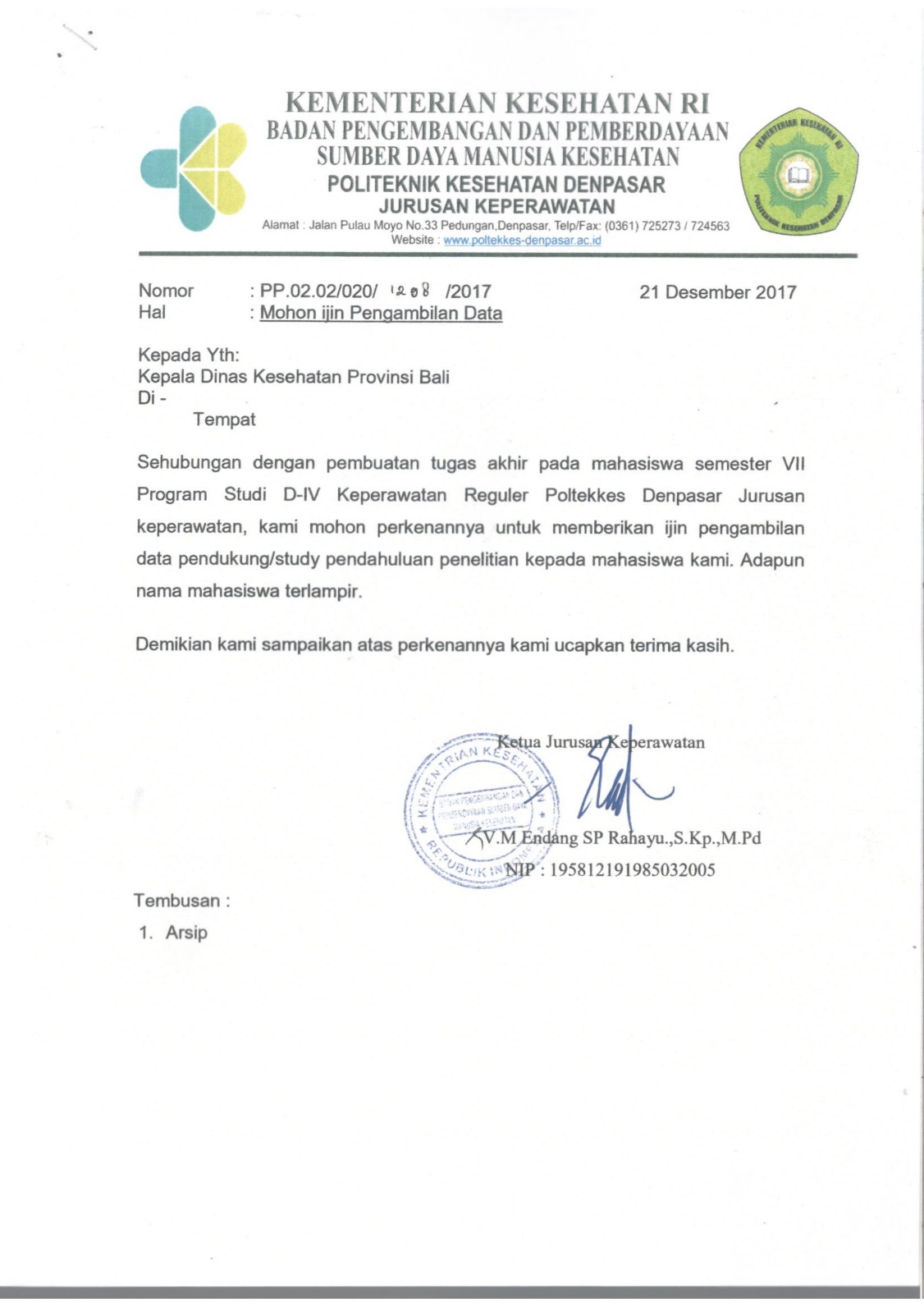 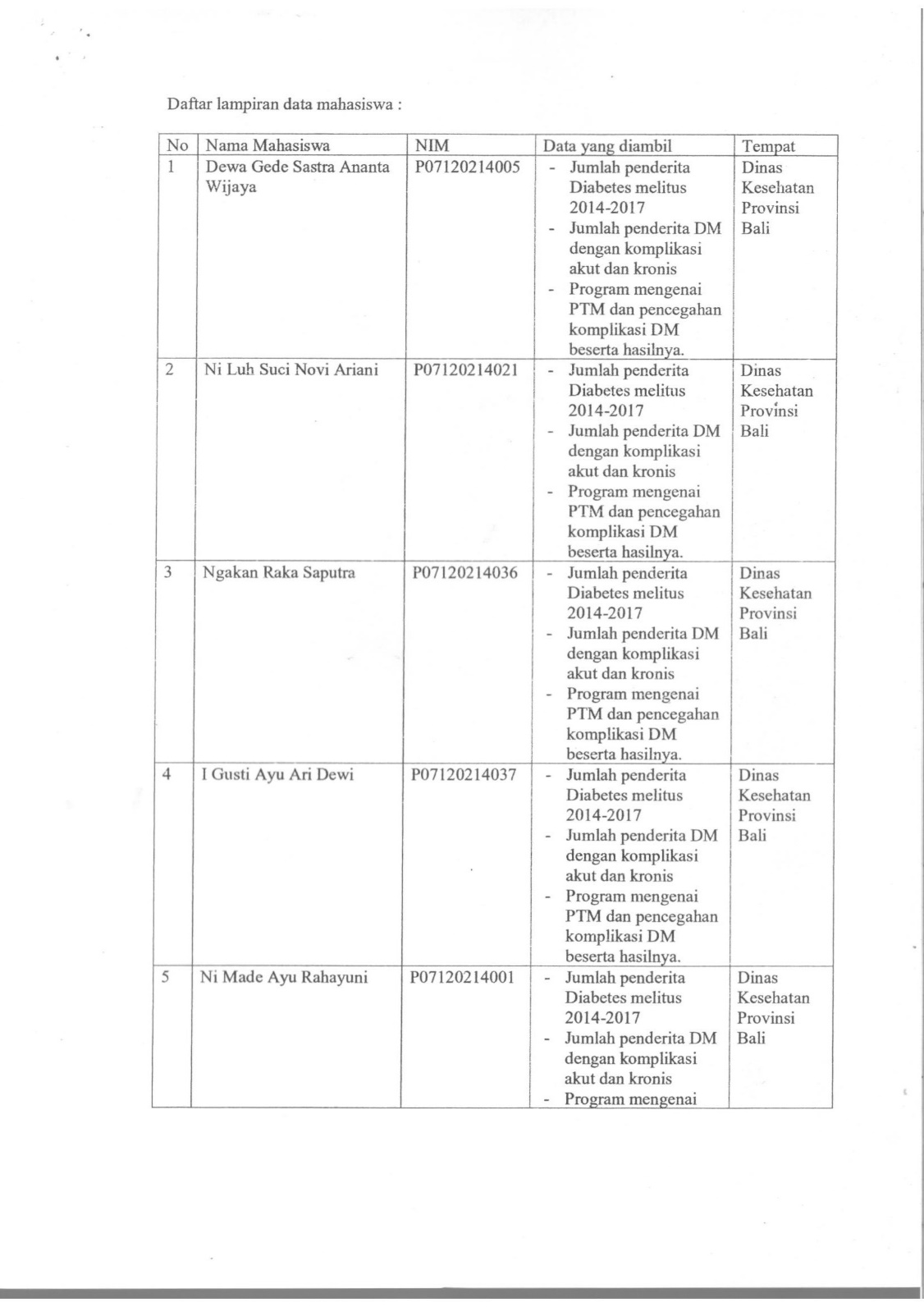 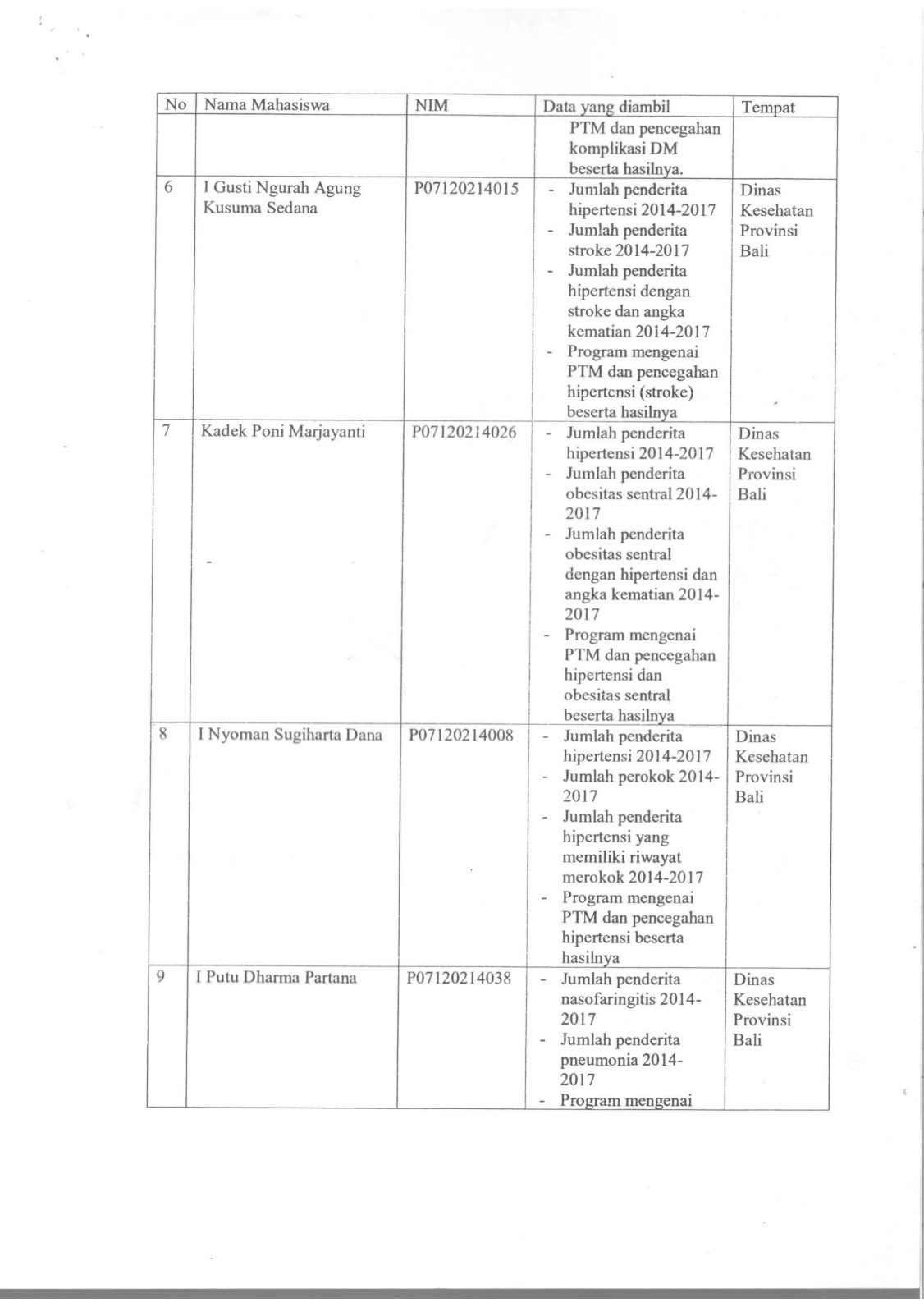 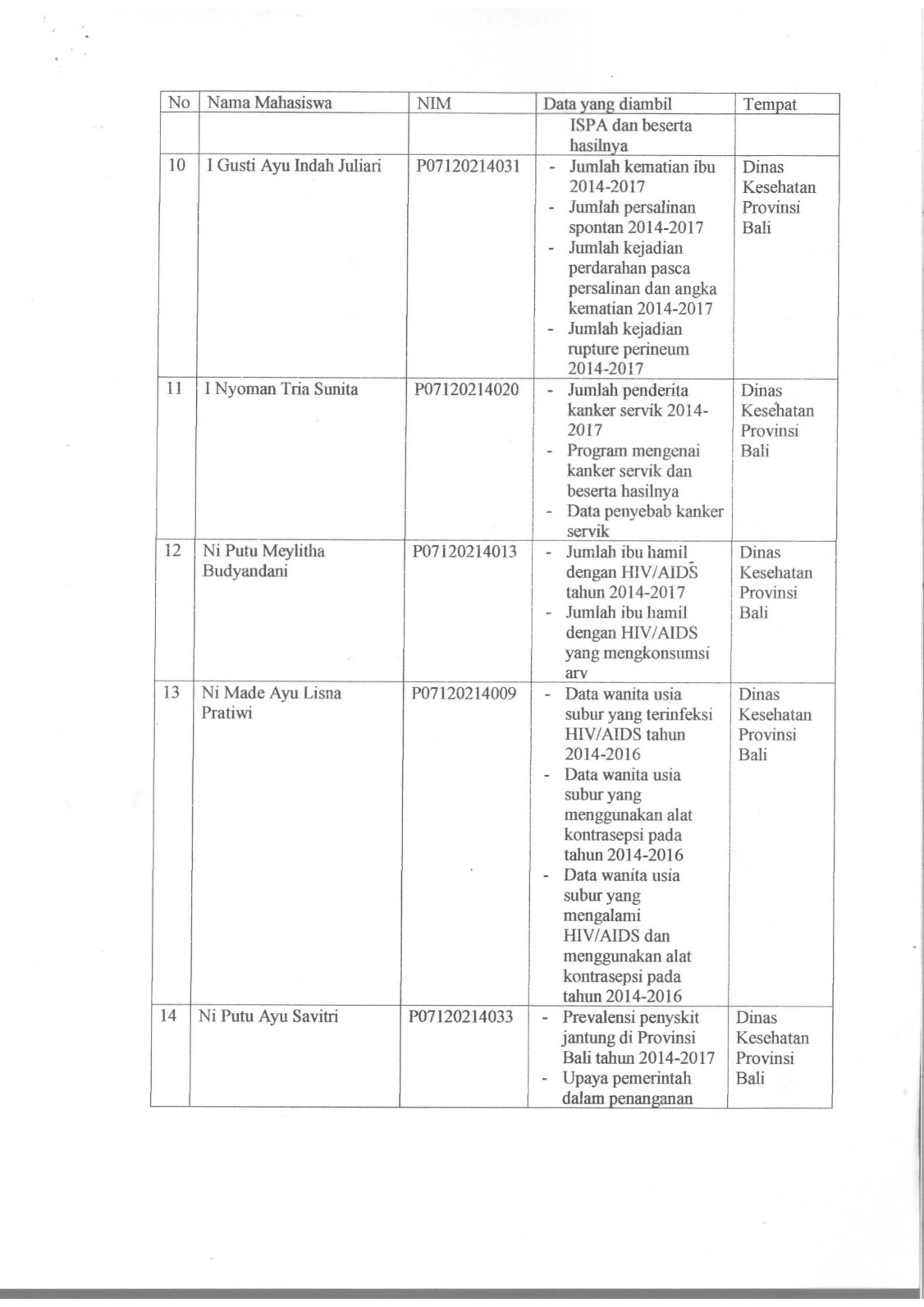 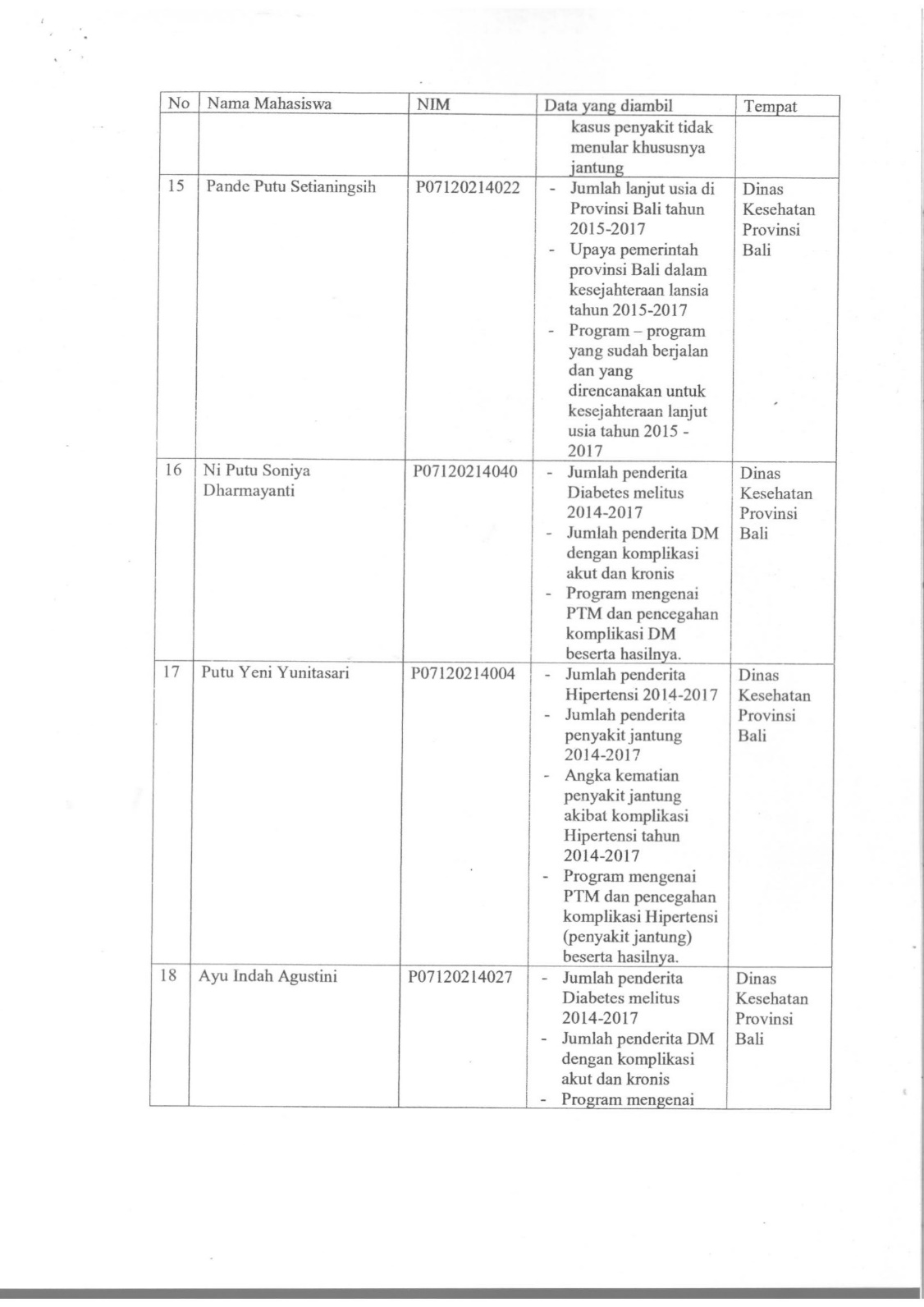 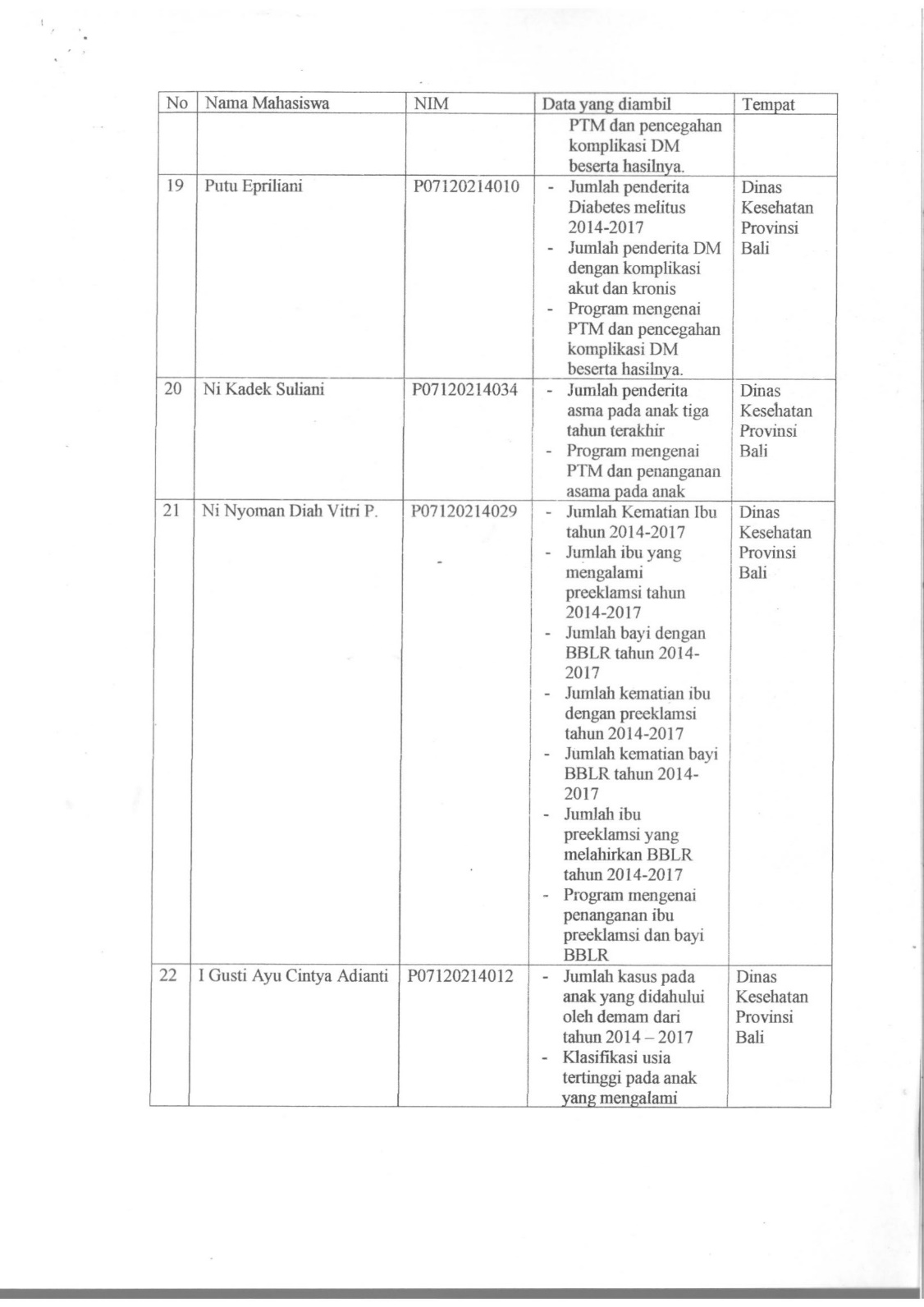 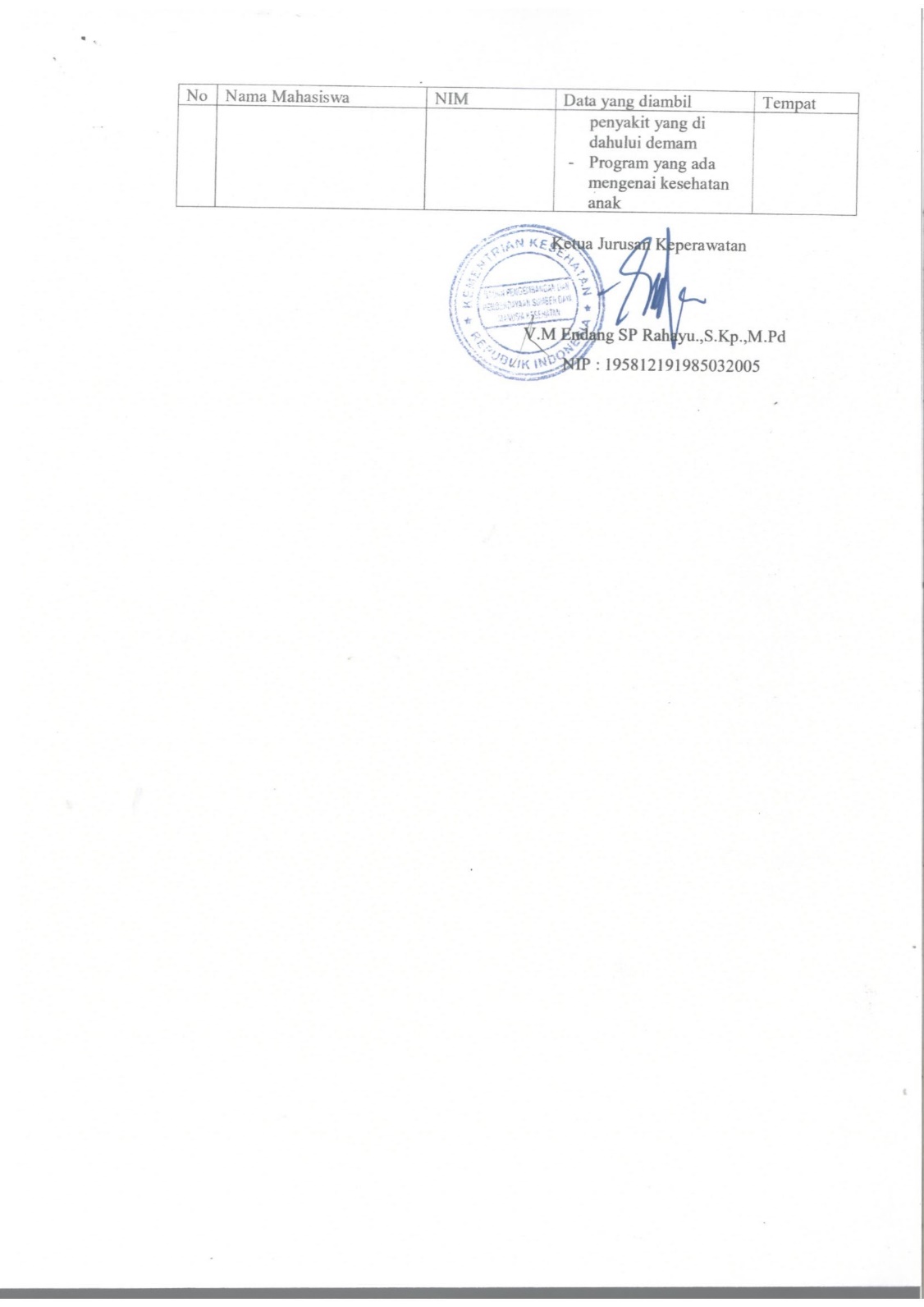 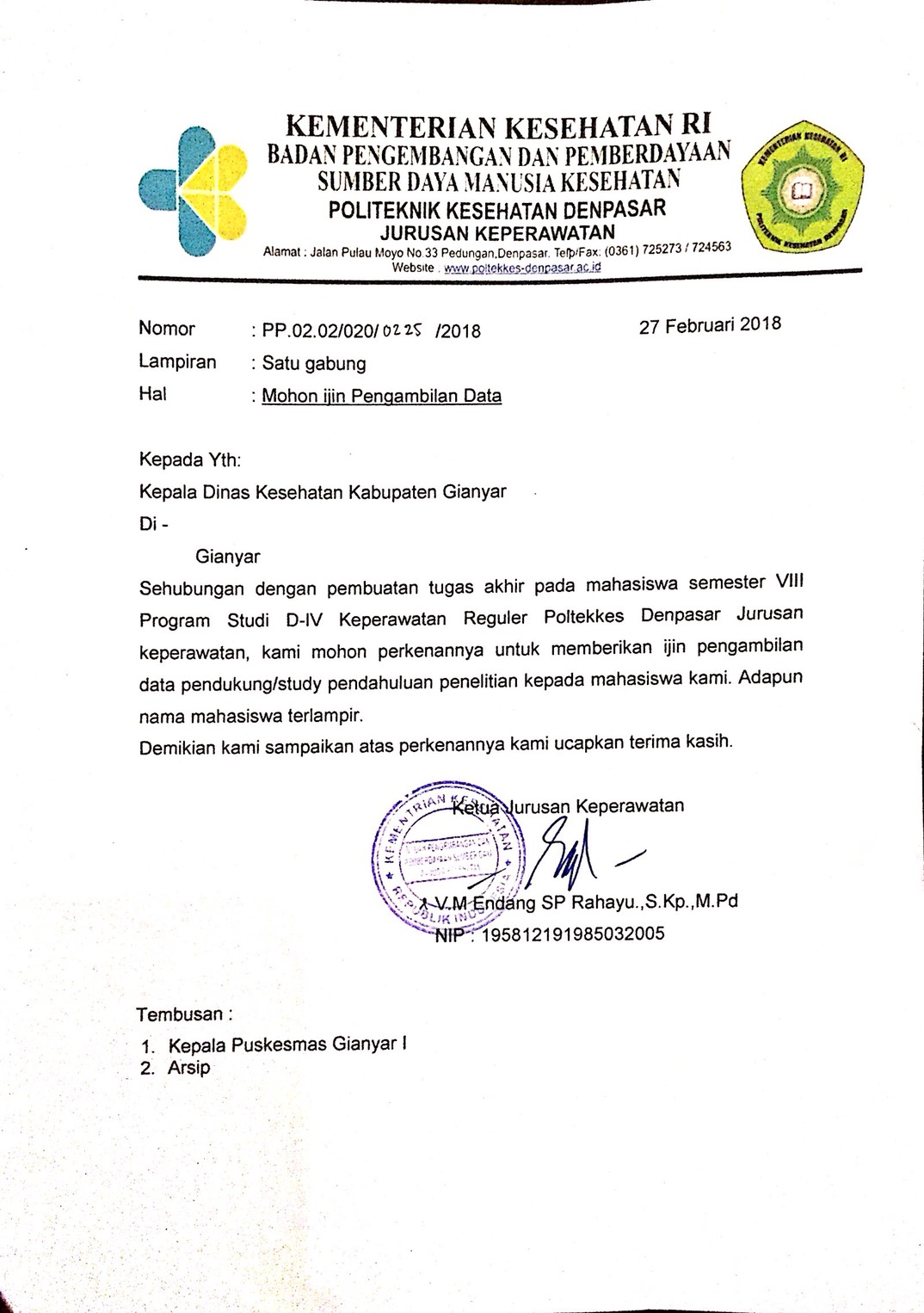 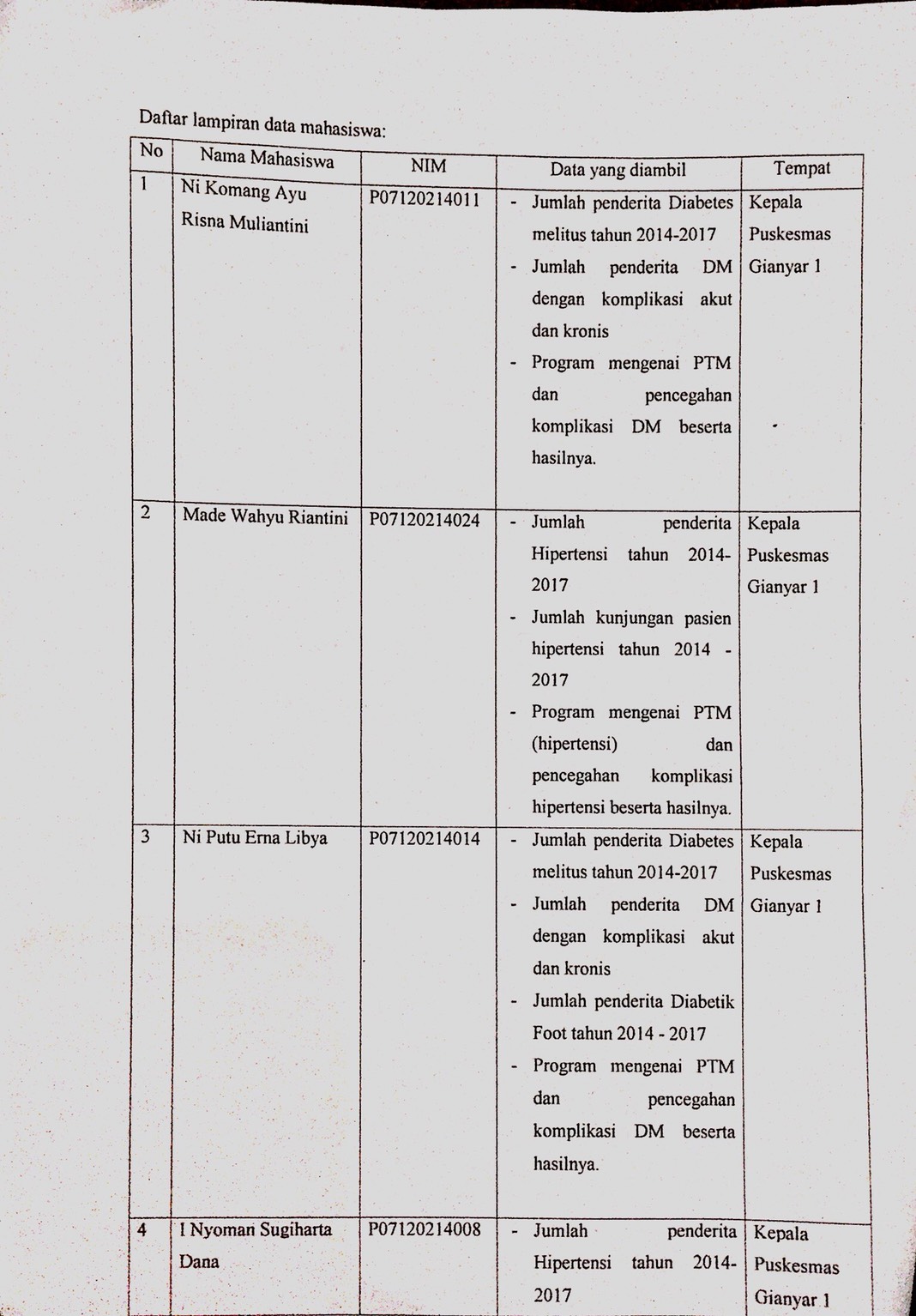 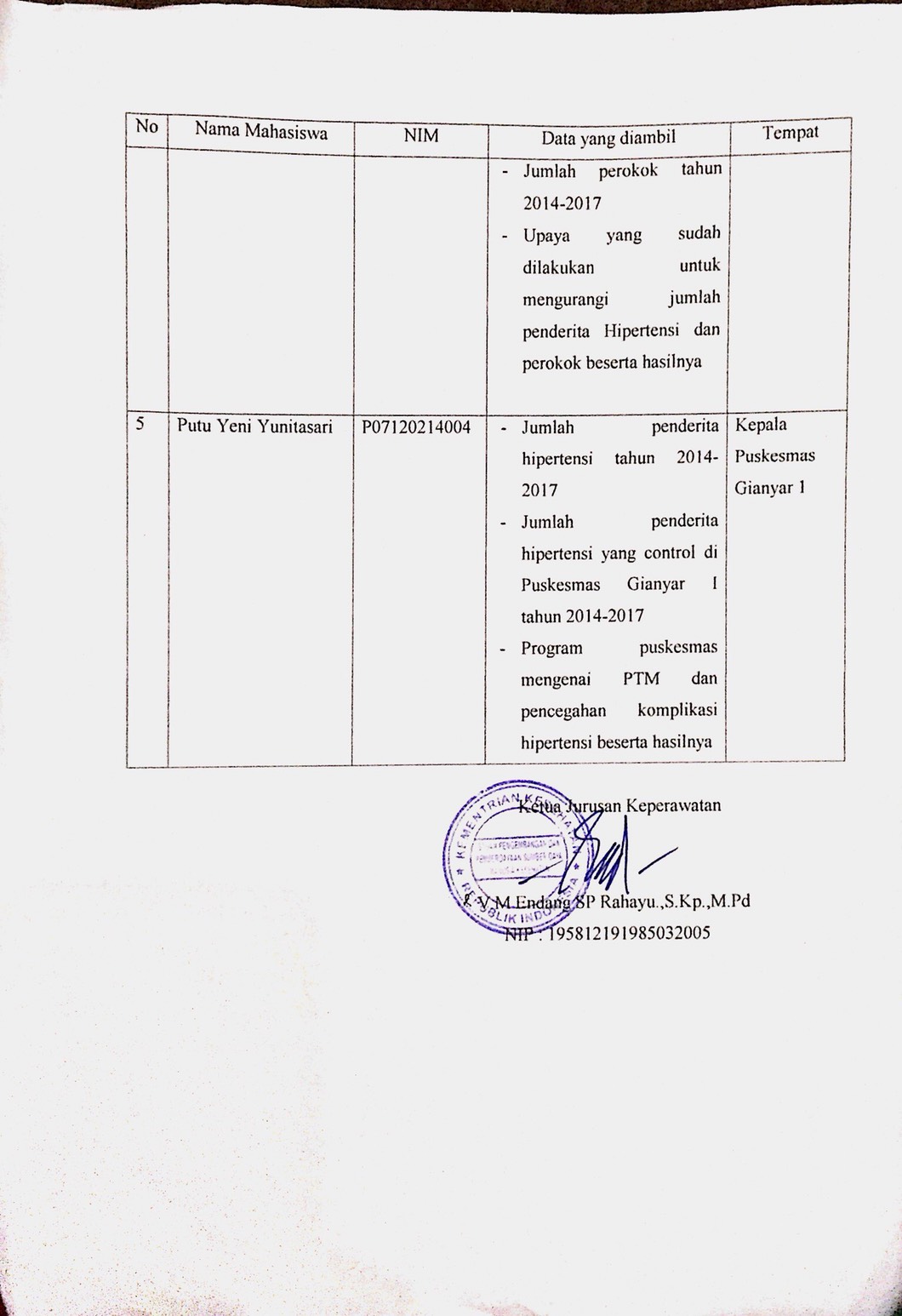 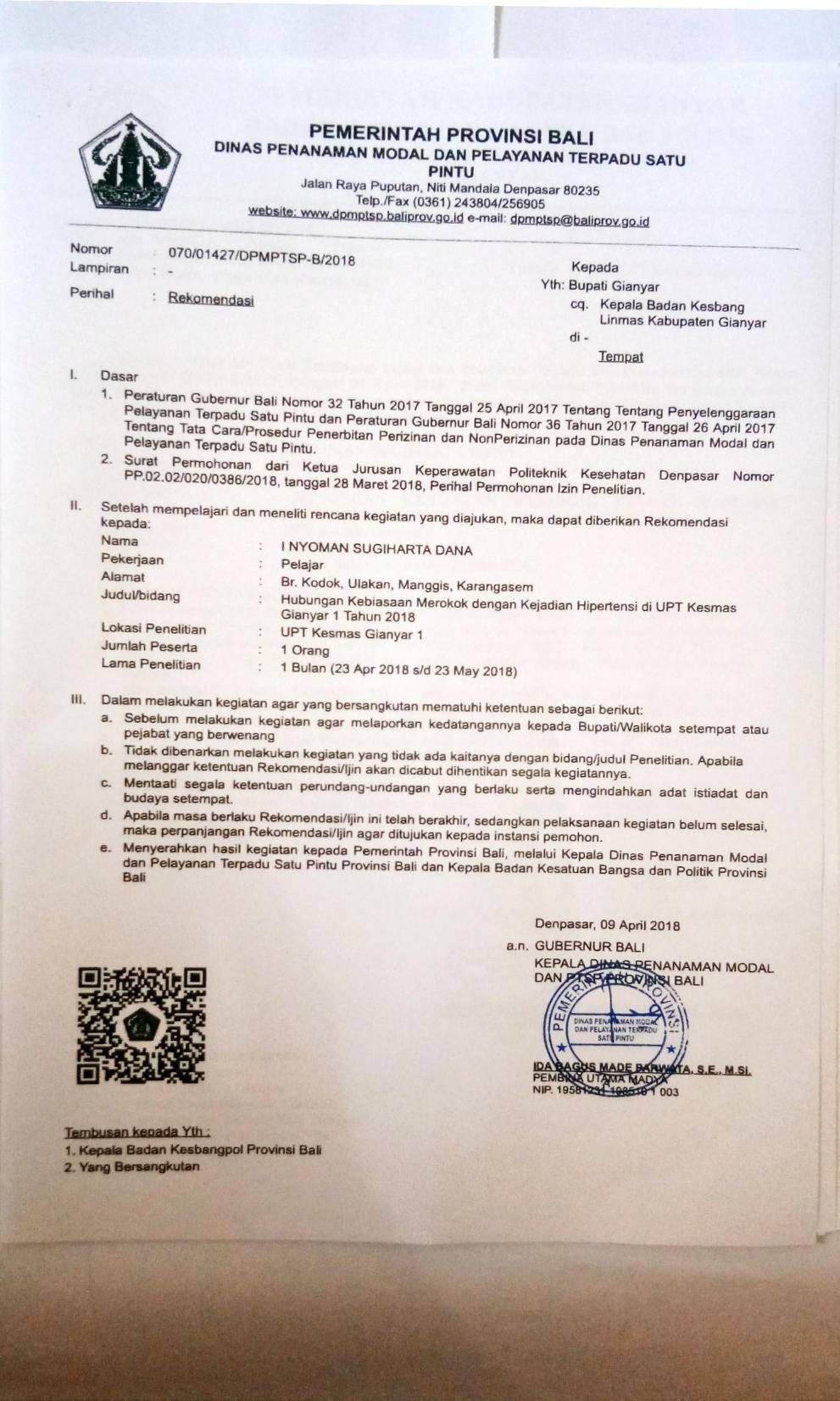 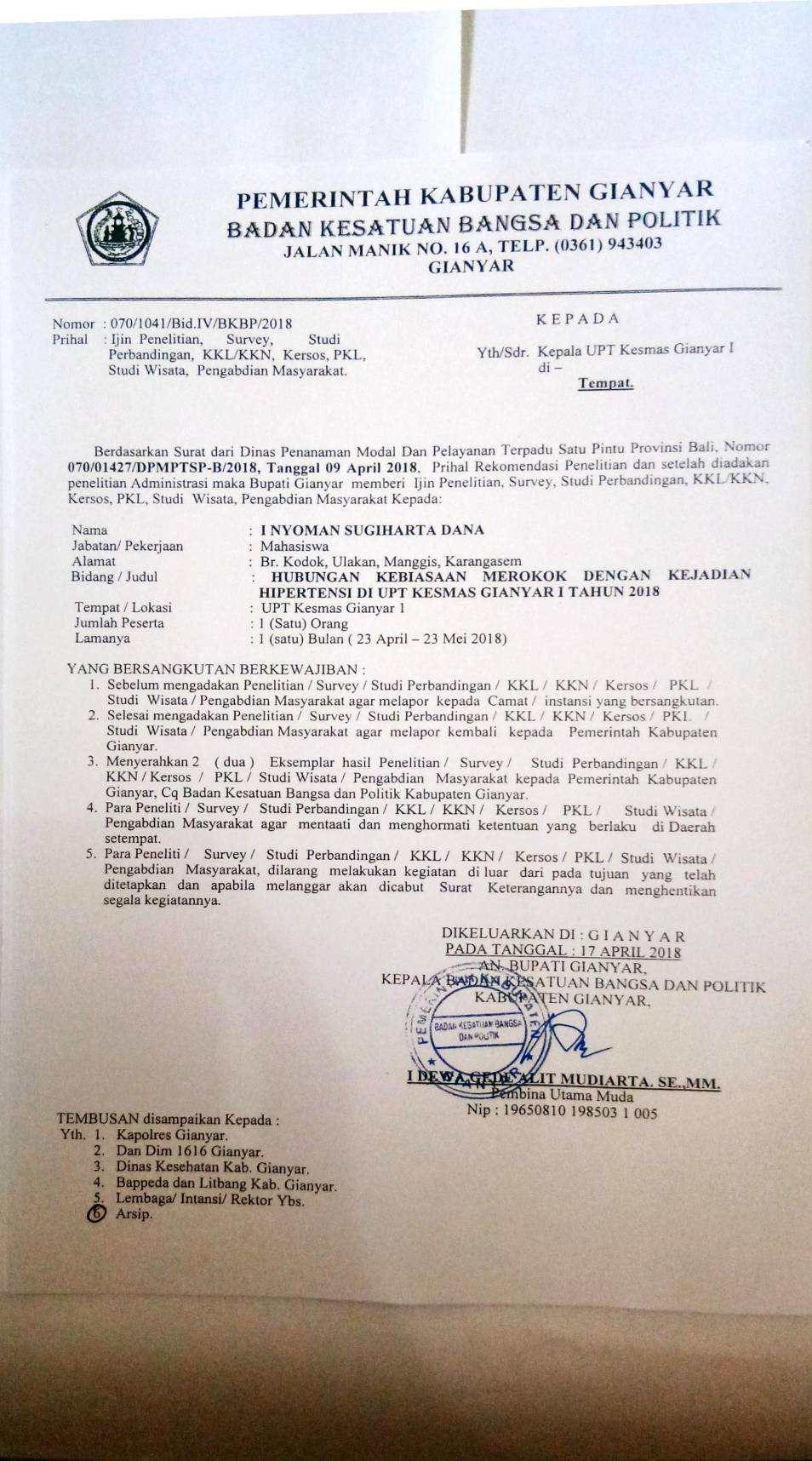 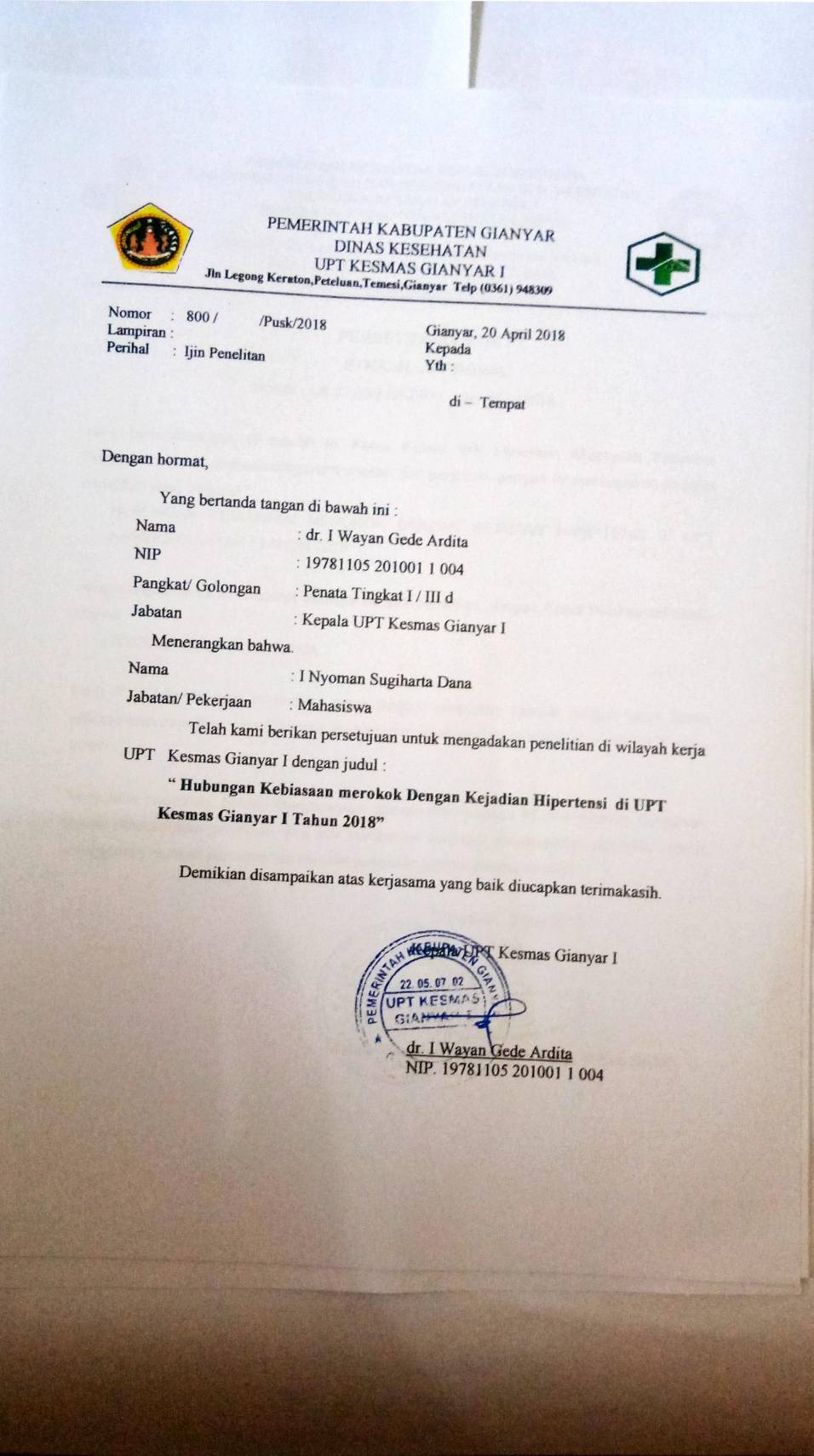 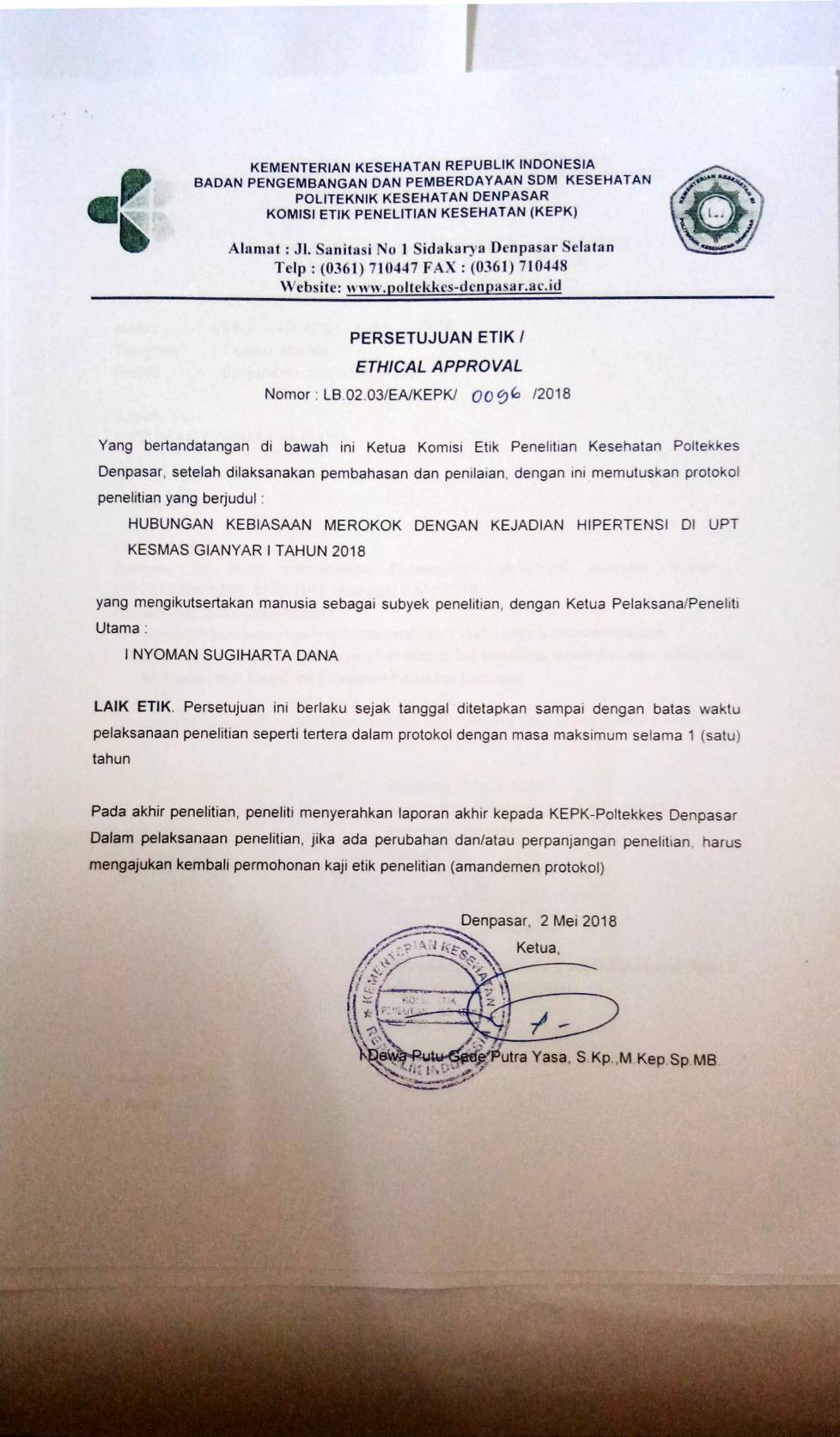 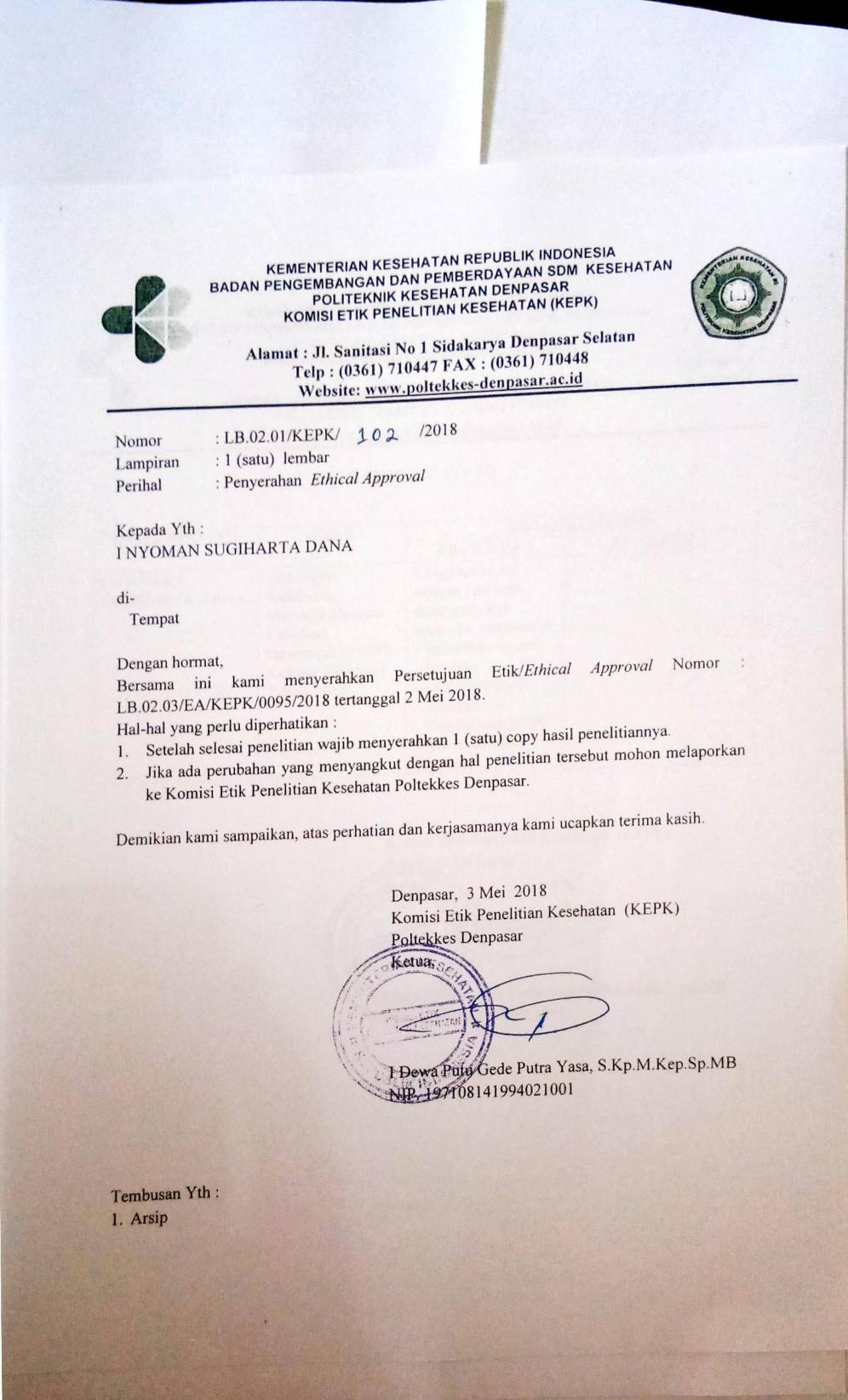 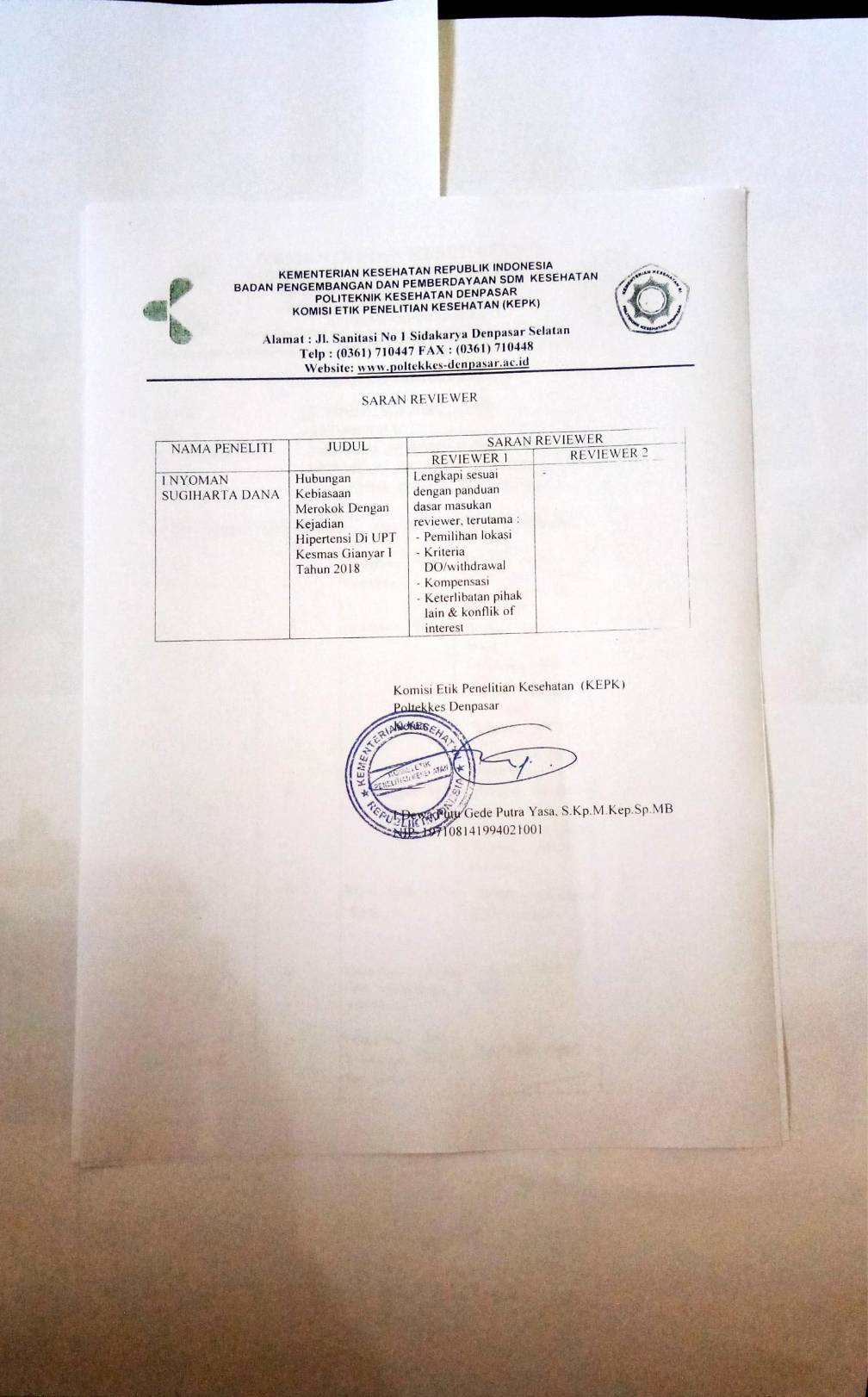 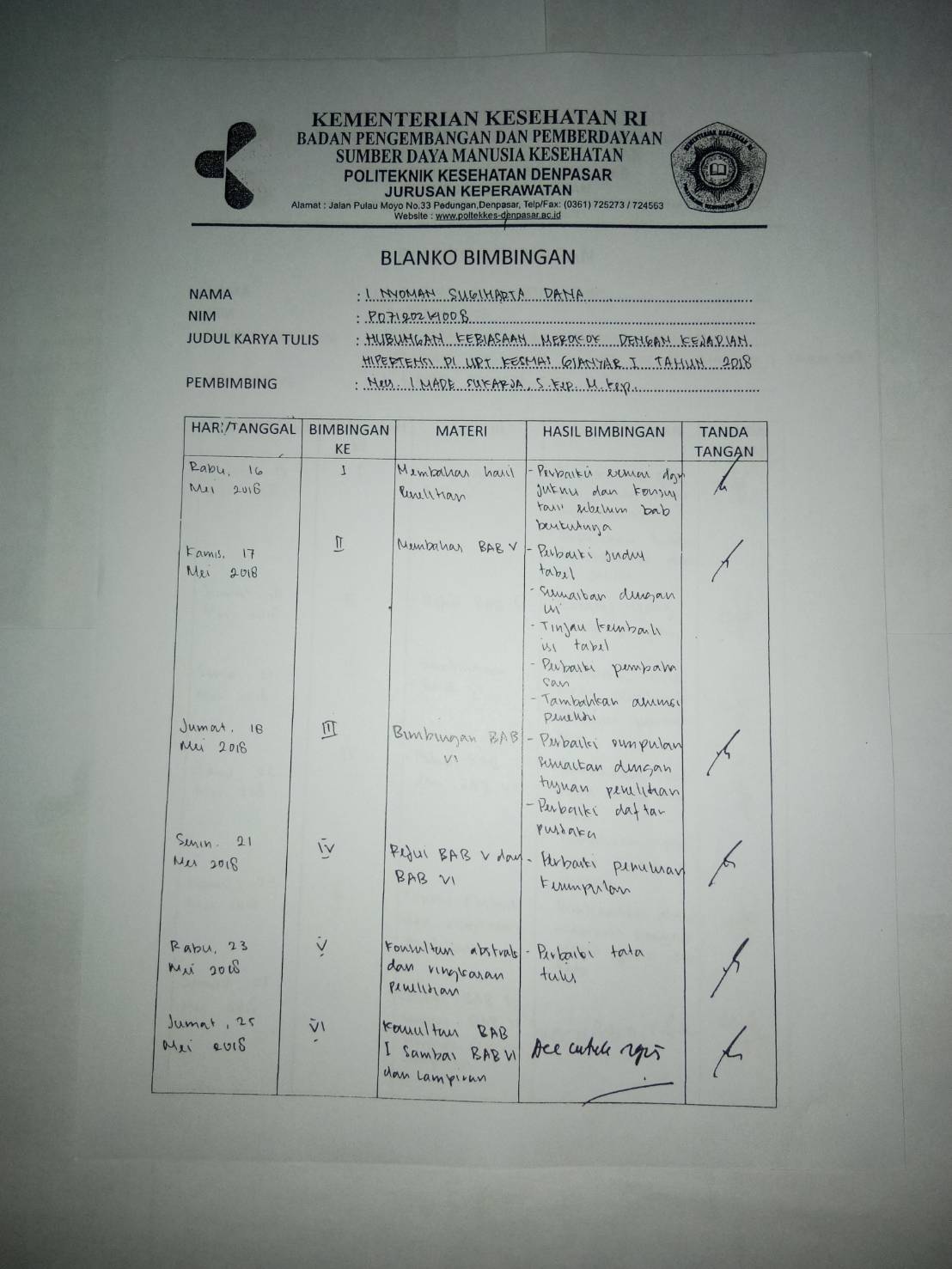 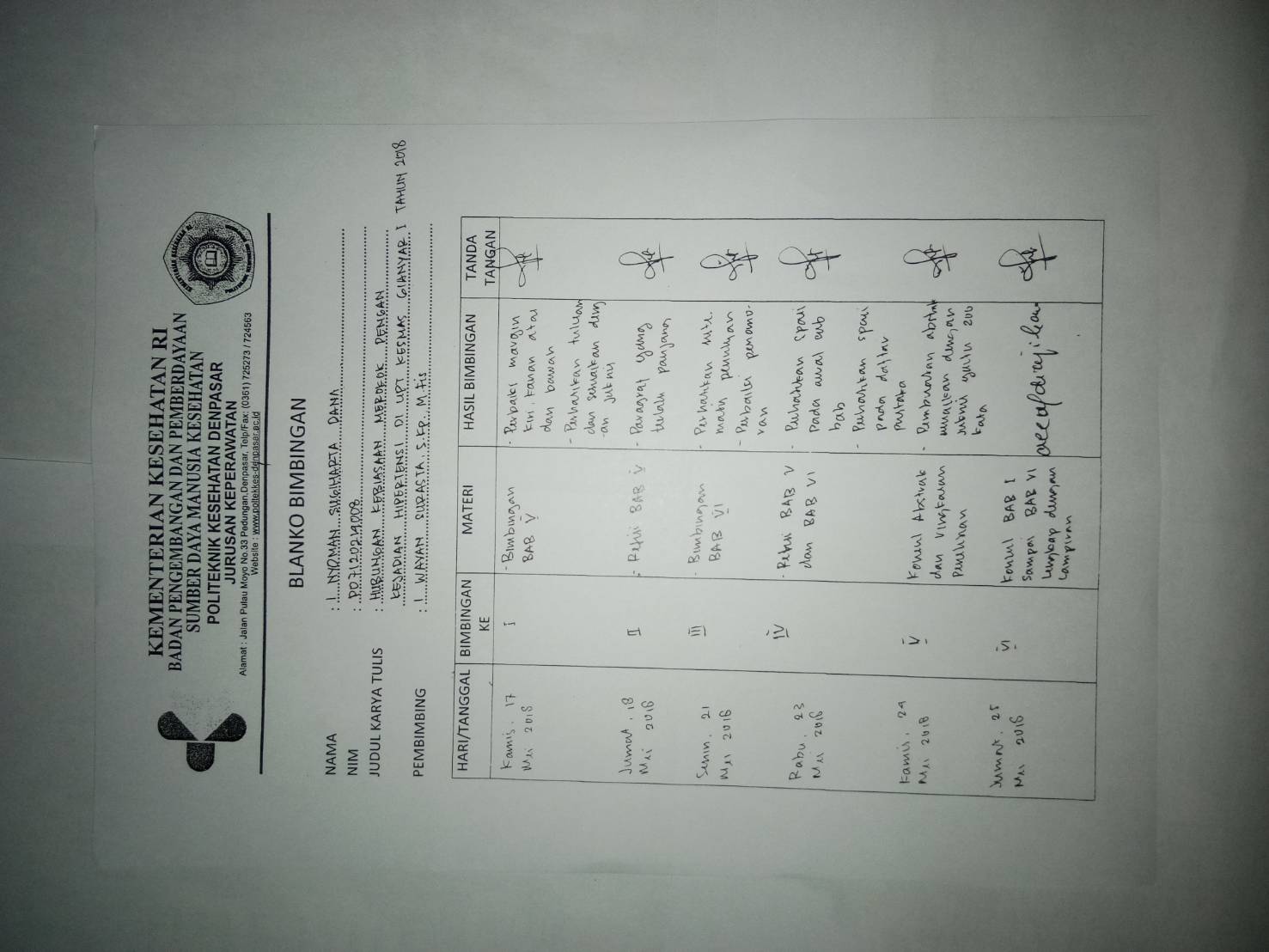 Pembimbing Utama Ners. I Made Sukarja. S.Kep. M.Kep.NIP. 196812311992031020Pembimbing Pendamping I Wayan Surasta, SKp. .M.Fis.NIP. 196512311987031015Denpasar,     Juni 2018PenulisTabel 1Klasifikasi Hipertensi .........................................................11Tabel 2Definisi Operasional Hubungan Kebiasaan Merokok dengan Kejadian Hipertensi di UPT Kesmas Gianyar I Tahun 2018.........................................................................32Tabel 3Distribusi Karakteristik Responden Berdasarkan Usia di UPT Kesmas Gianyar I Tahun 2018.............................50Tabel 4Distribusi Frekuensi Karakteristik Responden Berdasarkan Jenis Kelamin di UPT Kesmas Gianyar I Tahun 2018.......51Tabel 5Distribusi Frekuensi Karakteristik Responden Berdasarkan Pekerjaan di UPT Kesmas Gianyar I Tahun 2018..............51Tabel 6Distribusi Frekuensi Karakteristik Responden Berdasarkan Pendidikan di UPT Kesmas Gianyar I Tahun 2018............52Tabel 7Distribusi Frekuensi Responden Berdasarkan Status Merokok di UPT Kesmas Gianyar I Tahun 2018...............................53Tabel 8Distribusi Frekuensi Responden Berdasarkan Jumlah Batang Rokok di UPT Kesmas Gianyar I Tahun 2018....................53Tabel 9Distribusi Frekuensi Responden Berdasarkan Lama Merokok di UPT Kesmas Gianyar I Tahun 2018................................54Tabel 10Distribusi Frekuensi Responden Berdasarkan Jenis Perokok di UPT Kesmas Gianyar I Tahun 2018....................................54Tabel 11Distribusi Frekuensi Responden Berdasarkan Kejadian Hipertensi di UPT Kesmas Gianyar I Tahun 2018..............55Tabel 12Analisis Besar Peluang Status Merokok dengan Kejadian Hipertensi di UPT Kesmas Gianyar I, Tahun 2018.............56Tabel 13Analisis  Besar Peluang  Jumlah Batang Rokok dengan Kejadian Hipertensi di UPT Kesmas Gianyar I, Tahun 201857Tabel 14Analisis  Besar Peluang Lama Merokok dengan Kejadian Hipertensi di UPT Kesmas Gianyar I, Tahun 2018............58Tabel 15Analisis  Besar Peluang Perokok Pasif dengan Kejadian Hipertensi di UPT Kesmas Gianyar I, Tahun 2018............60Tabel 16Analisis Besar Peluang Hubungan Kebiasaan Merokok dengan Kejadian Hipertensi di UPT Kesmas Gianyar I, Tahun 2018....................................................................................61Gambar 1Kerangka konsep hubungan kebiasaan merokok dengan kejadian hipertensi di UPT Kesmas Gianyar I tahun 2018..................................................................................    30Gambar 2Gambar 3Desain case control study hubungan kebiasaan merokok dengan kejadian hipertensi di UPT Kesmas Gianyar I tahun 2018........................................................................Bagan alur kerangka kerja hubungan kebiasaan merokok dengan kejadian hipertensi di UPT Kesmas Gianyar I tahun 2018 .......................................................................    34    35Lampiran 1Jadwal Kegiatan Penelitan Lampiran 2Anggaran Penelitian Lampiran 3Lampiran 4Lampiran 5Lembar Permohonan Menjadi Responden Persetujuan Setelah Penjelasan Instrumen Pengumpulan Data Lampiran 6Lampiran 7Master Tabel Hasil Analisis DataKlasifikasiTekanan DarahTekanan DarahTekanan DarahKlasifikasiSistolik (mmHg)Diastolik (mmHg)Normal<120dan<80Prehipertensi120-139atau80-89Hipertensi stadium 1140-159atau90-99Hipertensi stadium 2≥160atau≥100VariabelSub VariabelDefinisi Operasional VariabelAlat UkurSkorSkala123456Variabel IndependentKebiasaan Merokok1Status merokokJumlah batang rokok yang dikonsumsiLamanya merokokJenis perokok2Prilaku yang terkait dengan konsumsi rokokHitungan jumlah rokok yang dihisap perhariHitungan lamanya waktu konsumsi rokok.Kebiasaan terkait menghisap asap rokok3QuisionerMenanyakan pada responden saat wawancara tentang riwayat merokokQuisionerMenanyakan pada responden saat wawancara tentang jumlah rokok yang dihisap perhari.QuisionerMenanyakan pada responden saat wawancara tentang lama merokokQuisionerMenanyakan pada 4Status merokok :3:Tidak pernah merokok2:Mantan perokok1:Merokok saat iniJumlah batang rokok yang dikonsumsi :4 : Tidak3: < 10 batang perhari2:10-20 batang perhari1: > 20 batang perhariLamanya perokok :3 : Tidak2 : < 10 tahun1 : > 10 tahunJenis perokok :2 : aktif5Nomi-nalOrdinalOrdinalNomi-nal 6secara langsung / aktif atau tidak langsung / pasif.responden saat wawancara tentang kebiasaan menghisap asap rokok secara langsung / aktif atau tidak langsung / pasif.1 : pasifVariabel dependen:Kejadian Hipertensi Hasil identifikasi diagnosa hipertensi yang ditegakkan oleh dokter berdasarkan data pada catatan medis responden.Melihat rekam medic tekanan darah pasien.Kejadian hipertensi:2: Tidak 1:HipertensiNomi-nalNoUsiaKasusKasusKontrolKontrolNoUsiaf%f%130 - 392125,63643,9240 - 492834,12834,1350 - 603340,21822,0Jumlah8210082100NoJenis KelaminKasusKasusKontrolKontrolNoJenis Kelaminf%f%1Laki-laki7591,56579,32Perempuan78,51720,7Jumlah8210082100NoPekerjaanKasusKasusKontrolKontrolKontrolNoPekerjaanf%f%1Buruh1619,51417,117,12Pegawai Swasta                  2226,84048,848,83Petani33,70004PNS/TNI/POLRI/BUMN/BUMD56,144,94,95Tidak Bekerja33,733,73,76Wiraswasta/Dagang/Jasa3340,22125,625,6Jumlah8210082100100NoPendidikanKasusKasusKontrolKontrolNoPendidikanf%f%1SD1012,267,32SMP1417,11012,23SMA/SMK5162,24048,84Perguruan Tinggi (Diploma/Sarjana)78,52631,7Jumlah8210082100NoStatus MerokokKasusKasusKontrolKontrolNoStatus Merokokf%f%1.Tidak Pernah Merokok1214,66073,22.Mantan Perokok1518,31214,63.Merokok Saat Ini5567,11012,2Jumlah8210082100NoJumlah Batang RokokKasus Kasus KontrolKontrolNoJumlah Batang Rokokf%f%1.Tidak1214,66073,22.< 10 Batang Perhari2834,11113,43.10 – 20 Batang Perhari3137,856,14.> 20 Batang Perhari1113,467,3Jumlah8210082100NoLama MerokokKasusKasusKontrolKontrolNoLama Merokokf %f%1.Tidak1214,66073,22.< 10 Tahun2631,71822,03.> 10 Tahun 44 53,744,9Jumlah8210082100NoJenis PerokokKasusKasusKontrolKontrolNoJenis Perokokf%f%1.Aktif6275,64352,42.Pasif2020,43947,6Jumlah8210082100NoKejadian HipertensiFrekuensi (f)Persentase (%)1.Tidak8250,02.Ya8250,0Jumlah164100Status MerokokKejadian HipertensiKejadian HipertensiKejadian HipertensiKejadian HipertensiTotalTotalpOR (95% CI)Status MerokokTidakTidakYaYaTotalTotalpOR (95% CI)Status Merokokf%f%f%pOR (95% CI)Tidak Pernah Merokok6083,3%1216,7%72100%PembandingMantan Perokok1244,4%1555,6%27100%0,0006,250 (2,346 – 16,653)Merokok Saat ini1015,4%5584,6%65100%0,00027,500 (11,009 – 68,696)Total8250%8250%164100%Jumlah Batang RokokKejadian HipertensiKejadian HipertensiKejadian HipertensiKejadian HipertensiTotalTotalpOR (95% CI)Jumlah Batang RokokTidakTidakYaYaTotalTotalpOR (95% CI)Jumlah Batang Rokokf%f%f%pOR (95% CI)Tidak6083,31216,772100%Pembanding< 10 Batang Perhari1128,22871,839100%0,00012,727 (5,006 – 32,356)10 – 20 Batang Perhari513,93186,136100%0,00031,000 (10,016 – 95,942)> 20 Batang Perhari635,31164,717100%0,0009,167 (2,839 – 29,594)Total8250%8250%164100%Lama MerokokKejadian HipertensiKejadian HipertensiKejadian HipertensiKejadian HipertensiTotalTotalpOR (95% CI)Lama MerokokTidakTidakYaYaTotalTotalpOR (95% CI)Lama Merokokf%f%f%pOR (95% CI)Tidak6083,31216,772100%Pembanding< 10 Tahun1840,92659,144100%0,0007,222 (3,046 – 17,124)> 10 Tahun48,34491,748100%0,00055,000 (16,622 – 191,984)Total8250%8250%164100%Jenis PerokokKejadian HipertensiKejadian HipertensiKejadian HipertensiKejadian HipertensiTotalTotalpOR (95% CI)Jenis PerokokTidakTidakYaYaTotalTotalpOR (95% CI)Jenis Perokokf%f%f%pOR (95% CI)Aktif4341,06259,0105100%0,0032,812 (1,446 – 5,446)Pasif3966,12033,959100%PembandingTotal8250%8250%164100%Kebiasaan merokokKejadian HipertensiKejadian HipertensiKejadian HipertensiKejadian HipertensiTotalTotalpOR (95% CI)Kebiasaan merokokTidakTidakYaYaTotalTotalpOR (95% CI)Kebiasaan merokokf%f%f%pOR (95% CI)Merokok1033,25538,165100%0,00027,500 (11,009 – 68,696)Tidak merokok6036,81235,272100%PembandingTotal7051,1%6748,9%137100%NoKegiatanWaktu Kegiatan (dalam minggu)Waktu Kegiatan (dalam minggu)Waktu Kegiatan (dalam minggu)Waktu Kegiatan (dalam minggu)Waktu Kegiatan (dalam minggu)Waktu Kegiatan (dalam minggu)Waktu Kegiatan (dalam minggu)Waktu Kegiatan (dalam minggu)Waktu Kegiatan (dalam minggu)Waktu Kegiatan (dalam minggu)Waktu Kegiatan (dalam minggu)Waktu Kegiatan (dalam minggu)Waktu Kegiatan (dalam minggu)Waktu Kegiatan (dalam minggu)Waktu Kegiatan (dalam minggu)Waktu Kegiatan (dalam minggu)Waktu Kegiatan (dalam minggu)Waktu Kegiatan (dalam minggu)Waktu Kegiatan (dalam minggu)Waktu Kegiatan (dalam minggu)NoKegiatanFebruari 2018Februari 2018Februari 2018Februari 2018Maret    2018Maret    2018Maret    2018Maret    2018April 2018April 2018April 2018April 2018Mei  2018Mei  2018Mei  2018Mei  2018Juni2018Juni2018Juni2018Juni2018NoKegiatan123412341234123412341Penyusunan Proposal2Seminar Proposal3Revisi Proposal4Pengurusan Izin Penelitian5Pengumpulan Data6Pengolahan Data7Analisis Data8Penyusunan Laporan9Sidang Hasil Penelitian10Revisi Laporan11Pengumpulan SkripsiJenis AnggaranRincianRincianBiaya (Rp)Penyusunan ProposalKertas 1 rimTinta printer Rp 32.000,00Rp 27.000,004 buah4 buahRp 128.000,00Rp 108.000,00JumlahJumlahJumlahRp 236.000,00Bahan Cetak quisioner Rp 1.000,0080 lembarRp 80.000,00JumlahJumlahJumlahRp 80.000,00TransportasiPenjajagan tempatPengurusan ijin Rp 30.000,00Rp 30.000,005 kali2 kaliRp 150.000,00Rp 60.000,00Jumlah Rp 210.000,00Fotocopy/penggandaanPenjilidan Enumerator Rp 250/lembarRp 15.000/expRp 300.000,005008 expRp 125.000,00Rp 120.000,00Rp 300.000,00JumlahJumlahJumlahRp 545.000,00Biaya tak terdugaRp 500.000,00Rp 500.000,00Jumlah Total Jumlah Total Jumlah Total Rp 1.571.000,00Gianyar,                                  2018Peneliti     I Nyoman Sugiharta Dana    NIM: P07120214008Judul Hubungan Hubungan Kebiasaan Merokok dengan Kejadian Hipertensi di UPT Kesmas Gianyar I Tahun 2018Peneliti UtamaI Nyoman Sugiharta DanaInstitusiPoltekkes Kemenkes DenpasarPeneliti Lain-Lokasi PenelitianUPT Kesmas Gianyar ISumber pendanaanSwadanaKode RespondenData DemografiData DemografiData DemografiData DemografiKebiasaan MerokokKebiasaan MerokokKebiasaan MerokokKebiasaan MerokokKejadian HipertensiKode RespondenUsia (Tahun)Jenis KelaminPekerjaanPendidikanStatus MerokokJumlah Batang RokokLama MerokokJenis PerokokKejadian Hipertensi1234567891014418112121260141121213582533432146011311121560213343116351431112174614311121830143112219321531112110471331112111582343432112521433432113381831322114451441312115381541112116351432322117341831112118521342122119301432321120301441322121461431312122361532111123441511112124601611312125581832211126601612311127601812211128521832321129601332321130581832321131581521312132351531312133572523431134401431222135581341212136601111322137451531212138521821212139481521212140501821212141461821312142331431322143421531212144451521322145401531212146551821212147501531212148501811212149451521312150431531312151601821312152551811212153511531212154501621312155441521322156321431222157351531222158461431212159551821212160401431212161441811312162501531322163401431222164352523431165351433431166432533431167321431222168351531222169351431222170371432221171401532221172451532212173401531322174501531312175402533431176481442321177581531212178471533432179471532321180561531212181381433431182581533431183401813431284451443431285511823432286351433432287451823431288331433431289301133431290601122121291421432121292521113432293391341112294361433432295392823432296322833431297442343432298401422122299421822122210038144343221014518334312102401823431210330143112221043024334312105392433432210636153222121073014112122108481823431210958153121221104714334312111341533432211244153222121134818112222114452433431211557282343121164323434312117341443431211837143343121194013434312120351533431212137153132221223715334312123351443431212438144343221254014434322126391443431212742144343221284014413222129371443431213045144232121313614434322132601443431213339244343221343624334312135412443432213643243343221374515323212138391443432213950144343221405215323212141541433432214240153343221433515334322144381533432214551143343221464915323212147351443432214833153343221493214334322150331433432215138153132221524015434312153501533431215436153343121555124434322156532443432215755253343121584414323212159301442322216057153131221616015334322162451811322216350282343121645128134312Kode Jenis KelaminKode PekerjaanKode PendidikanStatus MerokokJumlah Batang RokokLama MerokokJenis PerokokKejadian Hipertensi1 = Laki-laki2 = Perempuan1 = Tidak bekerja2 = Sekolah3 = PNS/TNI/POLRI/BUMN/BUMD4 = Pegawai swasta5 = Tidak Bekerja6 = Petani7 = Nelayan8 = Buruh1 = SD2 = SMP3 = SMA/SMK4 = Perguruan Tinggi      (Diploma/Sarjana)1 = Merokok saat ini2 = Mantan perokok3 = Tidak pernah merokok1 = > 20 batang perhari2 = 10 – 20 batang perhari3 = < 10 batang perhari4 = Tidak1 = > 10 tahun2 = < 10 tahun3 = tidak1 = Pasif2 = Aktif1 = Hipertensi2 = TidakUsia Kelompok KasusUsia Kelompok KasusUsia Kelompok KasusUsia Kelompok KasusUsia Kelompok KasusUsia Kelompok KasusFrequencyPercentValid PercentCumulative PercentValid30-392125.625.625.6Valid40-492834.134.159.8Valid50-603340.240.2100.0ValidTotal82100.0100.0Usia Kelompok KontrolUsia Kelompok KontrolUsia Kelompok KontrolUsia Kelompok KontrolUsia Kelompok KontrolUsia Kelompok KontrolFrequencyPercentValid PercentCumulative PercentValid30-393643.943.943.9Valid40-492834.134.178.0Valid50-601822.022.0100.0ValidTotal82100.0100.0Jenis Kelamin Kelompok KasusJenis Kelamin Kelompok KasusJenis Kelamin Kelompok KasusJenis Kelamin Kelompok KasusJenis Kelamin Kelompok KasusJenis Kelamin Kelompok KasusFrequencyPercentValid PercentCumulative PercentValidLaki-laki7591,591,591,5ValidPerempuan78,58,5100,0ValidTotal82100,0100,0Jenis Kelamin Kelompok KontrolJenis Kelamin Kelompok KontrolJenis Kelamin Kelompok KontrolJenis Kelamin Kelompok KontrolJenis Kelamin Kelompok KontrolJenis Kelamin Kelompok KontrolFrequencyPercentValid PercentCumulative PercentValidLaki-laki6579,379,379,3ValidPerempuan1720,720,7100,0ValidTotal82100,0100,0Pekerjaan Kelompok KasusPekerjaan Kelompok KasusPekerjaan Kelompok KasusPekerjaan Kelompok KasusPekerjaan Kelompok KasusPekerjaan Kelompok KasusFrequencyPercentValid PercentCumulative PercentValidTidak bekerja33,73,73,7ValidPNS/TNI/POLRI/BUMN/BUMD56,16,19,8ValidPegawai swasta2226,826,836,6ValidWiraswasta/Pedagang/Jasa3340,240,276,8ValidPetani33,73,780,5ValidBuruh1619,519,5100,0ValidTotal82100,0100,0Pekerjaan Kelompok KontrolPekerjaan Kelompok KontrolPekerjaan Kelompok KontrolPekerjaan Kelompok KontrolPekerjaan Kelompok KontrolPekerjaan Kelompok KontrolFrequencyPercentValid PercentCumulative PercentValidTidak bekerja33,73,73,7ValidPNS/TNI/POLRI/BUMN/BUMD44,94,98,5ValidPegawai swasta4048,848,857,3ValidWiraswasta/Pedagang/Jasa2125,625,682,9ValidBuruh1417,117,1100,0ValidTotal82100,0100,0Pendidikan Kelompok KasusPendidikan Kelompok KasusPendidikan Kelompok KasusPendidikan Kelompok KasusPendidikan Kelompok KasusPendidikan Kelompok KasusFrequencyPercentValid PercentCumulative PercentValidSD1012,212,212,2ValidSMP1417,117,129,3ValidSMA/SMK5162,262,291,5ValidPerguruan Tinggi (Diploma/Sarjana)78,58,5100,0ValidTotal82100,0100,0Pendidikan Kelompok KontrolPendidikan Kelompok KontrolPendidikan Kelompok KontrolPendidikan Kelompok KontrolPendidikan Kelompok KontrolPendidikan Kelompok KontrolFrequencyPercentValid PercentCumulative PercentValidSD67,37,37,3ValidSMP1012,212,219,5ValidSMA/SMK4048,848,868,3ValidPerguruan Tinggi (Diploma/Sarjana)2631,731,7100,0ValidTotal82100,0100,0Status Merokok Kelompok KasusStatus Merokok Kelompok KasusStatus Merokok Kelompok KasusStatus Merokok Kelompok KasusStatus Merokok Kelompok KasusStatus Merokok Kelompok KasusFrequencyPercentValid PercentCumulative PercentValidMerokok saat ini5567,167,167,1ValidMantan perokok1518,318,385,4ValidTidak pernah merokok1214,614,6100,0ValidTotal82100,0100,0Status Merokok Kelompok KontrolStatus Merokok Kelompok KontrolStatus Merokok Kelompok KontrolStatus Merokok Kelompok KontrolStatus Merokok Kelompok KontrolStatus Merokok Kelompok KontrolFrequencyPercentValid PercentCumulative PercentValidMerokok saat ini1012,212,212,2ValidMantan perokok1214,614,626,8ValidTidak6073,273,2100,0ValidTotal82100,0100,0Jumlah Batang Rokok Kelompok KasusJumlah Batang Rokok Kelompok KasusJumlah Batang Rokok Kelompok KasusJumlah Batang Rokok Kelompok KasusJumlah Batang Rokok Kelompok KasusJumlah Batang Rokok Kelompok KasusFrequencyPercentValid PercentCumulative PercentValid> 20 batang perhari1113,413,413,4Valid10-20 batang perhari3137,837,851,2Valid<10 batang perhari2834,134,185,4ValidTidak1214,614,6100,0ValidTotal82100,0100,0Jumlah Batang Rokok Kelompok KontrolJumlah Batang Rokok Kelompok KontrolJumlah Batang Rokok Kelompok KontrolJumlah Batang Rokok Kelompok KontrolJumlah Batang Rokok Kelompok KontrolJumlah Batang Rokok Kelompok KontrolFrequencyPercentValid PercentCumulative PercentValid>20 batang perhari67,37,37,3Valid10-20 batang perhari56,16,113,4Valid<10 batang perhari1113,413,426,8ValidTidak6073,273,2100,0ValidTotal82100,0100,0Lama Merokok Kelompok KasusLama Merokok Kelompok KasusLama Merokok Kelompok KasusLama Merokok Kelompok KasusLama Merokok Kelompok KasusLama Merokok Kelompok KasusLama Merokok Kelompok KasusLama Merokok Kelompok KasusLama Merokok Kelompok KasusLama Merokok Kelompok KasusLama Merokok Kelompok KasusLama Merokok Kelompok KasusFrequencyFrequencyPercentPercentValid PercentValid PercentCumulative PercentCumulative PercentValidValid>10 tahun>10 tahun444453,753,753,753,753,753,7ValidValid<10 tahun<10 tahun262631,731,731,731,785,485,4ValidValidTidakTidak121214,614,614,614,6100,0100,0ValidValidTotalTotal8282100,0100,0100,0100,0Lama Merokok Kelompok KontrolLama Merokok Kelompok KontrolLama Merokok Kelompok KontrolLama Merokok Kelompok KontrolLama Merokok Kelompok KontrolLama Merokok Kelompok KontrolLama Merokok Kelompok KontrolLama Merokok Kelompok KontrolLama Merokok Kelompok KontrolLama Merokok Kelompok KontrolLama Merokok Kelompok KontrolLama Merokok Kelompok KontrolFrequencyFrequencyPercentPercentValid PercentValid PercentCumulative PercentCumulative PercentValidValid>10 tahun>10 tahun444,94,94,94,94,94,9ValidValid<10 tahun<10 tahun181822,022,022,022,026,826,8ValidValidtidaktidak606073,273,273,273,2100,0100,0ValidValidTotalTotal8282100,0100,0100,0100,0Jenis Perokok Kelompok KasusJenis Perokok Kelompok KasusJenis Perokok Kelompok KasusJenis Perokok Kelompok KasusJenis Perokok Kelompok KasusJenis Perokok Kelompok KasusFrequencyPercentValid PercentCumulative PercentValidPasif2024,424,424,4ValidAktif6275,675,6100,0ValidTotal82100,0100,0Jenis Perokok Kelompok KontrolJenis Perokok Kelompok KontrolJenis Perokok Kelompok KontrolJenis Perokok Kelompok KontrolJenis Perokok Kelompok KontrolJenis Perokok Kelompok KontrolFrequencyPercentValid PercentCumulative PercentValidPasif3947,647,647,6ValidAktif4352,452,4100,0ValidTotal82100,0100,0HipertensiHipertensiHipertensiHipertensiHipertensiHipertensiFrequencyPercentValid PercentCumulative PercentValidHipertensi82100,0100,0100,0Tidak HipertensiTidak HipertensiTidak HipertensiTidak HipertensiTidak HipertensiTidak HipertensiFrequencyPercentValid PercentCumulative PercentValidTidak hipertensi82100,0100,0100,0Status Merokok * Kejadian Hipertensi CrosstabulationStatus Merokok * Kejadian Hipertensi CrosstabulationStatus Merokok * Kejadian Hipertensi CrosstabulationStatus Merokok * Kejadian Hipertensi CrosstabulationStatus Merokok * Kejadian Hipertensi CrosstabulationKejadian HipertensiKejadian HipertensiHipertensiTidak hipertensiStatus MerokokMerokok saat iniCount5510Status MerokokMerokok saat iniExpected Count31,833,2Status MerokokMerokok saat ini% within Status Merokok84,6%15,4%Status MerokokTidak pernah merokokCount1260Status MerokokTidak pernah merokokExpected Count35,236,8Status MerokokTidak pernah merokok% within Status Merokok16,7%83,3%TotalTotalCount6770TotalTotalExpected Count67,070,0TotalTotal% within Status Merokok48,9%51,1%Status Merokok * Kejadian Hipertensi CrosstabulationStatus Merokok * Kejadian Hipertensi CrosstabulationStatus Merokok * Kejadian Hipertensi CrosstabulationStatus Merokok * Kejadian Hipertensi CrosstabulationTotalTotalStatus MerokokMerokok saat iniCount65Status MerokokMerokok saat iniExpected Count65,0Status MerokokMerokok saat ini% within Status Merokok100,0%Status MerokokTidak pernah merokokCount72Status MerokokTidak pernah merokokExpected Count72,0Status MerokokTidak pernah merokok% within Status Merokok100,0%TotalTotalCount137TotalTotalExpected Count137,0TotalTotal% within Status Merokok100,0%Chi-Square TestsChi-Square TestsChi-Square TestsChi-Square TestsChi-Square TestsChi-Square TestsValuedfAsymp. Sig. (2-sided)Exact Sig. (2-sided)Exact Sig. (1-sided)Pearson Chi-Square63,118a1,000Continuity Correctionb60,4281,000Likelihood Ratio69,1641,000Fisher's Exact Test,000,000Linear-by-Linear Association62,6581,000N of Valid Cases137a. 0 cells (0,0%) have expected count less than 5. The minimum expected count is 31,79.b. Computed only for a 2x2 tableRisk EstimateRisk EstimateRisk EstimateRisk EstimateValue95% Confidence Interval95% Confidence IntervalValueLowerUpperOdds Ratio for Status Merokok (Merokok saat ini / Tidak pernah merokok)27,50011,00968,696For cohort Kejadian Hipertensi = Hipertensi5,0772,9988,598For cohort Kejadian Hipertensi = Tidak hipertensi,185,103,330N of Valid Cases137Status Merokok * Kejadian Hipertensi CrosstabulationStatus Merokok * Kejadian Hipertensi CrosstabulationStatus Merokok * Kejadian Hipertensi CrosstabulationStatus Merokok * Kejadian Hipertensi CrosstabulationStatus Merokok * Kejadian Hipertensi CrosstabulationKejadian HipertensiKejadian HipertensiHipertensiTidak hipertensiStatus MerokokMantan perokokCount1512Status MerokokMantan perokokExpected Count7,419,6Status MerokokMantan perokok% within Status Merokok55,6%44,4%Status MerokokTidak pernah merokokCount1260Status MerokokTidak pernah merokokExpected Count19,652,4Status MerokokTidak pernah merokok% within Status Merokok16,7%83,3%TotalTotalCount2772TotalTotalExpected Count27,072,0TotalTotal% within Status Merokok27,3%72,7%Status Merokok * Kejadian Hipertensi CrosstabulationStatus Merokok * Kejadian Hipertensi CrosstabulationStatus Merokok * Kejadian Hipertensi CrosstabulationStatus Merokok * Kejadian Hipertensi CrosstabulationTotalTotalStatus MerokokMantan perokokCount27Status MerokokMantan perokokExpected Count27,0Status MerokokMantan perokok% within Status Merokok100,0%Status MerokokTidak pernah merokokCount72Status MerokokTidak pernah merokokExpected Count72,0Status MerokokTidak pernah merokok% within Status Merokok100,0%TotalTotalCount99TotalTotalExpected Count99,0TotalTotal% within Status Merokok100,0%Chi-Square TestsChi-Square TestsChi-Square TestsChi-Square TestsChi-Square TestsChi-Square TestsValuedfAsymp. Sig. (2-sided)Exact Sig. (2-sided)Exact Sig. (1-sided)Pearson Chi-Square14,972a1,000Continuity Correctionb13,0761,000Likelihood Ratio14,0421,000Fisher's Exact Test,000,000Linear-by-Linear Association14,8211,000N of Valid Cases99a. 0 cells (0,0%) have expected count less than 5. The minimum expected count is 7,36.b. Computed only for a 2x2 tableRisk EstimateRisk EstimateRisk EstimateRisk EstimateValue95% Confidence Interval95% Confidence IntervalValueLowerUpperOdds Ratio for Status Merokok (Mantan perokok / Tidak pernah merokok)6,2502,34616,653For cohort Kejadian Hipertensi = Hipertensi3,3331,7996,177For cohort Kejadian Hipertensi = Tidak hipertensi,533,345,823N of Valid Cases99Jumlah Batang Rokok * Kejadian Hipertensi CrosstabulationJumlah Batang Rokok * Kejadian Hipertensi CrosstabulationJumlah Batang Rokok * Kejadian Hipertensi CrosstabulationJumlah Batang Rokok * Kejadian Hipertensi CrosstabulationJumlah Batang Rokok * Kejadian Hipertensi CrosstabulationKejadian HipertensiKejadian HipertensiHipertensiTidak hipertensiJumlah Batang Rokok> 20 batang perhariCount116Jumlah Batang Rokok> 20 batang perhariExpected Count4,412,6Jumlah Batang Rokok> 20 batang perhari% within Jumlah Batang Rokok64,7%35,3%Jumlah Batang RokokTidakCount1260Jumlah Batang RokokTidakExpected Count18,653,4Jumlah Batang RokokTidak% within Jumlah Batang Rokok16,7%83,3%TotalTotalCount2366TotalTotalExpected Count23,066,0TotalTotal% within Jumlah Batang Rokok25,8%74,2%Jumlah Batang Rokok * Kejadian Hipertensi CrosstabulationJumlah Batang Rokok * Kejadian Hipertensi CrosstabulationJumlah Batang Rokok * Kejadian Hipertensi CrosstabulationJumlah Batang Rokok * Kejadian Hipertensi CrosstabulationJumlah Batang Rokok * Kejadian Hipertensi CrosstabulationTotalJumlah Batang Rokok> 20 batang perhariCount1717Jumlah Batang Rokok> 20 batang perhariExpected Count17,017,0Jumlah Batang Rokok> 20 batang perhari% within Jumlah Batang Rokok100,0%100,0%Jumlah Batang RokokTidakCount7272Jumlah Batang RokokTidakExpected Count72,072,0Jumlah Batang RokokTidak% within Jumlah Batang Rokok100,0%100,0%TotalTotalCount8989TotalTotalExpected Count89,089,0TotalTotal% within Jumlah Batang Rokok100,0%100,0%Chi-Square TestsChi-Square TestsChi-Square TestsChi-Square TestsChi-Square TestsChi-Square TestsValuedfAsymp. Sig. (2-sided)Exact Sig. (2-sided)Exact Sig. (1-sided)Pearson Chi-Square16,561a1,000Continuity Correctionb14,1491,000Likelihood Ratio14,7551,000Fisher's Exact Test,000,000Linear-by-Linear Association16,3751,000N of Valid Cases89a. 1 cells (25,0%) have expected count less than 5. The minimum expected count is 4,39.b. Computed only for a 2x2 tableRisk EstimateRisk EstimateRisk EstimateRisk EstimateValue95% Confidence Interval95% Confidence IntervalValueLowerUpperOdds Ratio for Jumlah Batang Rokok (> 20 batang perhari / Tidak)9,1672,83929,594For cohort Kejadian Hipertensi = Hipertensi3,8822,0797,250For cohort Kejadian Hipertensi = Tidak hipertensi,424,221,813N of Valid Cases89Jumlah Batang Rokok * Kejadian Hipertensi CrosstabulationJumlah Batang Rokok * Kejadian Hipertensi CrosstabulationJumlah Batang Rokok * Kejadian Hipertensi CrosstabulationJumlah Batang Rokok * Kejadian Hipertensi CrosstabulationJumlah Batang Rokok * Kejadian Hipertensi CrosstabulationJumlah Batang Rokok * Kejadian Hipertensi CrosstabulationJumlah Batang Rokok * Kejadian Hipertensi CrosstabulationJumlah Batang Rokok * Kejadian Hipertensi CrosstabulationJumlah Batang Rokok * Kejadian Hipertensi CrosstabulationKejadian HipertensiHipertensiJumlah Batang RokokJumlah Batang RokokJumlah Batang Rokok10-20 batang perhari10-20 batang perhariCountCountCount31Jumlah Batang RokokJumlah Batang RokokJumlah Batang Rokok10-20 batang perhari10-20 batang perhariExpected CountExpected CountExpected Count14,3Jumlah Batang RokokJumlah Batang RokokJumlah Batang Rokok10-20 batang perhari10-20 batang perhari% within Jumlah Batang Rokok% within Jumlah Batang Rokok% within Jumlah Batang Rokok86,1%Jumlah Batang RokokJumlah Batang RokokJumlah Batang RokokTidakTidakCountCountCount12Jumlah Batang RokokJumlah Batang RokokJumlah Batang RokokTidakTidakExpected CountExpected CountExpected Count28,7Jumlah Batang RokokJumlah Batang RokokJumlah Batang RokokTidakTidak% within Jumlah Batang Rokok% within Jumlah Batang Rokok% within Jumlah Batang Rokok16,7%TotalTotalTotalTotalTotalCountCountCount43TotalTotalTotalTotalTotalExpected CountExpected CountExpected Count43,0TotalTotalTotalTotalTotal% within Jumlah Batang Rokok% within Jumlah Batang Rokok% within Jumlah Batang Rokok39,8%Jumlah Batang Rokok * Kejadian Hipertensi CrosstabulationJumlah Batang Rokok * Kejadian Hipertensi CrosstabulationJumlah Batang Rokok * Kejadian Hipertensi CrosstabulationJumlah Batang Rokok * Kejadian Hipertensi CrosstabulationJumlah Batang Rokok * Kejadian Hipertensi CrosstabulationJumlah Batang Rokok * Kejadian Hipertensi CrosstabulationJumlah Batang Rokok * Kejadian Hipertensi CrosstabulationJumlah Batang Rokok * Kejadian Hipertensi CrosstabulationJumlah Batang Rokok * Kejadian Hipertensi CrosstabulationKejadian HipertensiTotalTotalTotalTidak hipertensiTotalTotalTotalJumlah Batang Rokok10-20 batang perhari10-20 batang perhariCountCount5363636Jumlah Batang Rokok10-20 batang perhari10-20 batang perhariExpected CountExpected Count21,736,036,036,0Jumlah Batang Rokok10-20 batang perhari10-20 batang perhari% within Jumlah Batang Rokok% within Jumlah Batang Rokok13,9%100,0%100,0%100,0%Jumlah Batang RokokTidakTidakCountCount60727272Jumlah Batang RokokTidakTidakExpected CountExpected Count43,372,072,072,0Jumlah Batang RokokTidakTidak% within Jumlah Batang Rokok% within Jumlah Batang Rokok83,3%100,0%100,0%100,0%TotalTotalTotalCountCount65108108108TotalTotalTotalExpected CountExpected Count65,0108,0108,0108,0TotalTotalTotal% within Jumlah Batang Rokok% within Jumlah Batang Rokok60,2%100,0%100,0%100,0%Chi-Square TestsChi-Square TestsChi-Square TestsChi-Square TestsChi-Square TestsChi-Square TestsChi-Square TestsChi-Square TestsChi-Square TestsChi-Square TestsChi-Square TestsChi-Square TestsChi-Square TestsChi-Square TestsChi-Square TestsChi-Square TestsValueValueValuedfdfAsymp. Sig. (2-sided)Asymp. Sig. (2-sided)Asymp. Sig. (2-sided)Exact Sig. (2-sided)Exact Sig. (2-sided)Exact Sig. (2-sided)Exact Sig. (1-sided)Exact Sig. (1-sided)Pearson Chi-SquarePearson Chi-SquarePearson Chi-Square48,301a48,301a48,301a11,000,000,000Continuity CorrectionbContinuity CorrectionbContinuity Correctionb45,44645,44645,44611,000,000,000Likelihood RatioLikelihood RatioLikelihood Ratio51,31451,31451,31411,000,000,000Fisher's Exact TestFisher's Exact TestFisher's Exact Test,000,000,000,000,000Linear-by-Linear AssociationLinear-by-Linear AssociationLinear-by-Linear Association47,85347,85347,85311,000,000,000N of Valid CasesN of Valid CasesN of Valid Cases108108108a. 0 cells (0,0%) have expected count less than 5. The minimum expected count is 14,33.a. 0 cells (0,0%) have expected count less than 5. The minimum expected count is 14,33.a. 0 cells (0,0%) have expected count less than 5. The minimum expected count is 14,33.a. 0 cells (0,0%) have expected count less than 5. The minimum expected count is 14,33.a. 0 cells (0,0%) have expected count less than 5. The minimum expected count is 14,33.a. 0 cells (0,0%) have expected count less than 5. The minimum expected count is 14,33.a. 0 cells (0,0%) have expected count less than 5. The minimum expected count is 14,33.a. 0 cells (0,0%) have expected count less than 5. The minimum expected count is 14,33.a. 0 cells (0,0%) have expected count less than 5. The minimum expected count is 14,33.a. 0 cells (0,0%) have expected count less than 5. The minimum expected count is 14,33.a. 0 cells (0,0%) have expected count less than 5. The minimum expected count is 14,33.a. 0 cells (0,0%) have expected count less than 5. The minimum expected count is 14,33.a. 0 cells (0,0%) have expected count less than 5. The minimum expected count is 14,33.a. 0 cells (0,0%) have expected count less than 5. The minimum expected count is 14,33.a. 0 cells (0,0%) have expected count less than 5. The minimum expected count is 14,33.a. 0 cells (0,0%) have expected count less than 5. The minimum expected count is 14,33.a. 0 cells (0,0%) have expected count less than 5. The minimum expected count is 14,33.a. 0 cells (0,0%) have expected count less than 5. The minimum expected count is 14,33.a. 0 cells (0,0%) have expected count less than 5. The minimum expected count is 14,33.b. Computed only for a 2x2 tableb. Computed only for a 2x2 tableb. Computed only for a 2x2 tableb. Computed only for a 2x2 tableb. Computed only for a 2x2 tableb. Computed only for a 2x2 tableb. Computed only for a 2x2 tableb. Computed only for a 2x2 tableb. Computed only for a 2x2 tableb. Computed only for a 2x2 tableb. Computed only for a 2x2 tableb. Computed only for a 2x2 tableb. Computed only for a 2x2 tableb. Computed only for a 2x2 tableb. Computed only for a 2x2 tableb. Computed only for a 2x2 tableb. Computed only for a 2x2 tableb. Computed only for a 2x2 tableb. Computed only for a 2x2 tableRisk EstimateRisk EstimateRisk EstimateRisk EstimateRisk EstimateRisk EstimateRisk EstimateRisk EstimateRisk EstimateRisk EstimateRisk EstimateRisk EstimateRisk EstimateValueValue95% Confidence Interval95% Confidence Interval95% Confidence Interval95% Confidence Interval95% Confidence IntervalValueValueLowerLowerUpperUpperUpperOdds Ratio for Jumlah Batang Rokok (10-20 batang perhari / Tidak)Odds Ratio for Jumlah Batang Rokok (10-20 batang perhari / Tidak)Odds Ratio for Jumlah Batang Rokok (10-20 batang perhari / Tidak)Odds Ratio for Jumlah Batang Rokok (10-20 batang perhari / Tidak)Odds Ratio for Jumlah Batang Rokok (10-20 batang perhari / Tidak)Odds Ratio for Jumlah Batang Rokok (10-20 batang perhari / Tidak)31,00031,00010,01610,01695,94295,94295,942For cohort Kejadian Hipertensi = HipertensiFor cohort Kejadian Hipertensi = HipertensiFor cohort Kejadian Hipertensi = HipertensiFor cohort Kejadian Hipertensi = HipertensiFor cohort Kejadian Hipertensi = HipertensiFor cohort Kejadian Hipertensi = Hipertensi5,1675,1673,0323,0328,8038,8038,803For cohort Kejadian Hipertensi = Tidak hipertensiFor cohort Kejadian Hipertensi = Tidak hipertensiFor cohort Kejadian Hipertensi = Tidak hipertensiFor cohort Kejadian Hipertensi = Tidak hipertensiFor cohort Kejadian Hipertensi = Tidak hipertensiFor cohort Kejadian Hipertensi = Tidak hipertensi,167,167,073,073,378,378,378N of Valid CasesN of Valid CasesN of Valid CasesN of Valid CasesN of Valid CasesN of Valid Cases108108Jumlah Batang Rokok * Kejadian Hipertensi CrosstabulationJumlah Batang Rokok * Kejadian Hipertensi CrosstabulationJumlah Batang Rokok * Kejadian Hipertensi CrosstabulationJumlah Batang Rokok * Kejadian Hipertensi CrosstabulationJumlah Batang Rokok * Kejadian Hipertensi CrosstabulationJumlah Batang Rokok * Kejadian Hipertensi CrosstabulationJumlah Batang Rokok * Kejadian Hipertensi CrosstabulationJumlah Batang Rokok * Kejadian Hipertensi CrosstabulationJumlah Batang Rokok * Kejadian Hipertensi CrosstabulationJumlah Batang Rokok * Kejadian Hipertensi CrosstabulationJumlah Batang Rokok * Kejadian Hipertensi CrosstabulationJumlah Batang Rokok * Kejadian Hipertensi CrosstabulationJumlah Batang Rokok * Kejadian Hipertensi CrosstabulationJumlah Batang Rokok * Kejadian Hipertensi CrosstabulationKejadian HipertensiKejadian HipertensiKejadian HipertensiKejadian HipertensiKejadian HipertensiHipertensiHipertensiHipertensiTidak hipertensiTidak hipertensiJumlah Batang Rokok<10 batang perhari<10 batang perhariCountCountCountCountCountCount2828281111Jumlah Batang Rokok<10 batang perhari<10 batang perhariExpected CountExpected CountExpected CountExpected CountExpected CountExpected Count14,114,114,124,924,9Jumlah Batang Rokok<10 batang perhari<10 batang perhari% within Jumlah Batang Rokok% within Jumlah Batang Rokok% within Jumlah Batang Rokok% within Jumlah Batang Rokok% within Jumlah Batang Rokok% within Jumlah Batang Rokok71,8%71,8%71,8%28,2%28,2%Jumlah Batang RokokTidakTidakCountCountCountCountCountCount1212126060Jumlah Batang RokokTidakTidakExpected CountExpected CountExpected CountExpected CountExpected CountExpected Count25,925,925,946,146,1Jumlah Batang RokokTidakTidak% within Jumlah Batang Rokok% within Jumlah Batang Rokok% within Jumlah Batang Rokok% within Jumlah Batang Rokok% within Jumlah Batang Rokok% within Jumlah Batang Rokok16,7%16,7%16,7%83,3%83,3%TotalTotalTotalCountCountCountCountCountCount4040407171TotalTotalTotalExpected CountExpected CountExpected CountExpected CountExpected CountExpected Count40,040,040,071,071,0TotalTotalTotal% within Jumlah Batang Rokok% within Jumlah Batang Rokok% within Jumlah Batang Rokok% within Jumlah Batang Rokok% within Jumlah Batang Rokok% within Jumlah Batang Rokok36,0%36,0%36,0%64,0%64,0%Jumlah Batang Rokok * Kejadian Hipertensi CrosstabulationJumlah Batang Rokok * Kejadian Hipertensi CrosstabulationJumlah Batang Rokok * Kejadian Hipertensi CrosstabulationJumlah Batang Rokok * Kejadian Hipertensi CrosstabulationTotalTotalJumlah Batang Rokok<10 batang perhariCount39Jumlah Batang Rokok<10 batang perhariExpected Count39,0Jumlah Batang Rokok<10 batang perhari% within Jumlah Batang Rokok100,0%Jumlah Batang RokokTidakCount72Jumlah Batang RokokTidakExpected Count72,0Jumlah Batang RokokTidak% within Jumlah Batang Rokok100,0%TotalTotalCount111TotalTotalExpected Count111,0TotalTotal% within Jumlah Batang Rokok100,0%Chi-Square TestsChi-Square TestsChi-Square TestsChi-Square TestsChi-Square TestsChi-Square TestsChi-Square TestsChi-Square TestsChi-Square TestsChi-Square TestsValueValuedfdfAsymp. Sig. (2-sided)Asymp. Sig. (2-sided)Exact Sig. (2-sided)Exact Sig. (2-sided)Exact Sig. (1-sided)Pearson Chi-Square33,354a33,354a11,000,000Continuity Correctionb31,00531,00511,000,000Likelihood Ratio33,82333,82311,000,000Fisher's Exact Test,000,000,000Linear-by-Linear Association33,05433,05411,000,000N of Valid Cases111111a. 0 cells (0,0%) have expected count less than 5. The minimum expected count is 14,05.a. 0 cells (0,0%) have expected count less than 5. The minimum expected count is 14,05.a. 0 cells (0,0%) have expected count less than 5. The minimum expected count is 14,05.a. 0 cells (0,0%) have expected count less than 5. The minimum expected count is 14,05.a. 0 cells (0,0%) have expected count less than 5. The minimum expected count is 14,05.a. 0 cells (0,0%) have expected count less than 5. The minimum expected count is 14,05.a. 0 cells (0,0%) have expected count less than 5. The minimum expected count is 14,05.a. 0 cells (0,0%) have expected count less than 5. The minimum expected count is 14,05.a. 0 cells (0,0%) have expected count less than 5. The minimum expected count is 14,05.a. 0 cells (0,0%) have expected count less than 5. The minimum expected count is 14,05.a. 0 cells (0,0%) have expected count less than 5. The minimum expected count is 14,05.a. 0 cells (0,0%) have expected count less than 5. The minimum expected count is 14,05.a. 0 cells (0,0%) have expected count less than 5. The minimum expected count is 14,05.b. Computed only for a 2x2 tableb. Computed only for a 2x2 tableb. Computed only for a 2x2 tableb. Computed only for a 2x2 tableb. Computed only for a 2x2 tableb. Computed only for a 2x2 tableb. Computed only for a 2x2 tableb. Computed only for a 2x2 tableb. Computed only for a 2x2 tableb. Computed only for a 2x2 tableb. Computed only for a 2x2 tableb. Computed only for a 2x2 tableb. Computed only for a 2x2 tableRisk EstimateRisk EstimateRisk EstimateRisk EstimateRisk EstimateRisk EstimateRisk EstimateRisk EstimateRisk EstimateValueValue95% Confidence Interval95% Confidence Interval95% Confidence Interval95% Confidence IntervalValueValueLowerLowerUpperUpperOdds Ratio for Jumlah Batang Rokok (<10 batang perhari / Tidak)Odds Ratio for Jumlah Batang Rokok (<10 batang perhari / Tidak)Odds Ratio for Jumlah Batang Rokok (<10 batang perhari / Tidak)12,72712,7275,0065,00632,35632,356For cohort Kejadian Hipertensi = HipertensiFor cohort Kejadian Hipertensi = HipertensiFor cohort Kejadian Hipertensi = Hipertensi4,3084,3082,4792,4797,4867,486For cohort Kejadian Hipertensi = Tidak hipertensiFor cohort Kejadian Hipertensi = Tidak hipertensiFor cohort Kejadian Hipertensi = Tidak hipertensi,338,338,203,203,564,564N of Valid CasesN of Valid CasesN of Valid Cases111111Lama Merokok * Kejadian Hipertensi CrosstabulationLama Merokok * Kejadian Hipertensi CrosstabulationLama Merokok * Kejadian Hipertensi CrosstabulationLama Merokok * Kejadian Hipertensi CrosstabulationLama Merokok * Kejadian Hipertensi CrosstabulationLama Merokok * Kejadian Hipertensi CrosstabulationLama Merokok * Kejadian Hipertensi CrosstabulationLama Merokok * Kejadian Hipertensi CrosstabulationLama Merokok * Kejadian Hipertensi CrosstabulationLama Merokok * Kejadian Hipertensi CrosstabulationLama Merokok * Kejadian Hipertensi CrosstabulationKejadian HipertensiKejadian HipertensiKejadian HipertensiKejadian HipertensiTotalTotalHipertensiTidak hipertensiTidak hipertensiTidak hipertensiTotalTotalLama Merokok>10 tahun>10 tahunCountCount444444848Lama Merokok>10 tahun>10 tahunExpected CountExpected Count22,425,625,625,648,048,0Lama Merokok>10 tahun>10 tahun% within Lama Merokok% within Lama Merokok91,7%8,3%8,3%8,3%100,0%100,0%Lama MerokokTidakTidakCountCount126060607272Lama MerokokTidakTidakExpected CountExpected Count33,638,438,438,472,072,0Lama MerokokTidakTidak% within Lama Merokok% within Lama Merokok16,7%83,3%83,3%83,3%100,0%100,0%TotalTotalTotalCountCount56646464120120TotalTotalTotalExpected CountExpected Count56,064,064,064,0120,0120,0TotalTotalTotal% within Lama Merokok% within Lama Merokok46,7%53,3%53,3%53,3%100,0%100,0%Chi-Square TestsChi-Square TestsChi-Square TestsChi-Square TestsChi-Square TestsChi-Square TestsChi-Square TestsChi-Square TestsChi-Square TestsChi-Square TestsChi-Square TestsValueValuedfAsymp. Sig. (2-sided)Asymp. Sig. (2-sided)Exact Sig. (2-sided)Exact Sig. (1-sided)Exact Sig. (1-sided)Pearson Chi-SquarePearson Chi-SquarePearson Chi-Square65,089a65,089a1,000,000Continuity CorrectionbContinuity CorrectionbContinuity Correctionb62,11162,1111,000,000Likelihood RatioLikelihood RatioLikelihood Ratio73,40573,4051,000,000Fisher's Exact TestFisher's Exact TestFisher's Exact Test,000,000,000Linear-by-Linear AssociationLinear-by-Linear AssociationLinear-by-Linear Association64,54764,5471,000,000N of Valid CasesN of Valid CasesN of Valid Cases120120a. 0 cells (0,0%) have expected count less than 5. The minimum expected count is 22,40.b. Computed only for a 2x2 tableRisk EstimateRisk EstimateRisk EstimateRisk EstimateValue95% Confidence Interval95% Confidence IntervalValueLowerUpperOdds Ratio for Lama Merokok (>10 tahun / Tidak)55,00016,622181,984For cohort Kejadian Hipertensi = Hipertensi5,5003,2589,284For cohort Kejadian Hipertensi = Tidak hipertensi,100,039,257N of Valid Cases120Lama Merokok * Kejadian Hipertensi CrosstabulationLama Merokok * Kejadian Hipertensi CrosstabulationLama Merokok * Kejadian Hipertensi CrosstabulationLama Merokok * Kejadian Hipertensi CrosstabulationLama Merokok * Kejadian Hipertensi CrosstabulationLama Merokok * Kejadian Hipertensi CrosstabulationKejadian HipertensiKejadian HipertensiTotalHipertensiTidak hipertensiTotalLama Merokok<10 tahunCount261844Lama Merokok<10 tahunExpected Count14,429,644,0Lama Merokok<10 tahun% within Lama Merokok59,1%40,9%100,0%Lama MerokokTidakCount126072Lama MerokokTidakExpected Count23,648,472,0Lama MerokokTidak% within Lama Merokok16,7%83,3%100,0%TotalTotalCount3878116TotalTotalExpected Count38,078,0116,0TotalTotal% within Lama Merokok32,8%67,2%100,0%Chi-Square TestsChi-Square TestsChi-Square TestsChi-Square TestsChi-Square TestsChi-Square TestsValuedfAsymp. Sig. (2-sided)Exact Sig. (2-sided)Exact Sig. (1-sided)Pearson Chi-Square22,315a1,000Continuity Correctionb20,4301,000Likelihood Ratio22,3151,000Fisher's Exact Test,000,000Linear-by-Linear Association22,1221,000N of Valid Cases116a. 0 cells (0,0%) have expected count less than 5. The minimum expected count is 14,41.b. Computed only for a 2x2 tableRisk EstimateRisk EstimateRisk EstimateRisk EstimateValue95% Confidence Interval95% Confidence IntervalValueLowerUpperOdds Ratio for Lama Merokok (<10 tahun / Tidak)7,2223,04617,124For cohort Kejadian Hipertensi = Hipertensi3,5452,0016,282For cohort Kejadian Hipertensi = Tidak hipertensi,491,339,711N of Valid Cases116Jenis Perokok * Kejadian Hipertensi CrosstabulationJenis Perokok * Kejadian Hipertensi CrosstabulationJenis Perokok * Kejadian Hipertensi CrosstabulationJenis Perokok * Kejadian Hipertensi CrosstabulationJenis Perokok * Kejadian Hipertensi CrosstabulationJenis Perokok * Kejadian Hipertensi CrosstabulationKejadian HipertensiKejadian HipertensiTotalHipertensiTidak hipertensiTotalJenis PerokokPasifCount203959Jenis PerokokPasifExpected Count29,529,559,0Jenis PerokokPasif% within Jenis Perokok33,9%66,1%100,0%Jenis PerokokAktifCount6243105Jenis PerokokAktifExpected Count52,552,5105,0Jenis PerokokAktif% within Jenis Perokok59,0%41,0%100,0%TotalTotalCount8282164TotalTotalExpected Count82,082,0164,0TotalTotal% within Jenis Perokok50,0%50,0%100,0%Chi-Square TestsChi-Square TestsChi-Square TestsChi-Square TestsChi-Square TestsChi-Square TestsValuedfAsymp. Sig. (2-sided)Exact Sig. (2-sided)Exact Sig. (1-sided)Pearson Chi-Square9,557a1,003Continuity Correctionb8,5771,003Likelihood Ratio9,6861,002Fisher's Exact Test,003,002Linear-by-Linear Association9,4981,002N of Valid Cases164a. 0 cells (0,0%) have expected count less than 5. The minimum expected count is 29,50.b. Computed only for a 2x2 tableRisk EstimateRisk EstimateRisk EstimateRisk EstimateValue95% Confidence Interval95% Confidence IntervalValueLowerUpperOdds Ratio for Jenis Perokok (Pasif / Aktif)2,8121,4465,446For cohort Kejadian Hipertensi = Hipertensi,574,389,848For cohort Kejadian Hipertensi = Tidak hipertensi1,6141,2042,165N of Valid Cases164KEBIASAANMEROKOK * KEJADIANHIPERTENSI CrosstabulationKEBIASAANMEROKOK * KEJADIANHIPERTENSI CrosstabulationKEBIASAANMEROKOK * KEJADIANHIPERTENSI CrosstabulationKEBIASAANMEROKOK * KEJADIANHIPERTENSI CrosstabulationKEBIASAANMEROKOK * KEJADIANHIPERTENSI CrosstabulationKEBIASAANMEROKOK * KEJADIANHIPERTENSI CrosstabulationKEJADIANHIPERTENSIKEJADIANHIPERTENSITotalYATIDAKTotalSTATUSMEROKOK1.0Count551065STATUSMEROKOK1.0Expected Count31.833.265.0STATUSMEROKOK1.0% within MEROKOK84.6%15.4%100.0%STATUSMEROKOK3.0Count126072STATUSMEROKOK3.0Expected Count35.236.872.0STATUSMEROKOK3.0% within TIDAKMEROKOK16.7%83.3%100.0%TotalTotalCount6770137TotalTotalExpected Count67.070.0137.0TotalTotal% within KEBIASAANMEROKOK48.9%51.1%100.0%Chi-Square TestsChi-Square TestsChi-Square TestsChi-Square TestsChi-Square TestsChi-Square TestsValuedfAsymp. Sig. (2-sided)Exact Sig. (2-sided)Exact Sig. (1-sided)Pearson Chi-Square63.118a1.000Continuity Correctionb60.4281.000Likelihood Ratio69.1641.000Fisher's Exact Test.000.000Linear-by-Linear Association62.6581.000N of Valid Cases137a. 0 cells (0.0%) have expected count less than 5. The minimum expected count is 31.79.b. Computed only for a 2x2 tableRisk EstimateRisk EstimateRisk EstimateRisk EstimateValue95% Confidence Interval95% Confidence IntervalValueLowerUpperOdds Ratio for KEBIASAANMEROKOK (1.0 / 3.0)27.50011.00968.696For cohort KEJADIANHIPERTENSI = 1.05.0772.9988.598For cohort KEJADIANHIPERTENSI = 2.0.185.103.330N of Valid Cases137